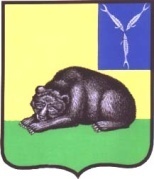 АДМИНИСТРАЦИЯВОЛЬСКОГО  МУНИЦИПАЛЬНОГО РАЙОНА
 САРАТОВСКОЙ ОБЛАСТИПОСТАНОВЛЕНИЕ  От   03.08.2020г.  №    1564  Об утверждении отчета об исполнении   бюджета Вольского   муниципального  района за 1 полугодие 2020 года         	В соответствии с пунктом 5 статьи 264.2 Бюджетного кодекса Российской  Федерации и на основании ст. ст. 29, 35 и 50 Устава Вольского муниципального района, ПОСТАНОВЛЯЮ:	1.    Утвердить отчет об исполнении бюджета Вольского муниципального  района  за 1 полугодие 2020 года (приложение).	2.    Направить отчет об исполнении бюджета Вольского муниципального района   за 1 полугодие 2020 года в Вольское муниципальное Собрание и в Контрольно-счетную комиссию Вольского муниципального района.	3. Настоящее постановление подлежит    официальному    опубликованию.	4.     Контроль  за исполнением настоящего постановления возложить  на заместителя главы  администрации  Вольского  муниципального района  по экономике, промышленности и потребительскому рынку.И.о. главы Вольскогомуниципального района                                                                    В.В. Баршутин Приложение № 1                                                                                                                                                        к постановлению администрации                                                                                                                                                                    Вольского муниципального района                                                                                                                                                        от 03.08. 2020 г.    № 1564ОТЧЕТ ОБ ИСПОЛНЕНИИ БЮДЖЕТАОТЧЕТ ОБ ИСПОЛНЕНИИ БЮДЖЕТАОТЧЕТ ОБ ИСПОЛНЕНИИ БЮДЖЕТАОТЧЕТ ОБ ИСПОЛНЕНИИ БЮДЖЕТАОТЧЕТ ОБ ИСПОЛНЕНИИ БЮДЖЕТАОТЧЕТ ОБ ИСПОЛНЕНИИ БЮДЖЕТАОТЧЕТ ОБ ИСПОЛНЕНИИ БЮДЖЕТАОТЧЕТ ОБ ИСПОЛНЕНИИ БЮДЖЕТАОТЧЕТ ОБ ИСПОЛНЕНИИ БЮДЖЕТАОТЧЕТ ОБ ИСПОЛНЕНИИ БЮДЖЕТАКОДЫна 1 июля 2020 г.на 1 июля 2020 г.на 1 июля 2020 г.Форма по ОКУДФорма по ОКУД0503117            Дата            Дата01.07.2020НаименованиеНаименование       по ОКПО       по ОКПОфинансового органафинансового органаВольский МРВольский МРВольский МРВольский МРВольский МРВольский МРГлава по БКГлава по БКНаименование публично-правового образования Наименование публично-правового образования Собственный бюджетСобственный бюджетСобственный бюджетСобственный бюджетСобственный бюджетСобственный бюджет         по ОКТМО         по ОКТМО63611000Периодичность: месячная, квартальная, годоваяПериодичность: месячная, квартальная, годоваяЕдиница измерения:  руб.Единица измерения:  руб.по ОКЕИпо ОКЕИ383                                 1. Доходы бюджета                                 1. Доходы бюджета                                 1. Доходы бюджета                                 1. Доходы бюджета                                 1. Доходы бюджета                                 1. Доходы бюджета                                 1. Доходы бюджета                                 1. Доходы бюджета                                 1. Доходы бюджета                                 1. Доходы бюджета                                 1. Доходы бюджета Наименование показателяКод строкиКод строкиКод дохода по бюджетной классификацииКод дохода по бюджетной классификацииКод дохода по бюджетной классификацииКод дохода по бюджетной классификацииУтвержденные бюджетные назначенияУтвержденные бюджетные назначенияИсполненоНеисполненные назначения Наименование показателяКод строкиКод строкиКод дохода по бюджетной классификацииКод дохода по бюджетной классификацииКод дохода по бюджетной классификацииКод дохода по бюджетной классификацииУтвержденные бюджетные назначенияУтвержденные бюджетные назначенияИсполненоНеисполненные назначения Наименование показателяКод строкиКод строкиКод дохода по бюджетной классификацииКод дохода по бюджетной классификацииКод дохода по бюджетной классификацииКод дохода по бюджетной классификацииУтвержденные бюджетные назначенияУтвержденные бюджетные назначенияИсполненоНеисполненные назначения12233334456Доходы бюджета - всего010010xxxx1 381 479 542,351 381 479 542,35675 238 804,85706 240 737,50в том числе:  НАЛОГОВЫЕ И НЕНАЛОГОВЫЕ ДОХОДЫ010010016 1 00 00000 00 0000 000016 1 00 00000 00 0000 000016 1 00 00000 00 0000 000016 1 00 00000 00 0000 000--7 105,17-  ШТРАФЫ, САНКЦИИ, ВОЗМЕЩЕНИЕ УЩЕРБА010010016 1 16 00000 00 0000 000016 1 16 00000 00 0000 000016 1 16 00000 00 0000 000016 1 16 00000 00 0000 000--7 105,17-  Административные штрафы, установленные Кодексом Российской Федерации об административных правонарушениях010010016 1 16 01000 01 0000 140016 1 16 01000 01 0000 140016 1 16 01000 01 0000 140016 1 16 01000 01 0000 140--500,00-  Административные штрафы, установленные главой 19 Кодекса Российской Федерации об административных правонарушениях, за административные правонарушения против порядка управления010010016 1 16 01190 01 0000 140016 1 16 01190 01 0000 140016 1 16 01190 01 0000 140016 1 16 01190 01 0000 140--500,00-  Административные штрафы, установленные главой 19 Кодекса Российской Федерации об административных правонарушениях, за административные правонарушения против порядка управления, налагаемые мировыми судьями, комиссиями по делам несовершеннолетних и защите их прав010010016 1 16 01193 01 0000 140016 1 16 01193 01 0000 140016 1 16 01193 01 0000 140016 1 16 01193 01 0000 140--500,00-  Административные штрафы, установленные Главой 19 Кодекса Российской Федерации об административных правонарушениях, за административные правонарушения против порядка управления, налагаемые мировыми судьями, комиссиями по делам несовершеннолетних и защите их прав (иные штрафы)010010016 1 16 01193 01 9000 140016 1 16 01193 01 9000 140016 1 16 01193 01 9000 140016 1 16 01193 01 9000 140--500,00-  Платежи в целях возмещения причиненного ущерба (убытков)010010016 1 16 10000 00 0000 140016 1 16 10000 00 0000 140016 1 16 10000 00 0000 140016 1 16 10000 00 0000 140--5 782,01-  Доходы от денежных взысканий (штрафов), поступающие в счет погашения задолженности, образовавшейся до 1 января 2020 года, подлежащие зачислению в бюджеты бюджетной системы Российской Федерации по нормативам, действовавшим в 2019 году010010016 1 16 10120 00 0000 140016 1 16 10120 00 0000 140016 1 16 10120 00 0000 140016 1 16 10120 00 0000 140--5 782,01-  Доходы от денежных взысканий (штрафов), поступающие в счет погашения задолженности, образовавшейся до 1 января 2020 года, подлежащие зачислению в бюджет муниципального образования по нормативам, действовавшим в 2019 году010010016 1 16 10123 01 0000 140016 1 16 10123 01 0000 140016 1 16 10123 01 0000 140016 1 16 10123 01 0000 140--5 782,01-  Доходы от денежных взысканий (штрафов), поступающие в счет погашения задолженности, образовавшейся до 1 января 2020 года, подлежащие зачислению в бюджет муниципального образования по нормативам, действовавшим в 2019 году (доходы бюджетов муниципальных районов за исключением доходов, направляемых на формирование муниципального дорожного фонда, а также иных платежей в случае принятия решения финансовым органом муниципального образования о раздельном учете задолженности)010010016 1 16 10123 01 0051 140016 1 16 10123 01 0051 140016 1 16 10123 01 0051 140016 1 16 10123 01 0051 140--5 782,01-  Платежи, уплачиваемые в целях возмещения вреда010010016 1 16 11000 01 0000 140016 1 16 11000 01 0000 140016 1 16 11000 01 0000 140016 1 16 11000 01 0000 140--823,16-  Платежи по искам о возмещении вреда, причиненного окружающей среде, а также платежи, уплачиваемые при добровольном возмещении вреда, причиненного окружающей среде (за исключением вреда, причиненного окружающей среде на особо охраняемых природных территориях), подлежащие зачислению в бюджет муниципального образования010010016 1 16 11050 01 0000 140016 1 16 11050 01 0000 140016 1 16 11050 01 0000 140016 1 16 11050 01 0000 140--823,16-  НАЛОГОВЫЕ И НЕНАЛОГОВЫЕ ДОХОДЫ010010036 1 00 00000 00 0000 000036 1 00 00000 00 0000 000036 1 00 00000 00 0000 000036 1 00 00000 00 0000 000--207 904,50-  ШТРАФЫ, САНКЦИИ, ВОЗМЕЩЕНИЕ УЩЕРБА010010036 1 16 00000 00 0000 000036 1 16 00000 00 0000 000036 1 16 00000 00 0000 000036 1 16 00000 00 0000 000--207 904,50-  Административные штрафы, установленные Кодексом Российской Федерации об административных правонарушениях010010036 1 16 01000 01 0000 140036 1 16 01000 01 0000 140036 1 16 01000 01 0000 140036 1 16 01000 01 0000 140--207 904,50-  Административные штрафы, установленные главой 5 Кодекса Российской Федерации об административных правонарушениях, за административные правонарушения, посягающие на права граждан010010036 1 16 01050 01 0000 140036 1 16 01050 01 0000 140036 1 16 01050 01 0000 140036 1 16 01050 01 0000 140--1 500,00-  Административные штрафы, установленные главой 5 Кодекса Российской Федерации об административных правонарушениях, за административные правонарушения, посягающие на права граждан, налагаемые мировыми судьями, комиссиями по делам несовершеннолетних и защите их прав010010036 1 16 01053 01 0000 140036 1 16 01053 01 0000 140036 1 16 01053 01 0000 140036 1 16 01053 01 0000 140--1 500,00-  Административные штрафы, установленные Главой 5 Кодекса Российской Федерации об административных правонарушениях, за административные правонарушения, посягающие на права граждан, налагаемые мировыми судьями, комиссиями по делам несовершеннолетних и защите их прав (штрафы за  нарушение порядка рассмотрения обращений граждан)010010036 1 16 01053 01 0059 140036 1 16 01053 01 0059 140036 1 16 01053 01 0059 140036 1 16 01053 01 0059 140--1 500,00-  Административные штрафы, установленные главой 6 Кодекса Российской Федерации об административных правонарушениях, за административные правонарушения, посягающие на здоровье, санитарно-эпидемиологическое благополучие населения и общественную нравственность010010036 1 16 01060 01 0000 140036 1 16 01060 01 0000 140036 1 16 01060 01 0000 140036 1 16 01060 01 0000 140--25 000,00-  Административные штрафы, установленные главой 6 Кодекса Российской Федерации об административных правонарушениях, за административные правонарушения, посягающие на здоровье, санитарно-эпидемиологическое благополучие населения и общественную нравственность, налагаемые мировыми судьями, комиссиями по делам несовершеннолетних и защите их прав010010036 1 16 01063 01 0000 140036 1 16 01063 01 0000 140036 1 16 01063 01 0000 140036 1 16 01063 01 0000 140--25 000,00-  Административные штрафы, установленные Главой 6 Кодекса Российской Федерации об административных правонарушениях, за административные правонарушения, посягающие на здоровье, санитарно-эпидемиологическое благополучие населения и общественную нравственность, налагаемые мировыми судьями, комиссиями по делам несовершеннолетних и защите их прав (штрафы за  потребление наркотических средств или психотропных веществ без назначения врача либо новых потенциально опасных психоактивных веществ)010010036 1 16 01063 01 0009 140036 1 16 01063 01 0009 140036 1 16 01063 01 0009 140036 1 16 01063 01 0009 140--2 000,00-  Административные штрафы, установленные Главой 6 Кодекса Российской Федерации об административных правонарушениях, за административные правонарушения, посягающие на здоровье, санитарно-эпидемиологическое благополучие населения и общественную нравственность, налагаемые мировыми судьями, комиссиями по делам несовершеннолетних и защите их прав (штрафы за побои)010010036 1 16 01063 01 0101 140036 1 16 01063 01 0101 140036 1 16 01063 01 0101 140036 1 16 01063 01 0101 140--23 000,00-  Административные штрафы, установленные главой 7 Кодекса Российской Федерации об административных правонарушениях, за административные правонарушения в области охраны собственности010010036 1 16 01070 01 0000 140036 1 16 01070 01 0000 140036 1 16 01070 01 0000 140036 1 16 01070 01 0000 140--5 501,00-  Административные штрафы, установленные Главой 7 Кодекса Российской Федерации об административных правонарушениях, за административные правонарушения в области охраны собственности, налагаемые мировыми судьями, комиссиями по делам несовершеннолетних и защите их прав (штрафы за мелкое хищение)010010036 1 16 01073 01 0027 140036 1 16 01073 01 0027 140036 1 16 01073 01 0027 140036 1 16 01073 01 0027 140--5 501,00-  Административные штрафы, установленные главой 8 Кодекса Российской Федерации об административных правонарушениях, за административные правонарушения в области охраны окружающей среды и природопользования, налагаемые мировыми судьями, комиссиями по делам несовершеннолетних и защите их прав010010036 1 16 01083 01 0000 140036 1 16 01083 01 0000 140036 1 16 01083 01 0000 140036 1 16 01083 01 0000 140--1 000,00-  Административные штрафы, установленные Главой 8 Кодекса Российской Федерации об административных правонарушениях, за административные правонарушения в области охраны окружающей среды и природопользования, налагаемые мировыми судьями, комиссиями по делам несовершеннолетних и защите их прав (штрафы за нарушение правил охоты, правил, регламентирующих рыболовство и другие виды пользования объектами животного мира)010010036 1 16 01083 01 0037 140036 1 16 01083 01 0037 140036 1 16 01083 01 0037 140036 1 16 01083 01 0037 140--1 000,00-  Административные штрафы, установленные главой 14 Кодекса Российской Федерации об административных правонарушениях, за административные правонарушения в области предпринимательской деятельности и деятельности саморегулируемых организаций010010036 1 16 01140 01 0000 140036 1 16 01140 01 0000 140036 1 16 01140 01 0000 140036 1 16 01140 01 0000 140--41 353,50-  Административные штрафы, установленные главой 14 Кодекса Российской Федерации об административных правонарушениях, за административные правонарушения в области предпринимательской деятельности и деятельности саморегулируемых организаций, налагаемые мировыми судьями, комиссиями по делам несовершеннолетних и защите их прав010010036 1 16 01143 01 0000 140036 1 16 01143 01 0000 140036 1 16 01143 01 0000 140036 1 16 01143 01 0000 140--41 353,50-  Административные штрафы, установленные Главой 14 Кодекса Российской Федерации об административных правонарушениях, за административные правонарушения в области предпринимательской деятельности и деятельности саморегулируемых организаций, налагаемые мировыми судьями, комиссиями по делам несовершеннолетних и защите их прав (штрафы за нарушение правил продажи этилового спирта, алкогольной и спиртосодержащей продукции)010010036 1 16 01143 01 0016 140036 1 16 01143 01 0016 140036 1 16 01143 01 0016 140036 1 16 01143 01 0016 140--10 000,00-  Административные штрафы, установленные Главой 14 Кодекса Российской Федерации об административных правонарушениях, за административные правонарушения в области предпринимательской деятельности и деятельности саморегулируемых организаций, налагаемые мировыми судьями, комиссиями по делам несовершеннолетних и защите их прав (штрафы за осуществление предпринимательской деятельности в области транспорта без лицензии)010010036 1 16 01143 01 0102 140036 1 16 01143 01 0102 140036 1 16 01143 01 0102 140036 1 16 01143 01 0102 140--1 000,00-  Административные штрафы, установленные Главой 14 Кодекса Российской Федерации об административных правонарушениях, за административные правонарушения в области предпринимательской деятельности и деятельности саморегулируемых организаций, налагаемые мировыми судьями, комиссиями по делам несовершеннолетних и защите их прав (штрафы за незаконную розничную продажу алкогольной и спиртосодержащей пищевой продукции физическими лицами)010010036 1 16 01143 01 0171 140036 1 16 01143 01 0171 140036 1 16 01143 01 0171 140036 1 16 01143 01 0171 140--15 000,00-  Административные штрафы, установленные Главой 14 Кодекса Российской Федерации об административных правонарушениях, за административные правонарушения в области предпринимательской деятельности и деятельности саморегулируемых организаций, налагаемые мировыми судьями, комиссиями по делам несовершеннолетних и защите их прав (иные штрафы)010010036 1 16 01143 01 9000 140036 1 16 01143 01 9000 140036 1 16 01143 01 9000 140036 1 16 01143 01 9000 140--15 353,50-  Административные штрафы, установленные главой 15 Кодекса Российской Федерации об административных правонарушениях, за административные правонарушения в области финансов, налогов и сборов, страхования, рынка ценных бумаг010010036 1 16 01150 01 0000 140036 1 16 01150 01 0000 140036 1 16 01150 01 0000 140036 1 16 01150 01 0000 140--13 500,00-  Административные штрафы, установленные главой 15 Кодекса Российской Федерации об административных правонарушениях, за административные правонарушения в области финансов, налогов и сборов, страхования, рынка ценных бумаг (за исключением штрафов, указанных в пункте 6 статьи 46 Бюджетного кодекса Российской Федерации), налагаемые мировыми судьями, комиссиями по делам несовершеннолетних и защите их прав010010036 1 16 01153 01 0000 140036 1 16 01153 01 0000 140036 1 16 01153 01 0000 140036 1 16 01153 01 0000 140--13 500,00-  Административные штрафы, установленные Главой 15 Кодекса Российской Федерации об административных правонарушениях, за административные правонарушения в области финансов, налогов и сборов, страхования, рынка ценных бумаг (за исключением штрафов, указанных в пункте 6 статьи 46 Бюджетного кодекса Российской Федерации), налагаемые мировыми судьями, комиссиями по делам несовершеннолетних и защите их прав (иные штрафы)010010036 1 16 01153 01 9000 140036 1 16 01153 01 9000 140036 1 16 01153 01 9000 140036 1 16 01153 01 9000 140--13 500,00-  Административные штрафы, установленные главой 17 Кодекса Российской Федерации об административных правонарушениях, за административные правонарушения, посягающие на институты государственной власти, налагаемые мировыми судьями, комиссиями по делам несовершеннолетних и защите их прав010010036 1 16 01173 01 0000 140036 1 16 01173 01 0000 140036 1 16 01173 01 0000 140036 1 16 01173 01 0000 140--1 500,00-  Административные штрафы, установленные Главой 17 Кодекса Российской Федерации об административных правонарушениях, за административные правонарушения, посягающие на институты государственной власти, налагаемые мировыми судьями, комиссиями по делам несовершеннолетних и защите их прав (иные штрафы)010010036 1 16 01173 01 9000 140036 1 16 01173 01 9000 140036 1 16 01173 01 9000 140036 1 16 01173 01 9000 140--1 500,00-  Административные штрафы, установленные главой 19 Кодекса Российской Федерации об административных правонарушениях, за административные правонарушения против порядка управления010010036 1 16 01190 01 0000 140036 1 16 01190 01 0000 140036 1 16 01190 01 0000 140036 1 16 01190 01 0000 140--80 500,00-  Административные штрафы, установленные главой 19 Кодекса Российской Федерации об административных правонарушениях, за административные правонарушения против порядка управления, налагаемые мировыми судьями, комиссиями по делам несовершеннолетних и защите их прав010010036 1 16 01193 01 0000 140036 1 16 01193 01 0000 140036 1 16 01193 01 0000 140036 1 16 01193 01 0000 140--80 500,00-  Административные штрафы, установленные Главой 19 Кодекса Российской Федерации об административных правонарушениях, за административные правонарушения против порядка управления, налагаемые мировыми судьями, комиссиями по делам несовершеннолетних и защите их прав (штрафы за невыполнение в срок законного предписания (постановления, представления, решения) органа (должностного лица), осуществляющего государственный надзор (контроль), организации, уполномоченной в соответствии с федеральными законами на осуществление государственного надзора (должностного лица), органа (должностного лица), осуществляющего муниципальный контроль)010010036 1 16 01193 01 0005 140036 1 16 01193 01 0005 140036 1 16 01193 01 0005 140036 1 16 01193 01 0005 140--44 000,00-  Административные штрафы, установленные Главой 19 Кодекса Российской Федерации об административных правонарушениях, за административные правонарушения против порядка управления, налагаемые мировыми судьями, комиссиями по делам несовершеннолетних и защите их прав (штрафы за незаконное привлечение к трудовой деятельности либо к выполнению работ или оказанию услуг государственного или муниципального служащего либо бывшего государственного или муниципального служащего)010010036 1 16 01193 01 0029 140036 1 16 01193 01 0029 140036 1 16 01193 01 0029 140036 1 16 01193 01 0029 140--20 000,00-  Административные штрафы, установленные Главой 19 Кодекса Российской Федерации об административных правонарушениях, за административные правонарушения против порядка управления, налагаемые мировыми судьями, комиссиями по делам несовершеннолетних и защите их прав (штрафы за нарушение требований к ведению образовательной деятельности и организации образовательного процесса)010010036 1 16 01193 01 0030 140036 1 16 01193 01 0030 140036 1 16 01193 01 0030 140036 1 16 01193 01 0030 140--15 000,00-  Административные штрафы, установленные Главой 19 Кодекса Российской Федерации об административных правонарушениях, за административные правонарушения против порядка управления, налагаемые мировыми судьями, комиссиями по делам несовершеннолетних и защите их прав (иные штрафы)010010036 1 16 01193 01 9000 140036 1 16 01193 01 9000 140036 1 16 01193 01 9000 140036 1 16 01193 01 9000 140--1 500,00-  Административные штрафы, установленные главой 20 Кодекса Российской Федерации об административных правонарушениях, за административные правонарушения, посягающие на общественный порядок и общественную безопасность010010036 1 16 01200 01 0000 140036 1 16 01200 01 0000 140036 1 16 01200 01 0000 140036 1 16 01200 01 0000 140--38 050,00-  Административные штрафы, установленные Главой 20 Кодекса Российской Федерации об административных правонарушениях, за административные правонарушения, посягающие на общественный порядок и общественную безопасность, налагаемые мировыми судьями, комиссиями по делам несовершеннолетних и защите их прав (штрафы за появление в общественных местах в состоянии опьянения)010010036 1 16 01203 01 0021 140036 1 16 01203 01 0021 140036 1 16 01203 01 0021 140036 1 16 01203 01 0021 140--1 250,00-  Административные штрафы, установленные Главой 20 Кодекса Российской Федерации об административных правонарушениях, за административные правонарушения, посягающие на общественный порядок и общественную безопасность, налагаемые мировыми судьями, комиссиями по делам несовершеннолетних и защите их прав (иные штрафы)010010036 1 16 01203 01 9000 140036 1 16 01203 01 9000 140036 1 16 01203 01 9000 140036 1 16 01203 01 9000 140--36 800,00-  НАЛОГОВЫЕ И НЕНАЛОГОВЫЕ ДОХОДЫ010010048 1 00 00000 00 0000 000048 1 00 00000 00 0000 000048 1 00 00000 00 0000 000048 1 00 00000 00 0000 000870 000,00870 000,00321 407,19579 462,14  ПЛАТЕЖИ ПРИ ПОЛЬЗОВАНИИ ПРИРОДНЫМИ РЕСУРСАМИ010010048 1 12 00000 00 0000 000048 1 12 00000 00 0000 000048 1 12 00000 00 0000 000048 1 12 00000 00 0000 000870 000,00870 000,00321 407,19579 462,14  Плата за негативное воздействие на окружающую среду010010048 1 12 01000 01 0000 120048 1 12 01000 01 0000 120048 1 12 01000 01 0000 120048 1 12 01000 01 0000 120870 000,00870 000,00321 407,19579 462,14  Плата за выбросы загрязняющих веществ в атмосферный воздух стационарными объектами010010048 1 12 01010 01 0000 120048 1 12 01010 01 0000 120048 1 12 01010 01 0000 120048 1 12 01010 01 0000 120100 000,00100 000,00128 124,99-  Плата за выбросы загрязняющих веществ в атмосферный воздух стационарными объектами (федеральные государственные органы, Банк России, органы управления государственными внебюджетными фондами Российской Федерации)010010048 1 12 01010 01 6000 120048 1 12 01010 01 6000 120048 1 12 01010 01 6000 120048 1 12 01010 01 6000 120100 000,00100 000,00128 124,99-  Плата за сбросы загрязняющих веществ в водные объекты010010048 1 12 01030 01 0000 120048 1 12 01030 01 0000 120048 1 12 01030 01 0000 120048 1 12 01030 01 0000 120240 000,00240 000,00127 527,90112 472,10  Плата за сбросы загрязняющих веществ в водные объекты (федеральные государственные органы, Банк России, органы управления государственными внебюджетными фондами Российской Федерации)010010048 1 12 01030 01 6000 120048 1 12 01030 01 6000 120048 1 12 01030 01 6000 120048 1 12 01030 01 6000 120240 000,00240 000,00127 527,90112 472,10  Плата за размещение отходов производства и потребления010010048 1 12 01040 01 0000 120048 1 12 01040 01 0000 120048 1 12 01040 01 0000 120048 1 12 01040 01 0000 120530 000,00530 000,0065 609,65466 990,04  Плата за размещение отходов производства010010048 1 12 01041 01 0000 120048 1 12 01041 01 0000 120048 1 12 01041 01 0000 120048 1 12 01041 01 0000 120530 000,00530 000,0063 009,96466 990,04  Плата за размещение отходов производства и потребления010010048 1 12 01041 01 6000 120048 1 12 01041 01 6000 120048 1 12 01041 01 6000 120048 1 12 01041 01 6000 120530 000,00530 000,0063 009,96466 990,04  Плата за размещение твердых коммунальных отходов010010048 1 12 01042 01 0000 120048 1 12 01042 01 0000 120048 1 12 01042 01 0000 120048 1 12 01042 01 0000 120--2 599,69-  Плата за размещение твердых коммунальных отходов (федеральные государственные органы, Банк России, органы управления государственными внебюджетными фондами Российской Федерации)010010048 1 12 01042 01 6000 120048 1 12 01042 01 6000 120048 1 12 01042 01 6000 120048 1 12 01042 01 6000 120--2 599,69-  Плата за выбросы загрязняющих веществ, образующихся при сжигании на факельных установках и (или) рассеивании попутного нефтяного газа010010048 1 12 01070 01 0000 120048 1 12 01070 01 0000 120048 1 12 01070 01 0000 120048 1 12 01070 01 0000 120--144,65-  Плата за выбросы загрязняющих веществ, образующихся при сжигании на факельных установках и (или) рассеивании попутного нефтяного газа (федеральные государственные органы, Банк России, органы управления государственными внебюджетными фондами Российской Фед010010048 1 12 01070 01 6000 120048 1 12 01070 01 6000 120048 1 12 01070 01 6000 120048 1 12 01070 01 6000 120--144,65-  НАЛОГОВЫЕ И НЕНАЛОГОВЫЕ ДОХОДЫ010010062 1 00 00000 00 0000 000062 1 00 00000 00 0000 000062 1 00 00000 00 0000 000062 1 00 00000 00 0000 00021 577 600,0021 577 600,0011 203 650,7010 537 469,62  ДОХОДЫ ОТ ИСПОЛЬЗОВАНИЯ ИМУЩЕСТВА, НАХОДЯЩЕГОСЯ В ГОСУДАРСТВЕННОЙ И МУНИЦИПАЛЬНОЙ СОБСТВЕННОСТИ010010062 1 11 00000 00 0000 000062 1 11 00000 00 0000 000062 1 11 00000 00 0000 000062 1 11 00000 00 0000 00019 894 100,0019 894 100,0010 732 050,679 162 049,33  Доходы, получаемые в виде арендной либо иной платы за передачу в возмездное пользование государственного и муниципального имущества (за исключением имущества бюджетных и автономных учреждений, а также имущества государственных и муниципальных унитарных предприятий, в том числе казенных)010010062 1 11 05000 00 0000 120062 1 11 05000 00 0000 120062 1 11 05000 00 0000 120062 1 11 05000 00 0000 12018 911 100,0018 911 100,0010 162 299,308 748 800,70  Доходы, получаемые в виде арендной платы за земельные участки, государственная собственность на которые не разграничена, а также средства от продажи права на заключение договоров аренды указанных земельных участков010010062 1 11 05010 00 0000 120062 1 11 05010 00 0000 120062 1 11 05010 00 0000 120062 1 11 05010 00 0000 12010 010 900,0010 010 900,004 603 842,115 407 057,89  Доходы, получаемые в виде арендной платы за земельные участки, государственная собственность на которые не разграничена и которые расположены в границах сельских поселений и межселенных территорий муниципальных районов, а также средства от продажи права на заключение договоров аренды указанных земельных участков010010062 1 11 05013 05 0000 120062 1 11 05013 05 0000 120062 1 11 05013 05 0000 120062 1 11 05013 05 0000 1203 430 900,003 430 900,00810 599,052 620 300,95  Доходы, получаемые в виде арендной платы за земельные участки, государственная собственность на которые не разграничена и которые расположены в границах городских поселений, а также средства от продажи права на заключение договоров аренды указанных земельных участков010010062 1 11 05013 13 0000 120062 1 11 05013 13 0000 120062 1 11 05013 13 0000 120062 1 11 05013 13 0000 1206 580 000,006 580 000,003 793 243,062 786 756,94  Доходы, получаемые в виде арендной платы за земли после разграничения государственной собственности на землю, а также средства от продажи права на заключение договоров аренды указанных земельных участков (за исключением земельных участков бюджетных и автономных учреждений)010010062 1 11 05020 00 0000 120062 1 11 05020 00 0000 120062 1 11 05020 00 0000 120062 1 11 05020 00 0000 1207 678 400,007 678 400,004 725 842,582 952 557,42  Доходы, получаемые в виде арендной платы, а также средства от продажи права на заключение договоров аренды за земли, находящиеся в собственности муниципальных районов (за исключением земельных участков муниципальных бюджетных и автономных учреждений)010010062 1 11 05025 05 0000 120062 1 11 05025 05 0000 120062 1 11 05025 05 0000 120062 1 11 05025 05 0000 1207 678 400,007 678 400,004 725 842,582 952 557,42  Доходы от сдачи в аренду имущества, находящегося в оперативном управлении органов государственной власти, органов местного самоуправления, государственных внебюджетных фондов и созданных ими учреждений (за исключением имущества бюджетных и автономных учреждений)010010062 1 11 05030 00 0000 120062 1 11 05030 00 0000 120062 1 11 05030 00 0000 120062 1 11 05030 00 0000 1201 221 800,001 221 800,00832 614,61389 185,39  Доходы от сдачи в аренду имущества, находящегося в оперативном управлении органов управления муниципальных районов и созданных ими учреждений (за исключением имущества муниципальных бюджетных и автономных учреждений)010010062 1 11 05035 05 0000 120062 1 11 05035 05 0000 120062 1 11 05035 05 0000 120062 1 11 05035 05 0000 1201 221 800,001 221 800,00832 614,61389 185,39  Платежи от государственных и муниципальных унитарных предприятий010010062 1 11 07000 00 0000 120062 1 11 07000 00 0000 120062 1 11 07000 00 0000 120062 1 11 07000 00 0000 12020 000,0020 000,00-20 000,00  Доходы от перечисления части прибыли государственных и муниципальных унитарных предприятий, остающейся после уплаты налогов и обязательных платежей010010062 1 11 07010 00 0000 120062 1 11 07010 00 0000 120062 1 11 07010 00 0000 120062 1 11 07010 00 0000 12020 000,0020 000,00-20 000,00  Доходы от перечисления части прибыли, остающейся после уплаты налогов и иных обязательных платежей муниципальных унитарных предприятий, созданных муниципальными районами010010062 1 11 07015 05 0000 120062 1 11 07015 05 0000 120062 1 11 07015 05 0000 120062 1 11 07015 05 0000 12020 000,0020 000,00-20 000,00  Прочие доходы от использования имущества и прав, находящихся в государственной и муниципальной собственности (за исключением имущества бюджетных и автономных учреждений, а также имущества государственных и муниципальных унитарных предприятий, в том числе казенных)010010062 1 11 09000 00 0000 120062 1 11 09000 00 0000 120062 1 11 09000 00 0000 120062 1 11 09000 00 0000 120963 000,00963 000,00569 751,37393 248,63  Прочие поступления от использования имущества, находящегося в государственной и муниципальной собственности (за исключением имущества бюджетных и автономных учреждений, а также имущества государственных и муниципальных унитарных предприятий, в том числе казенных)010010062 1 11 09040 00 0000 120062 1 11 09040 00 0000 120062 1 11 09040 00 0000 120062 1 11 09040 00 0000 120963 000,00963 000,00569 751,37393 248,63  Прочие поступления от использования имущества, находящегося в собственности муниципальных районов (за исключением имущества муниципальных бюджетных и автономных учреждений, а также имущества муниципальных унитарных предприятий, в том числе казенных)010010062 1 11 09045 05 0000 120062 1 11 09045 05 0000 120062 1 11 09045 05 0000 120062 1 11 09045 05 0000 120963 000,00963 000,00569 751,37393 248,63  ДОХОДЫ ОТ ОКАЗАНИЯ ПЛАТНЫХ УСЛУГ И КОМПЕНСАЦИИ ЗАТРАТ ГОСУДАРСТВА010010062 1 13 00000 00 0000 000062 1 13 00000 00 0000 000062 1 13 00000 00 0000 000062 1 13 00000 00 0000 000--3 864,50-  Доходы от оказания платных услуг (работ)010010062 1 13 01000 00 0000 130062 1 13 01000 00 0000 130062 1 13 01000 00 0000 130062 1 13 01000 00 0000 130--3 864,50-  Прочие доходы от оказания платных услуг (работ)010010062 1 13 01990 00 0000 130062 1 13 01990 00 0000 130062 1 13 01990 00 0000 130062 1 13 01990 00 0000 130--3 864,50-  Прочие доходы от оказания платных услуг (работ) получателями средств бюджетов муниципальных районов010010062 1 13 01995 05 0000 130062 1 13 01995 05 0000 130062 1 13 01995 05 0000 130062 1 13 01995 05 0000 130--3 864,50-  Прочие доходы от оказания платных услуг (работ) получателями средств бюджетов муниципальных районов010010062 1 13 01995 05 0110 130062 1 13 01995 05 0110 130062 1 13 01995 05 0110 130062 1 13 01995 05 0110 130--3 864,50-  ДОХОДЫ ОТ ПРОДАЖИ МАТЕРИАЛЬНЫХ И НЕМАТЕРИАЛЬНЫХ АКТИВОВ010010062 1 14 00000 00 0000 000062 1 14 00000 00 0000 000062 1 14 00000 00 0000 000062 1 14 00000 00 0000 0001 683 500,001 683 500,00466 235,531 375 420,29  Доходы от реализации имущества, находящегося в государственной и муниципальной собственности (за исключением движимого имущества бюджетных и автономных учреждений, а также имущества государственных и муниципальных унитарных предприятий, в том числе казенных)010010062 1 14 02000 00 0000 000062 1 14 02000 00 0000 000062 1 14 02000 00 0000 000062 1 14 02000 00 0000 000931 500,00931 500,00258 533,00672 967,00  Доходы от реализации имущества, находящегося в собственности муниципальных районов (за исключением движимого имущества муниципальных бюджетных и автономных учреждений, а также имущества муниципальных унитарных предприятий, в том числе казенных), в части реализации основных средств по указанному имуществу010010062 1 14 02050 05 0000 410062 1 14 02050 05 0000 410062 1 14 02050 05 0000 410062 1 14 02050 05 0000 410931 500,00931 500,00258 533,00672 967,00  Доходы от реализации иного имущества, находящегося в собственности муниципальных районов (за исключением имущества муниципальных бюджетных и автономных учреждений, а также имущества муниципальных унитарных предприятий, в том числе казенных), в части реализации основных средств по указанному имуществу010010062 1 14 02053 05 0000 410062 1 14 02053 05 0000 410062 1 14 02053 05 0000 410062 1 14 02053 05 0000 410931 500,00931 500,00258 533,00672 967,00  Доходы от продажи земельных участков, находящихся в государственной и муниципальной собственности010010062 1 14 06000 00 0000 430062 1 14 06000 00 0000 430062 1 14 06000 00 0000 430062 1 14 06000 00 0000 430752 000,00752 000,00207 702,53702 453,29  Доходы от продажи земельных участков, государственная собственность на которые не разграничена010010062 1 14 06010 00 0000 430062 1 14 06010 00 0000 430062 1 14 06010 00 0000 430062 1 14 06010 00 0000 43035 000,0035 000,00193 155,82-  Доходы от продажи земельных участков, государственная собственность на которые не разграничена и которые расположены в границах сельских поселений и межселенных территорий муниципальных районов010010062 1 14 06013 05 0000 430062 1 14 06013 05 0000 430062 1 14 06013 05 0000 430062 1 14 06013 05 0000 430--84 374,13-  Доходы от продажи земельных участков, государственная собственность на которые не разграничена и которые расположены в границах городских поселений010010062 1 14 06013 13 0000 430062 1 14 06013 13 0000 430062 1 14 06013 13 0000 430062 1 14 06013 13 0000 43035 000,0035 000,00108 781,69-  Доходы от продажи земельных участков, государственная собственность на которые разграничена (за исключением земельных участков бюджетных и автономных учреждений)010010062 1 14 06020 00 0000 430062 1 14 06020 00 0000 430062 1 14 06020 00 0000 430062 1 14 06020 00 0000 430717 000,00717 000,0014 546,71702 453,29  Доходы от продажи земельных участков, находящихся в собственности муниципальных районов (за исключением земельных участков муниципальных бюджетных и автономных учреждений)010010062 1 14 06025 05 0000 430062 1 14 06025 05 0000 430062 1 14 06025 05 0000 430062 1 14 06025 05 0000 430717 000,00717 000,0014 546,71702 453,29  ШТРАФЫ, САНКЦИИ, ВОЗМЕЩЕНИЕ УЩЕРБА010010062 1 16 00000 00 0000 000062 1 16 00000 00 0000 000062 1 16 00000 00 0000 000062 1 16 00000 00 0000 000--1 500,00-  Административные штрафы, установленные законами субъектов Российской Федерации об административных правонарушениях010010062 1 16 02000 02 0000 140062 1 16 02000 02 0000 140062 1 16 02000 02 0000 140062 1 16 02000 02 0000 140--1 500,00-  Административные штрафы, установленные законами субъектов Российской Федерации об административных правонарушениях, за нарушение муниципальных правовых актов010010062 1 16 02020 02 0000 140062 1 16 02020 02 0000 140062 1 16 02020 02 0000 140062 1 16 02020 02 0000 140--1 500,00-  БЕЗВОЗМЕЗДНЫЕ ПОСТУПЛЕНИЯ010010062 2 00 00000 00 0000 000062 2 00 00000 00 0000 000062 2 00 00000 00 0000 000062 2 00 00000 00 0000 000927 300,00927 300,00318 497,24608 802,76  БЕЗВОЗМЕЗДНЫЕ ПОСТУПЛЕНИЯ ОТ ДРУГИХ БЮДЖЕТОВ БЮДЖЕТНОЙ СИСТЕМЫ РОССИЙСКОЙ ФЕДЕРАЦИИ010010062 2 02 00000 00 0000 000062 2 02 00000 00 0000 000062 2 02 00000 00 0000 000062 2 02 00000 00 0000 000927 300,00927 300,00318 497,24608 802,76  Иные межбюджетные трансферты010010062 2 02 40000 00 0000 150062 2 02 40000 00 0000 150062 2 02 40000 00 0000 150062 2 02 40000 00 0000 150927 300,00927 300,00318 497,24608 802,76  Прочие межбюджетные трансферты, передаваемые бюджетам010010062 2 02 49999 00 0000 150062 2 02 49999 00 0000 150062 2 02 49999 00 0000 150062 2 02 49999 00 0000 150927 300,00927 300,00318 497,24608 802,76  Межбюджетные трансферты  передаваемые бюджетам муниципального района из бюджетов поселений на осуществление полномочий по решению вопросов местного значения в части утверждения генеральных планов поселений, правил землепользования и застройки, утверждение подготовленной на основе генеральных планов поселения документации (п.20ч.1 ст.14 131 -ФЗ)010010062 2 02 49999 05 0001 150062 2 02 49999 05 0001 150062 2 02 49999 05 0001 150062 2 02 49999 05 0001 150350 000,00350 000,00-350 000,00  Межбюджетные трансферты, передаваемые бюджетам муниципального района из бюджетов поселений на организацию осуществления переданных полномочий по решению вопросов местного значения  в части  оплаты труда дополнительной численности муниципальных служащих, п010010062 2 02 49999 05 0025 150062 2 02 49999 05 0025 150062 2 02 49999 05 0025 150062 2 02 49999 05 0025 150577 300,00577 300,00318 497,24258 802,76  НАЛОГОВЫЕ И НЕНАЛОГОВЫЕ ДОХОДЫ010010063 1 00 00000 00 0000 000063 1 00 00000 00 0000 000063 1 00 00000 00 0000 000063 1 00 00000 00 0000 000--912,14-  ПРОЧИЕ НЕНАЛОГОВЫЕ ДОХОДЫ010010063 1 17 00000 00 0000 000063 1 17 00000 00 0000 000063 1 17 00000 00 0000 000063 1 17 00000 00 0000 000--912,14-  Невыясненные поступления010010063 1 17 01000 00 0000 180063 1 17 01000 00 0000 180063 1 17 01000 00 0000 180063 1 17 01000 00 0000 180--912,14-  Невыясненные поступления, зачисляемые в бюджеты муниципальных районов010010063 1 17 01050 05 0000 180063 1 17 01050 05 0000 180063 1 17 01050 05 0000 180063 1 17 01050 05 0000 180--912,14-  БЕЗВОЗМЕЗДНЫЕ ПОСТУПЛЕНИЯ010010063 2 00 00000 00 0000 000063 2 00 00000 00 0000 000063 2 00 00000 00 0000 000063 2 00 00000 00 0000 000136 288 755,13136 288 755,1366 440 956,5869 847 798,55  БЕЗВОЗМЕЗДНЫЕ ПОСТУПЛЕНИЯ ОТ ДРУГИХ БЮДЖЕТОВ БЮДЖЕТНОЙ СИСТЕМЫ РОССИЙСКОЙ ФЕДЕРАЦИИ010010063 2 02 00000 00 0000 000063 2 02 00000 00 0000 000063 2 02 00000 00 0000 000063 2 02 00000 00 0000 000136 442 700,00136 442 700,0066 594 901,4569 847 798,55  Дотации бюджетам бюджетной системы Российской Федерации010010063 2 02 10000 00 0000 150063 2 02 10000 00 0000 150063 2 02 10000 00 0000 150063 2 02 10000 00 0000 150106 507 400,00106 507 400,0053 254 000,0053 253 400,00  Дотации на выравнивание бюджетной обеспеченности010010063 2 02 15001 00 0000 150063 2 02 15001 00 0000 150063 2 02 15001 00 0000 150063 2 02 15001 00 0000 150106 507 400,00106 507 400,0053 254 000,0053 253 400,00  Дотации бюджетам муниципальных районов на выравнивание бюджетной обеспеченности из бюджета субъекта Российской Федерации010010063 2 02 15001 05 0000 150063 2 02 15001 05 0000 150063 2 02 15001 05 0000 150063 2 02 15001 05 0000 150106 507 400,00106 507 400,0053 254 000,0053 253 400,00  Субсидии бюджетам бюджетной системы Российской Федерации (межбюджетные субсидии)010010063 2 02 20000 00 0000 150063 2 02 20000 00 0000 150063 2 02 20000 00 0000 150063 2 02 20000 00 0000 15023 717 900,0023 717 900,0010 573 145,8213 144 754,18  Прочие субсидии010010063 2 02 29999 00 0000 150063 2 02 29999 00 0000 150063 2 02 29999 00 0000 150063 2 02 29999 00 0000 15023 717 900,0023 717 900,0010 573 145,8213 144 754,18  Прочие субсидии бюджетам муниципальных районов010010063 2 02 29999 05 0000 150063 2 02 29999 05 0000 150063 2 02 29999 05 0000 150063 2 02 29999 05 0000 15023 717 900,0023 717 900,0010 573 145,8213 144 754,18  Субсидии бюджетам муниципальных районов области на обеспечение повышения оплаты труда некоторых категорий работников муниципальных учреждений010010063 2 02 29999 05 0075 150063 2 02 29999 05 0075 150063 2 02 29999 05 0075 150063 2 02 29999 05 0075 15023 717 900,0023 717 900,0010 573 145,8213 144 754,18  Субвенции бюджетам бюджетной системы Российской Федерации010010063 2 02 30000 00 0000 150063 2 02 30000 00 0000 150063 2 02 30000 00 0000 150063 2 02 30000 00 0000 1506 216 000,006 216 000,002 767 755,633 448 244,37  Субвенции местным бюджетам на выполнение передаваемых полномочий субъектов Российской Федерации010010063 2 02 30024 00 0000 150063 2 02 30024 00 0000 150063 2 02 30024 00 0000 150063 2 02 30024 00 0000 1506 216 000,006 216 000,002 767 755,633 448 244,37  Субвенции бюджетам муниципальных районов на выполнение передаваемых полномочий субъектов Российской Федерации010010063 2 02 30024 05 0000 150063 2 02 30024 05 0000 150063 2 02 30024 05 0000 150063 2 02 30024 05 0000 1506 216 000,006 216 000,002 767 755,633 448 244,37  Cубвенции бюджетам муниципальных районов области на осуществление органами местного самоуправления отдельных государственных полномочий по санкционированию финансовыми органами муниципальных образований области кассовых выплат получателям средств областно010010063 2 02 30024 05 0004 150063 2 02 30024 05 0004 150063 2 02 30024 05 0004 150063 2 02 30024 05 0004 1501 987 700,001 987 700,00655 155,631 332 544,37  Субвенции бюджетам муниципальных районов области на исполнение государственных полномочий по расчету и предоставлению дотаций поселениям010010063 2 02 30024 05 0007 150063 2 02 30024 05 0007 150063 2 02 30024 05 0007 150063 2 02 30024 05 0007 1504 228 300,004 228 300,002 112 600,002 115 700,00  Иные межбюджетные трансферты010010063 2 02 40000 00 0000 150063 2 02 40000 00 0000 150063 2 02 40000 00 0000 150063 2 02 40000 00 0000 1501 400,001 400,00-1 400,00  Межбюджетные трансферты, передаваемые бюджетам муниципальных образований на осуществление части полномочий по решению вопросов местного значения в соответствии с заключенными соглашениями010010063 2 02 40014 00 0000 150063 2 02 40014 00 0000 150063 2 02 40014 00 0000 150063 2 02 40014 00 0000 1501 400,001 400,00-1 400,00  Межбюджетные трансферты, передаваемые бюджетам муниципальных районов из бюджетов поселений на осуществление части полномочий по решению вопросов местного значения в соответствии с заключенными соглашениями010010063 2 02 40014 05 0000 150063 2 02 40014 05 0000 150063 2 02 40014 05 0000 150063 2 02 40014 05 0000 1501 400,001 400,00-1 400,00  Межбюджетные трансферты, передаваемые бюджетам муниципального района из бюджетов поселений на осуществление полномочий по решению вопросов местного значения в части  составления и рассмотрения проекта бюджета поселения, утверждения и исполнения бюджета поселения, осуществления контроля за его исполнением, составления и утверждения отчета об исполнении бюджета поселения010010063 2 02 40014 05 0008 150063 2 02 40014 05 0008 150063 2 02 40014 05 0008 150063 2 02 40014 05 0008 1501 400,001 400,00-1 400,00  ДОХОДЫ БЮДЖЕТОВ БЮДЖЕТНОЙ СИСТЕМЫ РОССИЙСКОЙ ФЕДЕРАЦИИ ОТ ВОЗВРАТА ОСТАТКОВ СУБСИДИЙ, СУБВЕНЦИЙ И ИНЫХ МЕЖБЮДЖЕТНЫХ ТРАНСФЕРТОВ, ИМЕЮЩИХ ЦЕЛЕВОЕ НАЗНАЧЕНИЕ, ПРОШЛЫХ ЛЕТ010010063 2 18 00000 00 0000 000063 2 18 00000 00 0000 000063 2 18 00000 00 0000 000063 2 18 00000 00 0000 000201 300,00201 300,00201 300,00-  Доходы бюджетов бюджетной системы Российской Федерации от возврата бюджетами бюджетной системы Российской Федерации остатков субсидий, субвенций и иных межбюджетных трансфертов, имеющих целевое назначение, прошлых лет, а также от возврата организациями остатков субсидий прошлых лет010010063 2 18 00000 00 0000 150063 2 18 00000 00 0000 150063 2 18 00000 00 0000 150063 2 18 00000 00 0000 150201 300,00201 300,00201 300,00-  Доходы бюджетов муниципальных районов от возврата бюджетами бюджетной системы Российской Федерации остатков субсидий, субвенций и иных межбюджетных трансфертов, имеющих целевое назначение, прошлых лет, а также от возврата организациями остатков субсидий прошлых лет010010063 2 18 00000 05 0000 150063 2 18 00000 05 0000 150063 2 18 00000 05 0000 150063 2 18 00000 05 0000 150201 300,00201 300,00201 300,00-  Доходы бюджетов муниципальных районов от возврата прочих остатков субсидий, субвенций и иных межбюджетных трансфертов, имеющих целевое назначение, прошлых лет из бюджетов поселений010010063 2 18 60010 05 0000 150063 2 18 60010 05 0000 150063 2 18 60010 05 0000 150063 2 18 60010 05 0000 150201 300,00201 300,00201 300,00-  ВОЗВРАТ ОСТАТКОВ СУБСИДИЙ, СУБВЕНЦИЙ И ИНЫХ МЕЖБЮДЖЕТНЫХ ТРАНСФЕРТОВ, ИМЕЮЩИХ ЦЕЛЕВОЕ НАЗНАЧЕНИЕ, ПРОШЛЫХ ЛЕТ010010063 2 19 00000 00 0000 000063 2 19 00000 00 0000 000063 2 19 00000 00 0000 000063 2 19 00000 00 0000 000-355 244,87-355 244,87-355 244,87-  Возврат остатков субсидий, субвенций и иных межбюджетных трансфертов, имеющих целевое назначение, прошлых лет из бюджетов муниципальных районов010010063 2 19 00000 05 0000 150063 2 19 00000 05 0000 150063 2 19 00000 05 0000 150063 2 19 00000 05 0000 150-355 244,87-355 244,87-355 244,87-  Возврат прочих остатков субсидий, субвенций и иных межбюджетных трансфертов, имеющих целевое назначение, прошлых лет из бюджетов муниципальных районов010010063 2 19 60010 05 0000 150063 2 19 60010 05 0000 150063 2 19 60010 05 0000 150063 2 19 60010 05 0000 150-355 244,87-355 244,87-355 244,87-  НАЛОГОВЫЕ И НЕНАЛОГОВЫЕ ДОХОДЫ010010076 1 00 00000 00 0000 000076 1 00 00000 00 0000 000076 1 00 00000 00 0000 000076 1 00 00000 00 0000 000--14 610,00-  ШТРАФЫ, САНКЦИИ, ВОЗМЕЩЕНИЕ УЩЕРБА010010076 1 16 00000 00 0000 000076 1 16 00000 00 0000 000076 1 16 00000 00 0000 000076 1 16 00000 00 0000 000--14 610,00-  Платежи в целях возмещения причиненного ущерба (убытков)010010076 1 16 10000 00 0000 140076 1 16 10000 00 0000 140076 1 16 10000 00 0000 140076 1 16 10000 00 0000 140--14 610,00-  Доходы от денежных взысканий (штрафов), поступающие в счет погашения задолженности, образовавшейся до 1 января 2020 года, подлежащие зачислению в бюджеты бюджетной системы Российской Федерации по нормативам, действовавшим в 2019 году010010076 1 16 10120 00 0000 140076 1 16 10120 00 0000 140076 1 16 10120 00 0000 140076 1 16 10120 00 0000 140--14 610,00-  Доходы от денежных взысканий (штрафов), поступающие в счет погашения задолженности, образовавшейся до 1 января 2020 года, подлежащие зачислению в бюджет муниципального образования по нормативам, действовавшим в 2019 году010010076 1 16 10123 01 0000 140076 1 16 10123 01 0000 140076 1 16 10123 01 0000 140076 1 16 10123 01 0000 140--14 610,00-  Доходы от денежных взысканий (штрафов), поступающие в счет погашения задолженности, образовавшейся до 1 января 2020 года, подлежащие зачислению в бюджет муниципального образования по нормативам, действовавшим в 2019 году (доходы бюджетов муниципальных районов за исключением доходов, направляемых на формирование муниципального дорожного фонда, а также иных платежей в случае принятия решения финансовым органом муниципального образования о раздельном учете задолженности)010010076 1 16 10123 01 0051 140076 1 16 10123 01 0051 140076 1 16 10123 01 0051 140076 1 16 10123 01 0051 140--14 610,00-  НАЛОГОВЫЕ И НЕНАЛОГОВЫЕ ДОХОДЫ010010100 1 00 00000 00 0000 000100 1 00 00000 00 0000 000100 1 00 00000 00 0000 000100 1 00 00000 00 0000 00022 270 000,0022 270 000,0010 287 596,4511 982 403,55  НАЛОГИ НА ТОВАРЫ (РАБОТЫ, УСЛУГИ), РЕАЛИЗУЕМЫЕ НА ТЕРРИТОРИИ РОССИЙСКОЙ ФЕДЕРАЦИИ010010100 1 03 00000 00 0000 000100 1 03 00000 00 0000 000100 1 03 00000 00 0000 000100 1 03 00000 00 0000 00022 270 000,0022 270 000,0010 287 596,4511 982 403,55  Акцизы по подакцизным товарам (продукции), производимым на территории Российской Федерации010010100 1 03 02000 01 0000 110100 1 03 02000 01 0000 110100 1 03 02000 01 0000 110100 1 03 02000 01 0000 11022 270 000,0022 270 000,0010 287 596,4511 982 403,55  Доходы от уплаты акцизов на дизельное топливо, подлежащие распределению между бюджетами субъектов Российской Федерации и местными бюджетами с учетом установленных дифференцированных нормативов отчислений в местные бюджеты010010100 1 03 02230 01 0000 110100 1 03 02230 01 0000 110100 1 03 02230 01 0000 110100 1 03 02230 01 0000 1108 075 760,008 075 760,004 874 065,503 201 694,50  Доходы от уплаты акцизов на дизельное топливо, подлежащие распределению между бюджетами субъектов Российской Федерации и местными бюджетами с учетом установленных дифференцированных нормативов отчислений в местные бюджеты (по нормативам, установленным Федеральным законом о федеральном бюджете в целях формирования дорожных фондов субъектов Российской Федерации)010010100 1 03 02231 01 0000 110100 1 03 02231 01 0000 110100 1 03 02231 01 0000 110100 1 03 02231 01 0000 1108 075 760,008 075 760,004 874 065,503 201 694,50  Доходы от уплаты акцизов на моторные масла для дизельных и (или) карбюраторных (инжекторных) двигателей, подлежащие распределению между бюджетами субъектов Российской Федерации и местными бюджетами с учетом установленных дифференцированных нормативов отчислений в местные бюджеты010010100 1 03 02240 01 0000 110100 1 03 02240 01 0000 110100 1 03 02240 01 0000 110100 1 03 02240 01 0000 11056 600,0056 600,0031 889,9924 710,01  Доходы от уплаты акцизов на моторные масла для дизельных и (или) карбюраторных (инжекторных) двигателей, подлежащие распределению между бюджетами субъектов Российской Федерации и местными бюджетами с учетом установленных дифференцированных нормативов отчислений в местные бюджеты (по нормативам, установленным Федеральным законом о федеральном бюджете в целях формирования дорожных фондов субъектов Российской Федерации)010010100 1 03 02241 01 0000 110100 1 03 02241 01 0000 110100 1 03 02241 01 0000 110100 1 03 02241 01 0000 11056 600,0056 600,0031 889,9924 710,01  Доходы от уплаты акцизов на автомобильный бензин, подлежащие распределению между бюджетами субъектов Российской Федерации и местными бюджетами с учетом установленных дифференцированных нормативов отчислений в местные бюджеты010010100 1 03 02250 01 0000 110100 1 03 02250 01 0000 110100 1 03 02250 01 0000 110100 1 03 02250 01 0000 11015 639 340,0015 639 340,006 351 747,759 287 592,25  Доходы от уплаты акцизов на автомобильный бензин, подлежащие распределению между бюджетами субъектов Российской Федерации и местными бюджетами с учетом установленных дифференцированных нормативов отчислений в местные бюджеты (по нормативам, установленным Федеральным законом о федеральном бюджете в целях формирования дорожных фондов субъектов Российской Федерации)010010100 1 03 02251 01 0000 110100 1 03 02251 01 0000 110100 1 03 02251 01 0000 110100 1 03 02251 01 0000 11015 639 340,0015 639 340,006 351 747,759 287 592,25  Доходы от уплаты акцизов на прямогонный бензин, подлежащие распределению между бюджетами субъектов Российской Федерации и местными бюджетами с учетом установленных дифференцированных нормативов отчислений в местные бюджеты010010100 1 03 02260 01 0000 110100 1 03 02260 01 0000 110100 1 03 02260 01 0000 110100 1 03 02260 01 0000 110-1 501 700,00-1 501 700,00-970 106,79-531 593,21  Доходы от уплаты акцизов на прямогонный бензин, подлежащие распределению между бюджетами субъектов Российской Федерации и местными бюджетами с учетом установленных дифференцированных нормативов отчислений в местные бюджеты (по нормативам, установленным Федеральным законом о федеральном бюджете в целях формирования дорожных фондов субъектов Российской Федерации)010010100 1 03 02261 01 0000 110100 1 03 02261 01 0000 110100 1 03 02261 01 0000 110100 1 03 02261 01 0000 110-1 501 700,00-1 501 700,00-970 106,79-531 593,21  НАЛОГОВЫЕ И НЕНАЛОГОВЫЕ ДОХОДЫ010010141 1 00 00000 00 0000 000141 1 00 00000 00 0000 000141 1 00 00000 00 0000 000141 1 00 00000 00 0000 000--20 000,00-  ШТРАФЫ, САНКЦИИ, ВОЗМЕЩЕНИЕ УЩЕРБА010010141 1 16 00000 00 0000 000141 1 16 00000 00 0000 000141 1 16 00000 00 0000 000141 1 16 00000 00 0000 000--20 000,00-  Платежи в целях возмещения причиненного ущерба (убытков)010010141 1 16 10000 00 0000 140141 1 16 10000 00 0000 140141 1 16 10000 00 0000 140141 1 16 10000 00 0000 140--20 000,00-  Доходы от денежных взысканий (штрафов), поступающие в счет погашения задолженности, образовавшейся до 1 января 2020 года, подлежащие зачислению в бюджеты бюджетной системы Российской Федерации по нормативам, действовавшим в 2019 году010010141 1 16 10120 00 0000 140141 1 16 10120 00 0000 140141 1 16 10120 00 0000 140141 1 16 10120 00 0000 140--20 000,00-  Доходы от денежных взысканий (штрафов), поступающие в счет погашения задолженности, образовавшейся до 1 января 2020 года, подлежащие зачислению в бюджет муниципального образования по нормативам, действовавшим в 2019 году010010141 1 16 10123 01 0000 140141 1 16 10123 01 0000 140141 1 16 10123 01 0000 140141 1 16 10123 01 0000 140--20 000,00-  Доходы от денежных взысканий (штрафов), поступающие в счет погашения задолженности, образовавшейся до 1 января 2020 года, подлежащие зачислению в бюджет муниципального образования по нормативам, действовавшим в 2019 году (доходы бюджетов муниципальных районов за исключением доходов, направляемых на формирование муниципального дорожного фонда, а также иных платежей в случае принятия решения финансовым органом муниципального образования о раздельном учете задолженности)010010141 1 16 10123 01 0051 140141 1 16 10123 01 0051 140141 1 16 10123 01 0051 140141 1 16 10123 01 0051 140--20 000,00-  НАЛОГОВЫЕ И НЕНАЛОГОВЫЕ ДОХОДЫ010010161 1 00 00000 00 0000 000161 1 00 00000 00 0000 000161 1 00 00000 00 0000 000161 1 00 00000 00 0000 000--30 000,00-  ШТРАФЫ, САНКЦИИ, ВОЗМЕЩЕНИЕ УЩЕРБА010010161 1 16 00000 00 0000 000161 1 16 00000 00 0000 000161 1 16 00000 00 0000 000161 1 16 00000 00 0000 000--30 000,00-  Платежи в целях возмещения причиненного ущерба (убытков)010010161 1 16 10000 00 0000 140161 1 16 10000 00 0000 140161 1 16 10000 00 0000 140161 1 16 10000 00 0000 140--30 000,00-  Доходы от денежных взысканий (штрафов), поступающие в счет погашения задолженности, образовавшейся до 1 января 2020 года, подлежащие зачислению в бюджеты бюджетной системы Российской Федерации по нормативам, действовавшим в 2019 году010010161 1 16 10120 00 0000 140161 1 16 10120 00 0000 140161 1 16 10120 00 0000 140161 1 16 10120 00 0000 140--30 000,00-  Доходы от денежных взысканий (штрафов), поступающие в счет погашения задолженности, образовавшейся до 1 января 2020 года, подлежащие зачислению в бюджет муниципального образования по нормативам, действовавшим в 2019 году010010161 1 16 10123 01 0000 140161 1 16 10123 01 0000 140161 1 16 10123 01 0000 140161 1 16 10123 01 0000 140--30 000,00-  Доходы от денежных взысканий (штрафов), поступающие в счет погашения задолженности, образовавшейся до 1 января 2020 года, подлежащие зачислению в бюджет муниципального образования по нормативам, действовавшим в 2019 году (доходы бюджетов муниципальных районов за исключением доходов, направляемых на формирование муниципального дорожного фонда, а также иных платежей в случае принятия решения финансовым органом муниципального образования о раздельном учете задолженности)010010161 1 16 10123 01 0051 140161 1 16 10123 01 0051 140161 1 16 10123 01 0051 140161 1 16 10123 01 0051 140--30 000,00-  НАЛОГОВЫЕ И НЕНАЛОГОВЫЕ ДОХОДЫ010010182 1 00 00000 00 0000 000182 1 00 00000 00 0000 000182 1 00 00000 00 0000 000182 1 00 00000 00 0000 000298 023 200,00298 023 200,00139 641 110,89159 596 868,71  НАЛОГИ НА ПРИБЫЛЬ, ДОХОДЫ010010182 1 01 00000 00 0000 000182 1 01 00000 00 0000 000182 1 01 00000 00 0000 000182 1 01 00000 00 0000 000266 564 000,00266 564 000,00123 919 153,48143 516 489,31  Налог на доходы физических лиц010010182 1 01 02000 01 0000 110182 1 01 02000 01 0000 110182 1 01 02000 01 0000 110182 1 01 02000 01 0000 110266 564 000,00266 564 000,00123 919 153,48143 516 489,31  Налог на доходы физических лиц с доходов, источником которых является налоговый агент, за исключением доходов, в отношении которых исчисление и уплата налога осуществляются в соответствии со статьями 227, 227.1 и 228 Налогового кодекса Российской Федерации010010182 1 01 02010 01 0000 110182 1 01 02010 01 0000 110182 1 01 02010 01 0000 110182 1 01 02010 01 0000 110264 964 000,00264 964 000,00122 590 975,68142 676 010,08  Налог на доходы физических лиц с доходов, источником которых является налоговый агент, за исключением доходов, в отношении которых исчисление и уплата налога осуществляются в соответствии со статьями 227, 227.1 и 228 Налогового кодекса Российской Федерации (сумма платежа (перерасчеты, недоимка и задолженность по соответствующему платежу, в том числе по отмененному)010010182 1 01 02010 01 1000 110182 1 01 02010 01 1000 110182 1 01 02010 01 1000 110182 1 01 02010 01 1000 110264 964 000,00264 964 000,00122 287 989,92142 676 010,08  Налог на доходы физических лиц с доходов, источником которых является налоговый агент, за исключением доходов, в отношении которых исчисление и уплата налога осуществляются в соответствии со статьями 227, 227.1 и 228 Налогового кодекса Российской Федерации (пени по соответствующему платежу)010010182 1 01 02010 01 2100 110182 1 01 02010 01 2100 110182 1 01 02010 01 2100 110182 1 01 02010 01 2100 110--28 640,42-  Налог на доходы физических лиц с доходов, источником которых является налоговый агент, за исключением доходов, в отношении которых исчисление и уплата налога осуществляются в соответствии со статьями 227, 227.1 и 228 Налогового кодекса Российской Федерации (суммы денежных взысканий (штрафов) по соответствующему платежу согласно законодательству Российской Федерации)010010182 1 01 02010 01 3000 110182 1 01 02010 01 3000 110182 1 01 02010 01 3000 110182 1 01 02010 01 3000 110--251 037,74-  Налог на доходы физических лиц с доходов, источником которых является налоговый агент, за исключением доходов, в отношении которых исчисление и уплата налога осуществляются в соответствии со статьями 227, 227.1 и 228 Налогового кодекса Российской Федерации (прочие поступления)010010182 1 01 02010 01 4000 110182 1 01 02010 01 4000 110182 1 01 02010 01 4000 110182 1 01 02010 01 4000 110--23 307,60-  Налог на доходы физических лиц с доходов, полученных от осуществления деятельности физическими лицами, зарегистрированными в качестве индивидуальных предпринимателей, нотариусов, занимающихся частной практикой, адвокатов, учредивших адвокатские кабинеты, и других лиц, занимающихся частной практикой в соответствии со статьей 227 Налогового кодекса Российской Федерации010010182 1 01 02020 01 0000 110182 1 01 02020 01 0000 110182 1 01 02020 01 0000 110182 1 01 02020 01 0000 1101 600 000,001 600 000,00761 451,80840 479,23  Налог на доходы физических лиц с доходов, полученных от осуществления деятельности физическими лицами, зарегистрированными в качестве индивидуальных предпринимателей, нотариусов, занимающихся частной практикой, адвокатов, учредивших адвокатские кабинеты, и других лиц, занимающихся частной практикой в соответствии со статьей 227 Налогового кодекса Российской Федерации (сумма платежа (перерасчеты, недоимка и задолженность по соответствующему платежу, в том числе по отмененному)010010182 1 01 02020 01 1000 110182 1 01 02020 01 1000 110182 1 01 02020 01 1000 110182 1 01 02020 01 1000 1101 600 000,001 600 000,00759 520,77840 479,23  Налог на доходы физических лиц с доходов, полученных от осуществления деятельности физическими лицами, зарегистрированными в качестве индивидуальных предпринимателей, нотариусов, занимающихся частной практикой, адвокатов, учредивших адвокатские кабинеты, и других лиц, занимающихся частной практикой в соответствии со статьей 227 Налогового кодекса Российской Федерации (пени по соответствующему платежу)010010182 1 01 02020 01 2100 110182 1 01 02020 01 2100 110182 1 01 02020 01 2100 110182 1 01 02020 01 2100 110--1 324,77-  Налог на доходы физических лиц с доходов, полученных от осуществления деятельности физическими лицами, зарегистрированными в качестве индивидуальных предпринимателей, нотариусов, занимающихся частной практикой, адвокатов, учредивших адвокатские кабинеты, и других лиц, занимающихся частной практикой в соответствии со статьей 227 Налогового кодекса Российской Федерации (суммы денежных взысканий (штрафов) по соответствующему платежу согласно законодательству Российской Федерации)010010182 1 01 02020 01 3000 110182 1 01 02020 01 3000 110182 1 01 02020 01 3000 110182 1 01 02020 01 3000 110--606,26-  Налог на доходы физических лиц с доходов, полученных физическими лицами в соответствии со статьей 228 Налогового кодекса Российской Федерации010010182 1 01 02030 01 0000 110182 1 01 02030 01 0000 110182 1 01 02030 01 0000 110182 1 01 02030 01 0000 110--75 669,28-  Налог на доходы физических лиц с доходов, полученных физическими лицами в соответствии со статьей 228 Налогового кодекса Российской Федерации (сумма платежа (перерасчеты, недоимка и задолженность по соответствующему платежу, в том числе по отмененному)010010182 1 01 02030 01 1000 110182 1 01 02030 01 1000 110182 1 01 02030 01 1000 110182 1 01 02030 01 1000 110--65 992,20-  Налог на доходы физических лиц с доходов, полученных физическими лицами в соответствии со статьей 228 Налогового кодекса Российской Федерации (пени по соответствующему платежу)010010182 1 01 02030 01 2100 110182 1 01 02030 01 2100 110182 1 01 02030 01 2100 110182 1 01 02030 01 2100 110--3 458,12-  Налог на доходы физических лиц с доходов, полученных физическими лицами в соответствии со статьей 228 Налогового кодекса Российской Федерации (суммы денежных взысканий (штрафов) по соответствующему платежу согласно законодательству Российской Федерации)010010182 1 01 02030 01 3000 110182 1 01 02030 01 3000 110182 1 01 02030 01 3000 110182 1 01 02030 01 3000 110--6 218,96-  Налог на доходы физических лиц в виде фиксированных авансовых платежей с доходов, полученных физическими лицами, являющимися иностранными гражданами, осуществляющими трудовую деятельность по найму на основании патента в соответствии со статьей 227.1 Налогового кодекса Российской Федерации010010182 1 01 02040 01 0000 110182 1 01 02040 01 0000 110182 1 01 02040 01 0000 110182 1 01 02040 01 0000 110--491 056,72-  Налог на доходы физических лиц в виде фиксированных авансовых платежей с доходов, полученных физическими лицами, являющимися иностранными гражданами, осуществляющими трудовую деятельность по найму на основании патента в соответствии со статьей 227.1 Налогового кодекса Российской Федерации (сумма платежа (перерасчеты, недоимка и задолженность по соответствующему платежу, в том числе по отмененному)010010182 1 01 02040 01 1000 110182 1 01 02040 01 1000 110182 1 01 02040 01 1000 110182 1 01 02040 01 1000 110--491 056,72-  НАЛОГИ НА СОВОКУПНЫЙ ДОХОД010010182 1 05 00000 00 0000 000182 1 05 00000 00 0000 000182 1 05 00000 00 0000 000182 1 05 00000 00 0000 00021 085 200,0021 085 200,0010 740 184,6910 679 026,92  Единый налог на вмененный доход для отдельных видов деятельности010010182 1 05 02000 02 0000 110182 1 05 02000 02 0000 110182 1 05 02000 02 0000 110182 1 05 02000 02 0000 11018 923 000,0018 923 000,008 519 784,5610 445 403,92  Единый налог на вмененный доход для отдельных видов деятельности010010182 1 05 02010 02 0000 110182 1 05 02010 02 0000 110182 1 05 02010 02 0000 110182 1 05 02010 02 0000 11018 923 000,0018 923 000,008 519 701,9610 445 403,92  Единый налог на вмененный доход для отдельных видов деятельности (сумма платежа (перерасчеты, недоимка и задолженность по соответствующему платежу, в том числе по отмененному)010010182 1 05 02010 02 1000 110182 1 05 02010 02 1000 110182 1 05 02010 02 1000 110182 1 05 02010 02 1000 11018 923 000,0018 923 000,008 477 596,0810 445 403,92  Единый налог на вмененный доход для отдельных видов деятельности (пени по соответствующему платежу)010010182 1 05 02010 02 2100 110182 1 05 02010 02 2100 110182 1 05 02010 02 2100 110182 1 05 02010 02 2100 110--17 632,72-  Единый налог на вмененный доход для отдельных видов деятельности (суммы денежных взысканий (штрафов) по соответствующему платежу согласно законодательству Российской Федерации)010010182 1 05 02010 02 3000 110182 1 05 02010 02 3000 110182 1 05 02010 02 3000 110182 1 05 02010 02 3000 110--24 473,16-  Единый налог на вмененный доход для отдельных видов деятельности (за налоговые периоды, истекшие до 1 января 2011 года)010010182 1 05 02020 02 0000 110182 1 05 02020 02 0000 110182 1 05 02020 02 0000 110182 1 05 02020 02 0000 110--82,60-  Единый налог на вмененный доход для отдельных видов деятельности (за налоговые периоды, истекшие до 1 января 2011 года) (пени по соответствующему платежу)010010182 1 05 02020 02 2100 110182 1 05 02020 02 2100 110182 1 05 02020 02 2100 110182 1 05 02020 02 2100 110--82,60-  Единый сельскохозяйственный налог010010182 1 05 03000 01 0000 110182 1 05 03000 01 0000 110182 1 05 03000 01 0000 110182 1 05 03000 01 0000 1101 865 200,001 865 200,002 156 976,02-  Единый сельскохозяйственный налог010010182 1 05 03010 01 0000 110182 1 05 03010 01 0000 110182 1 05 03010 01 0000 110182 1 05 03010 01 0000 1101 865 200,001 865 200,002 156 976,02-  Единый сельскохозяйственный налог (сумма платежа (перерасчеты, недоимка и задолженность по соответствующему платежу, в том числе по отмененному)010010182 1 05 03010 01 1000 110182 1 05 03010 01 1000 110182 1 05 03010 01 1000 110182 1 05 03010 01 1000 1101 865 200,001 865 200,002 154 063,19-  Единый сельскохозяйственный налог (пени по соответствующему платежу)010010182 1 05 03010 01 2100 110182 1 05 03010 01 2100 110182 1 05 03010 01 2100 110182 1 05 03010 01 2100 110--422,80-  Единый сельскохозяйственный налог (суммы денежных взысканий (штрафов) по соответствующему платежу согласно законодательству Российской Федерации)010010182 1 05 03010 01 3000 110182 1 05 03010 01 3000 110182 1 05 03010 01 3000 110182 1 05 03010 01 3000 110--2 490,03-  Налог, взимаемый в связи с применением патентной системы налогообложения010010182 1 05 04000 02 0000 110182 1 05 04000 02 0000 110182 1 05 04000 02 0000 110182 1 05 04000 02 0000 110297 000,00297 000,0063 424,11233 623,00  Налог, взимаемый в связи с применением патентной системы налогообложения, зачисляемый в бюджеты муниципальных районов 5010010182 1 05 04020 02 0000 110182 1 05 04020 02 0000 110182 1 05 04020 02 0000 110182 1 05 04020 02 0000 110297 000,00297 000,0063 424,11233 623,00  Налог, взимаемый в связи с применением патентной системы налогообложения, зачисляемый в бюджеты муниципальных районов (сумма платежа (перерасчеты, недоимка и задолженность по соответствующему платежу, в том числе по отмененному)010010182 1 05 04020 02 1000 110182 1 05 04020 02 1000 110182 1 05 04020 02 1000 110182 1 05 04020 02 1000 110297 000,00297 000,0063 377,00233 623,00  Налог, взимаемый в связи с применением патентной системы налогообложения, зачисляемый в бюджеты муниципальных районов (пени по соответствующему платежу)010010182 1 05 04020 02 2100 110182 1 05 04020 02 2100 110182 1 05 04020 02 2100 110182 1 05 04020 02 2100 110--47,11-  ГОСУДАРСТВЕННАЯ ПОШЛИНА010010182 1 08 00000 00 0000 000182 1 08 00000 00 0000 000182 1 08 00000 00 0000 000182 1 08 00000 00 0000 00010 374 000,0010 374 000,004 972 847,525 401 352,48  Государственная пошлина по делам, рассматриваемым в судах общей юрисдикции, мировыми судьями010010182 1 08 03000 01 0000 110182 1 08 03000 01 0000 110182 1 08 03000 01 0000 110182 1 08 03000 01 0000 11010 374 000,0010 374 000,004 972 847,525 401 352,48  Государственная пошлина по делам, рассматриваемым в судах общей юрисдикции, мировыми судьями (за исключением Верховного Суда Российской Федерации)010010182 1 08 03010 01 0000 110182 1 08 03010 01 0000 110182 1 08 03010 01 0000 110182 1 08 03010 01 0000 11010 374 000,0010 374 000,004 972 847,525 401 352,48  Государственная пошлина по делам, рассматриваемым в судах общей юрисдикции, мировыми судьями (за исключением Верховного Суда Российской Федерации) (сумма платежа (перерасчеты, недоимка и задолженность по соответствующему платежу, в том числе по отмененному)010010182 1 08 03010 01 1000 110182 1 08 03010 01 1000 110182 1 08 03010 01 1000 110182 1 08 03010 01 1000 11010 374 000,0010 374 000,004 972 647,525 401 352,48  Государственная пошлина по делам, рассматриваемым в судах общей юрисдикции, мировыми судьями (за исключением Верховного Суда Российской Федерации) (прочие поступления)010010182 1 08 03010 01 4000 110182 1 08 03010 01 4000 110182 1 08 03010 01 4000 110182 1 08 03010 01 4000 110--200,00-  ШТРАФЫ, САНКЦИИ, ВОЗМЕЩЕНИЕ УЩЕРБА010010182 1 16 00000 00 0000 000182 1 16 00000 00 0000 000182 1 16 00000 00 0000 000182 1 16 00000 00 0000 000--8 925,20-  Платежи в целях возмещения причиненного ущерба (убытков)010010182 1 16 10000 00 0000 140182 1 16 10000 00 0000 140182 1 16 10000 00 0000 140182 1 16 10000 00 0000 140--8 925,20-  Доходы от денежных взысканий (штрафов), поступающие в счет погашения задолженности, образовавшейся до 1 января 2020 года, подлежащие зачислению в бюджеты бюджетной системы Российской Федерации по нормативам, действовавшим в 2019 году010010182 1 16 10120 00 0000 140182 1 16 10120 00 0000 140182 1 16 10120 00 0000 140182 1 16 10120 00 0000 140--8 925,20-  Доходы от денежных взысканий (штрафов), поступающие в счет погашения задолженности, образовавшейся до 1 января 2020 года, подлежащие зачислению в федеральный бюджет и бюджет муниципального образования по нормативам, действовавшим в 2019 году010010182 1 16 10129 01 0000 140182 1 16 10129 01 0000 140182 1 16 10129 01 0000 140182 1 16 10129 01 0000 140--8 925,20-  НАЛОГОВЫЕ И НЕНАЛОГОВЫЕ ДОХОДЫ010010188 1 00 00000 00 0000 000188 1 00 00000 00 0000 000188 1 00 00000 00 0000 000188 1 00 00000 00 0000 000170 000,00170 000,00184 557,93-  ШТРАФЫ, САНКЦИИ, ВОЗМЕЩЕНИЕ УЩЕРБА010010188 1 16 00000 00 0000 000188 1 16 00000 00 0000 000188 1 16 00000 00 0000 000188 1 16 00000 00 0000 000170 000,00170 000,00184 557,93-  Платежи в целях возмещения причиненного ущерба (убытков)010010188 1 16 10000 00 0000 140188 1 16 10000 00 0000 140188 1 16 10000 00 0000 140188 1 16 10000 00 0000 140170 000,00170 000,00184 557,93-  Доходы от денежных взысканий (штрафов), поступающие в счет погашения задолженности, образовавшейся до 1 января 2020 года, подлежащие зачислению в бюджеты бюджетной системы Российской Федерации по нормативам, действовавшим в 2019 году010010188 1 16 10120 00 0000 140188 1 16 10120 00 0000 140188 1 16 10120 00 0000 140188 1 16 10120 00 0000 140170 000,00170 000,00184 557,93-  Доходы от денежных взысканий (штрафов), поступающие в счет погашения задолженности, образовавшейся до 1 января 2020 года, подлежащие зачислению в бюджет муниципального образования по нормативам, действовавшим в 2019 году010010188 1 16 10123 01 0000 140188 1 16 10123 01 0000 140188 1 16 10123 01 0000 140188 1 16 10123 01 0000 140170 000,00170 000,00184 557,93-  Доходы от денежных взысканий (штрафов), поступающие в счет погашения задолженности, образовавшейся до 1 января 2020 года, подлежащие зачислению в бюджет муниципального образования по нормативам, действовавшим в 2019 году (доходы бюджетов муниципальных районов за исключением доходов, направляемых на формирование муниципального дорожного фонда, а также иных платежей в случае принятия решения финансовым органом муниципального образования о раздельном учете задолженности)010010188 1 16 10123 01 0051 140188 1 16 10123 01 0051 140188 1 16 10123 01 0051 140188 1 16 10123 01 0051 140170 000,00170 000,00184 557,93-  НАЛОГОВЫЕ И НЕНАЛОГОВЫЕ ДОХОДЫ010010321 1 00 00000 00 0000 000321 1 00 00000 00 0000 000321 1 00 00000 00 0000 000321 1 00 00000 00 0000 00030 000,0030 000,0015 000,0015 000,00  ШТРАФЫ, САНКЦИИ, ВОЗМЕЩЕНИЕ УЩЕРБА010010321 1 16 00000 00 0000 000321 1 16 00000 00 0000 000321 1 16 00000 00 0000 000321 1 16 00000 00 0000 00030 000,0030 000,0015 000,0015 000,00  Платежи в целях возмещения причиненного ущерба (убытков)010010321 1 16 10000 00 0000 140321 1 16 10000 00 0000 140321 1 16 10000 00 0000 140321 1 16 10000 00 0000 14030 000,0030 000,0015 000,0015 000,00  Доходы от денежных взысканий (штрафов), поступающие в счет погашения задолженности, образовавшейся до 1 января 2020 года, подлежащие зачислению в бюджеты бюджетной системы Российской Федерации по нормативам, действовавшим в 2019 году010010321 1 16 10120 00 0000 140321 1 16 10120 00 0000 140321 1 16 10120 00 0000 140321 1 16 10120 00 0000 14030 000,0030 000,0015 000,0015 000,00  Доходы от денежных взысканий (штрафов), поступающие в счет погашения задолженности, образовавшейся до 1 января 2020 года, подлежащие зачислению в бюджет муниципального образования по нормативам, действовавшим в 2019 году010010321 1 16 10123 01 0000 140321 1 16 10123 01 0000 140321 1 16 10123 01 0000 140321 1 16 10123 01 0000 14030 000,0030 000,0015 000,0015 000,00  Доходы от денежных взысканий (штрафов), поступающие в счет погашения задолженности, образовавшейся до 1 января 2020 года, подлежащие зачислению в бюджет муниципального образования по нормативам, действовавшим в 2019 году (доходы бюджетов муниципальных районов за исключением доходов, направляемых на формирование муниципального дорожного фонда, а также иных платежей в случае принятия решения финансовым органом муниципального образования о раздельном учете задолженности)010010321 1 16 10123 01 0051 140321 1 16 10123 01 0051 140321 1 16 10123 01 0051 140321 1 16 10123 01 0051 14030 000,0030 000,0015 000,0015 000,00  НАЛОГОВЫЕ И НЕНАЛОГОВЫЕ ДОХОДЫ010010335 1 00 00000 00 0000 000335 1 00 00000 00 0000 000335 1 00 00000 00 0000 000335 1 00 00000 00 0000 0004 394 437,004 394 437,00910 223,383 521 298,78  ДОХОДЫ ОТ ОКАЗАНИЯ ПЛАТНЫХ УСЛУГ И КОМПЕНСАЦИИ ЗАТРАТ ГОСУДАРСТВА010010335 1 13 00000 00 0000 000335 1 13 00000 00 0000 000335 1 13 00000 00 0000 000335 1 13 00000 00 0000 0004 224 437,004 224 437,00803 538,223 420 898,78  Доходы от оказания платных услуг (работ)010010335 1 13 01000 00 0000 130335 1 13 01000 00 0000 130335 1 13 01000 00 0000 130335 1 13 01000 00 0000 1304 200 000,004 200 000,00779 101,223 420 898,78  Прочие доходы от оказания платных услуг (работ)010010335 1 13 01990 00 0000 130335 1 13 01990 00 0000 130335 1 13 01990 00 0000 130335 1 13 01990 00 0000 1304 200 000,004 200 000,00779 101,223 420 898,78  Прочие доходы от оказания платных услуг (работ) получателями средств бюджетов муниципальных районов010010335 1 13 01995 05 0000 130335 1 13 01995 05 0000 130335 1 13 01995 05 0000 130335 1 13 01995 05 0000 1304 200 000,004 200 000,00779 101,223 420 898,78  Прочие доходы от оказания платных услуг (работ) получателями средств бюджетов муниципальных районов010010335 1 13 01995 05 0110 130335 1 13 01995 05 0110 130335 1 13 01995 05 0110 130335 1 13 01995 05 0110 1304 200 000,004 200 000,00779 101,223 420 898,78  Доходы от компенсации затрат государства010010335 1 13 02000 00 0000 130335 1 13 02000 00 0000 130335 1 13 02000 00 0000 130335 1 13 02000 00 0000 13024 437,0024 437,0024 437,00-  Прочие доходы от компенсации затрат государства010010335 1 13 02990 00 0000 130335 1 13 02990 00 0000 130335 1 13 02990 00 0000 130335 1 13 02990 00 0000 13024 437,0024 437,0024 437,00-  Прочие доходы от компенсации затрат бюджетов муниципальных районов010010335 1 13 02995 05 0000 130335 1 13 02995 05 0000 130335 1 13 02995 05 0000 130335 1 13 02995 05 0000 13024 437,0024 437,0024 437,00-  Прочие доходы от компенсации затрат бюджетов муниципальных районов010010335 1 13 02995 05 0200 130335 1 13 02995 05 0200 130335 1 13 02995 05 0200 130335 1 13 02995 05 0200 13024 437,0024 437,0024 437,00-  ШТРАФЫ, САНКЦИИ, ВОЗМЕЩЕНИЕ УЩЕРБА010010335 1 16 00000 00 0000 000335 1 16 00000 00 0000 000335 1 16 00000 00 0000 000335 1 16 00000 00 0000 000170 000,00170 000,00106 685,16100 400,00  Административные штрафы, установленные законами субъектов Российской Федерации об административных правонарушениях010010335 1 16 02000 02 0000 140335 1 16 02000 02 0000 140335 1 16 02000 02 0000 140335 1 16 02000 02 0000 140100 500,00100 500,00100,00100 400,00  Административные штрафы, установленные законами субъектов Российской Федерации об административных правонарушениях, за нарушение муниципальных правовых актов010010335 1 16 02020 02 0000 140335 1 16 02020 02 0000 140335 1 16 02020 02 0000 140335 1 16 02020 02 0000 140100 500,00100 500,00100,00100 400,00  Платежи в целях возмещения причиненного ущерба (убытков)010010335 1 16 10000 00 0000 140335 1 16 10000 00 0000 140335 1 16 10000 00 0000 140335 1 16 10000 00 0000 14069 500,0069 500,00106 585,16-  Платежи по искам о возмещении ущерба, а также платежи, уплачиваемые при добровольном возмещении ущерба, причиненного муниципальному имуществу муниципального района (за исключением имущества, закрепленного за муниципальными бюджетными (автономными) учреждениями, унитарными предприятиями)010010335 1 16 10030 05 0000 140335 1 16 10030 05 0000 140335 1 16 10030 05 0000 140335 1 16 10030 05 0000 140--6 000,00-  Прочее возмещение ущерба, причиненного муниципальному имуществу муниципального района (за исключением имущества, закрепленного за муниципальными бюджетными (автономными) учреждениями, унитарными предприятиями)010010335 1 16 10032 05 0000 140335 1 16 10032 05 0000 140335 1 16 10032 05 0000 140335 1 16 10032 05 0000 140--6 000,00-  Доходы от денежных взысканий (штрафов), поступающие в счет погашения задолженности, образовавшейся до 1 января 2020 года, подлежащие зачислению в бюджеты бюджетной системы Российской Федерации по нормативам, действовавшим в 2019 году010010335 1 16 10120 00 0000 140335 1 16 10120 00 0000 140335 1 16 10120 00 0000 140335 1 16 10120 00 0000 14069 500,0069 500,00100 585,16-  Доходы от денежных взысканий (штрафов), поступающие в счет погашения задолженности, образовавшейся до 1 января 2020 года, подлежащие зачислению в бюджет муниципального образования по нормативам, действовавшим в 2019 году010010335 1 16 10123 01 0000 140335 1 16 10123 01 0000 140335 1 16 10123 01 0000 140335 1 16 10123 01 0000 14069 500,0069 500,00100 585,16-  Доходы от денежных взысканий (штрафов), поступающие в счет погашения задолженности, образовавшейся до 1 января 2020 года, подлежащие зачислению в бюджет муниципального образования по нормативам, действовавшим в 2019 году (доходы бюджетов муниципальных районов за исключением доходов, направляемых на формирование муниципального дорожного фонда, а также иных платежей в случае принятия решения финансовым органом муниципального образования о раздельном учете задолженности)010010335 1 16 10123 01 0051 140335 1 16 10123 01 0051 140335 1 16 10123 01 0051 140335 1 16 10123 01 0051 14069 500,0069 500,00100 585,16-  БЕЗВОЗМЕЗДНЫЕ ПОСТУПЛЕНИЯ010010335 2 00 00000 00 0000 000335 2 00 00000 00 0000 000335 2 00 00000 00 0000 000335 2 00 00000 00 0000 00076 084 347,0376 084 347,0334 726 567,1041 357 779,93  БЕЗВОЗМЕЗДНЫЕ ПОСТУПЛЕНИЯ ОТ ДРУГИХ БЮДЖЕТОВ БЮДЖЕТНОЙ СИСТЕМЫ РОССИЙСКОЙ ФЕДЕРАЦИИ010010335 2 02 00000 00 0000 000335 2 02 00000 00 0000 000335 2 02 00000 00 0000 000335 2 02 00000 00 0000 00076 109 197,2176 109 197,2134 751 417,2841 357 779,93  Субсидии бюджетам бюджетной системы Российской Федерации (межбюджетные субсидии)010010335 2 02 20000 00 0000 150335 2 02 20000 00 0000 150335 2 02 20000 00 0000 150335 2 02 20000 00 0000 15032 773 497,2132 773 497,2114 535 560,2518 237 936,96  Субсидии бюджетам на создание (обновление) материально-технической базы для реализации основных и дополнительных общеобразовательных программ цифрового и гуманитарного профилей в общеобразовательных организациях, расположенных в сельской местности и малых городах010010335 2 02 25169 00 0000 150335 2 02 25169 00 0000 150335 2 02 25169 00 0000 150335 2 02 25169 00 0000 1501 117 097,211 117 097,21-1 117 097,21  Субсидии бюджетам муниципальных районов на создание (обновление) материально-технической базы для реализации основных и дополнительных общеобразовательных программ цифрового и гуманитарного профилей в общеобразовательных организациях, расположенных в сельской местности и малых городах010010335 2 02 25169 05 0000 150335 2 02 25169 05 0000 150335 2 02 25169 05 0000 150335 2 02 25169 05 0000 1501 117 097,211 117 097,21-1 117 097,21  Прочие субсидии010010335 2 02 29999 00 0000 150335 2 02 29999 00 0000 150335 2 02 29999 00 0000 150335 2 02 29999 00 0000 15031 656 400,0031 656 400,0014 535 560,2517 120 839,75  Прочие субсидии бюджетам муниципальных районов010010335 2 02 29999 05 0000 150335 2 02 29999 05 0000 150335 2 02 29999 05 0000 150335 2 02 29999 05 0000 15031 656 400,0031 656 400,0014 535 560,2517 120 839,75  Cубсидии бюджетам муниципальных районов области на сохранение достигнутых показателей повышения оплаты труда отдельных категорий работников бюджетной сферы010010335 2 02 29999 05 0078 150335 2 02 29999 05 0078 150335 2 02 29999 05 0078 150335 2 02 29999 05 0078 15031 656 400,0031 656 400,0014 535 560,2517 120 839,75  Субвенции бюджетам бюджетной системы Российской Федерации010010335 2 02 30000 00 0000 150335 2 02 30000 00 0000 150335 2 02 30000 00 0000 150335 2 02 30000 00 0000 15039 176 600,0039 176 600,0018 523 971,5420 652 628,46  Субвенции местным бюджетам на выполнение передаваемых полномочий субъектов Российской Федерации010010335 2 02 30024 00 0000 150335 2 02 30024 00 0000 150335 2 02 30024 00 0000 150335 2 02 30024 00 0000 15039 176 600,0039 176 600,0018 523 971,5420 652 628,46  Субвенции бюджетам муниципальных районов на выполнение передаваемых полномочий субъектов Российской Федерации010010335 2 02 30024 05 0000 150335 2 02 30024 05 0000 150335 2 02 30024 05 0000 150335 2 02 30024 05 0000 15039 176 600,0039 176 600,0018 523 971,5420 652 628,46  Субвенции бюджетам муниципальных районов области на осуществление органами местного самоуправления государственных полномочий по созданию и организации деятельности комиссий по делам несовершеннолетних и защите их прав010010335 2 02 30024 05 0003 150335 2 02 30024 05 0003 150335 2 02 30024 05 0003 150335 2 02 30024 05 0003 150993 800,00993 800,00485 684,30508 115,70  Cубвенции бюджетам муниципальных районов области на осуществление органами местного самоуправления государственных полномочий по образованию и обеспечению деятельности административных комиссий, определению перечня должностных лиц, уполномоченных составля010010335 2 02 30024 05 0008 150335 2 02 30024 05 0008 150335 2 02 30024 05 0008 150335 2 02 30024 05 0008 150662 500,00662 500,00251 533,06410 966,94  Cубвенции бюджетам муниципальных районов на осуществление органами местного самоуправления отдельных государственных полномочий по осуществлению деятельности по опеке и попечительству в отношении несовершеннолетних граждан  в части расходов на оплату труд010010335 2 02 30024 05 0009 150335 2 02 30024 05 0009 150335 2 02 30024 05 0009 150335 2 02 30024 05 0009 1502 650 300,002 650 300,00947 582,961 702 717,04  Cубвенции бюджетам муниципальных районов области на осуществление органами местного самоуправления государственных полномочий по организации предоставления гражданам субсидий на оплату жилого помещения и коммунальных услуг010010335 2 02 30024 05 0010 150335 2 02 30024 05 0010 150335 2 02 30024 05 0010 150335 2 02 30024 05 0010 1501 656 300,001 656 300,00807 552,56848 747,44  Cубвенции бюджетам муниципальных районов области на осуществление органами местного самоуправления отдельных государственных полномочий по осуществлению деятельности по опеке и попечительству в отношении совершеннолетних граждан010010335 2 02 30024 05 0011 150335 2 02 30024 05 0011 150335 2 02 30024 05 0011 150335 2 02 30024 05 0011 150993 800,00993 800,00411 680,46582 119,54  Cубвенции бюджетам муниципальных районов области на осуществление органами местного самоуправления отдельных государственных полномочий по государственному управлению охраной труда010010335 2 02 30024 05 0015 150335 2 02 30024 05 0015 150335 2 02 30024 05 0015 150335 2 02 30024 05 0015 150331 300,00331 300,00136 943,53194 356,47  Cубвенции бюджетам муниципальных районов области на осуществление органами местного самоуправления государственных полномочий по предоставлению гражданам субсидий на оплату жилого помещения и коммунальных услуг010010335 2 02 30024 05 0016 150335 2 02 30024 05 0016 150335 2 02 30024 05 0016 150335 2 02 30024 05 0016 15031 841 300,0031 841 300,0015 448 844,0716 392 455,93  Cубвенции бюджетам муниципальных районов  на осуществление органами местного самоуправления отдельных государственных полномочий по осуществлению деятельности по опеке и попечительству в отношении несовершеннолетних граждан в части расходов на обеспечение010010335 2 02 30024 05 0038 150335 2 02 30024 05 0038 150335 2 02 30024 05 0038 150335 2 02 30024 05 0038 15047 300,0047 300,0034 150,6013 149,40  Иные межбюджетные трансферты010010335 2 02 40000 00 0000 150335 2 02 40000 00 0000 150335 2 02 40000 00 0000 150335 2 02 40000 00 0000 1504 159 100,004 159 100,001 691 885,492 467 214,51  Межбюджетные трансферты, передаваемые бюджетам муниципальных образований на осуществление части полномочий по решению вопросов местного значения в соответствии с заключенными соглашениями010010335 2 02 40014 00 0000 150335 2 02 40014 00 0000 150335 2 02 40014 00 0000 150335 2 02 40014 00 0000 150377 700,00377 700,00161 150,00216 550,00  Межбюджетные трансферты, передаваемые бюджетам муниципальных районов из бюджетов поселений на осуществление части полномочий по решению вопросов местного значения в соответствии с заключенными соглашениями010010335 2 02 40014 05 0000 150335 2 02 40014 05 0000 150335 2 02 40014 05 0000 150335 2 02 40014 05 0000 150377 700,00377 700,00161 150,00216 550,00  Межбюджетные трансферты  передаваемые бюджетам муниципального района из бюджетов поселений на осуществление полномочий по решению вопросов местного значения в части утверждения генеральных планов поселений, правил землепользования и застройки, утверждение подготовленной на основе генеральных планов поселения документации (п.20ч.1 ст.14 131 -ФЗ)010010335 2 02 40014 05 0001 150335 2 02 40014 05 0001 150335 2 02 40014 05 0001 150335 2 02 40014 05 0001 150112 100,00112 100,00110 800,001 300,00  Межбюджетные трансферты, передаваемые бюджетам муниципального района из бюджетов поселений на осуществление полномочий по решению вопросов местного значения в предупреждении и ликвидации последствий чрезвычайных ситуаций в границах поселений010010335 2 02 40014 05 0002 150335 2 02 40014 05 0002 150335 2 02 40014 05 0002 150335 2 02 40014 05 0002 150250 500,00250 500,0050 350,00200 150,00  Иные межбюджетные трансферты на реализацию МП "Укрепление гражданского единства, межнационального согласия и этнокультурное развитие народов, проживающих на территории Вольского муниципального района Саратовской области на 2017-2019 года"010010335 2 02 40014 05 0063 150335 2 02 40014 05 0063 150335 2 02 40014 05 0063 150335 2 02 40014 05 0063 1505 000,005 000,00-5 000,00  Межбюджетные трансферты, передаваемые бюджетам муниципального района из бюджетов поселений на осуществление  полномочий по решению вопросов местного значения в части содействия в развитии сельскохозяйственного производства, создание условий для развития малого и среднего предпринимательства010010335 2 02 40014 05 0064 150335 2 02 40014 05 0064 150335 2 02 40014 05 0064 150335 2 02 40014 05 0064 1502 300,002 300,00-2 300,00  Межбюджетные трансферты, передаваемые бюджетам муниципального района из бюджетов поселений на осуществление  полномочий по решению вопросов местного значения в части участия в профилактике терроризма и экстремизма, а также минимизации и (или) ликвидации последствий проявлений терроризма и экстремизма в границах поселений010010335 2 02 40014 05 0066 150335 2 02 40014 05 0066 150335 2 02 40014 05 0066 150335 2 02 40014 05 0066 1505 000,005 000,00-5 000,00  Межбюджетные трансферты, передаваемые бюджетам муниципального района из бюджетов поселений на осуществление полномочий по решению вопросов местного значения в части оказания поддержки социально ориентированным некоммерческим организациям в пределах полномочий, установленных статьями 31.1 и 31.3 Федерального закона от 12 января 1996 года № 7-ФЗ "О некоммерческих организациях"010010335 2 02 40014 05 0068 150335 2 02 40014 05 0068 150335 2 02 40014 05 0068 150335 2 02 40014 05 0068 150100,00100,00-100,00  Межбюджетные трансферты, передаваемые бюджетам муниципального района из бюджетов поселений на осуществление полномочий по решению вопросов местного значения на определение поставщиков (подрядчиков, исполнителей) для отдельных муниципальных заказчиков (ФЗ №44- закупки) и т.д.010010335 2 02 40014 05 0072 150335 2 02 40014 05 0072 150335 2 02 40014 05 0072 150335 2 02 40014 05 0072 1501 400,001 400,00-1 400,00  Межбюджетные трансферты, передаваемые бюджетам муниципального района из бюджетов поселений на осуществление полномочий по решению вопросов местного значения в части присвоения адресов объектам адресации (п.21 ст.14 ФЗ-131)010010335 2 02 40014 05 0074 150335 2 02 40014 05 0074 150335 2 02 40014 05 0074 150335 2 02 40014 05 0074 1501 300,001 300,00-1 300,00  Прочие межбюджетные трансферты, передаваемые бюджетам010010335 2 02 49999 00 0000 150335 2 02 49999 00 0000 150335 2 02 49999 00 0000 150335 2 02 49999 00 0000 1503 781 400,003 781 400,001 530 735,492 250 664,51  Межбюджетные трансферты, передаваемые бюджетам муниципального района из бюджетов поселений на осуществление полномочий по решению вопросов местного значения в предупреждении и ликвидации последствий чрезвычайных ситуаций в границах поселений010010335 2 02 49999 05 0002 150335 2 02 49999 05 0002 150335 2 02 49999 05 0002 150335 2 02 49999 05 0002 1502 014 000,002 014 000,00830 000,001 184 000,00  Межбюджетные трансферты, передаваемые бюджетам муниципальных районов области на размещение социально значимой информации в печатных средствах массовой информации, учрежденных органами местного самоуправления010010335 2 02 49999 05 0015 150335 2 02 49999 05 0015 150335 2 02 49999 05 0015 150335 2 02 49999 05 0015 150364 100,00364 100,00-364 100,00  Межбюджетные трансферты, передаваемые бюджетам муниципального района из бюджетов поселений на организацию осуществления переданных полномочий по решению вопросов местного значения  в части  оплаты труда дополнительной численности муниципальных служащих, п010010335 2 02 49999 05 0025 150335 2 02 49999 05 0025 150335 2 02 49999 05 0025 150335 2 02 49999 05 0025 150846 300,00846 300,00584 835,49261 464,51  Межбюджетные трансферты, передаваемые бюджетам муниципального района из бюджетов поселений на  осуществление полномочий по решению вопросов местного значения  в части обеспечения безопасности людей на водных объектах010010335 2 02 49999 05 0028 150335 2 02 49999 05 0028 150335 2 02 49999 05 0028 150335 2 02 49999 05 0028 150557 000,00557 000,00115 900,00441 100,00  ВОЗВРАТ ОСТАТКОВ СУБСИДИЙ, СУБВЕНЦИЙ И ИНЫХ МЕЖБЮДЖЕТНЫХ ТРАНСФЕРТОВ, ИМЕЮЩИХ ЦЕЛЕВОЕ НАЗНАЧЕНИЕ, ПРОШЛЫХ ЛЕТ010010335 2 19 00000 00 0000 000335 2 19 00000 00 0000 000335 2 19 00000 00 0000 000335 2 19 00000 00 0000 000-24 850,18-24 850,18-24 850,18-  Возврат остатков субсидий, субвенций и иных межбюджетных трансфертов, имеющих целевое назначение, прошлых лет из бюджетов муниципальных районов010010335 2 19 00000 05 0000 150335 2 19 00000 05 0000 150335 2 19 00000 05 0000 150335 2 19 00000 05 0000 150-24 850,18-24 850,18-24 850,18-  Возврат прочих остатков субсидий, субвенций и иных межбюджетных трансфертов, имеющих целевое назначение, прошлых лет из бюджетов муниципальных районов010010335 2 19 60010 05 0000 150335 2 19 60010 05 0000 150335 2 19 60010 05 0000 150335 2 19 60010 05 0000 150-24 850,18-24 850,18-24 850,18-  БЕЗВОЗМЕЗДНЫЕ ПОСТУПЛЕНИЯ010010353 2 00 00000 00 0000 000353 2 00 00000 00 0000 000353 2 00 00000 00 0000 000353 2 00 00000 00 0000 000820 000,00820 000,0073 672,00746 328,00  БЕЗВОЗМЕЗДНЫЕ ПОСТУПЛЕНИЯ ОТ ДРУГИХ БЮДЖЕТОВ БЮДЖЕТНОЙ СИСТЕМЫ РОССИЙСКОЙ ФЕДЕРАЦИИ010010353 2 02 00000 00 0000 000353 2 02 00000 00 0000 000353 2 02 00000 00 0000 000353 2 02 00000 00 0000 000820 000,00820 000,0073 672,00746 328,00  Иные межбюджетные трансферты010010353 2 02 40000 00 0000 150353 2 02 40000 00 0000 150353 2 02 40000 00 0000 150353 2 02 40000 00 0000 150820 000,00820 000,0073 672,00746 328,00  Межбюджетные трансферты, передаваемые бюджетам муниципальных образований на осуществление части полномочий по решению вопросов местного значения в соответствии с заключенными соглашениями010010353 2 02 40014 00 0000 150353 2 02 40014 00 0000 150353 2 02 40014 00 0000 150353 2 02 40014 00 0000 150220 000,00220 000,0065 172,00154 828,00  Межбюджетные трансферты, передаваемые бюджетам муниципальных районов из бюджетов поселений на осуществление части полномочий по решению вопросов местного значения в соответствии с заключенными соглашениями010010353 2 02 40014 05 0000 150353 2 02 40014 05 0000 150353 2 02 40014 05 0000 150353 2 02 40014 05 0000 150220 000,00220 000,0065 172,00154 828,00  Межбюджетные трансферты, передаваемые бюджетам муниципального района из бюджетов поселений на осуществление полномочий по решению вопросов местного значения в части обеспечения условий для развития на территории поселения физической культуры и массового спорта, организация проведения официальных физкультурно-оздоровительных мероприятий поселения010010353 2 02 40014 05 0004 150353 2 02 40014 05 0004 150353 2 02 40014 05 0004 150353 2 02 40014 05 0004 150220 000,00220 000,0065 172,00154 828,00  Прочие межбюджетные трансферты, передаваемые бюджетам010010353 2 02 49999 00 0000 150353 2 02 49999 00 0000 150353 2 02 49999 00 0000 150353 2 02 49999 00 0000 150600 000,00600 000,008 500,00591 500,00  Межбюджетные трансферты  передаваемые бюджетам муниципального района из бюджетов поселений на осуществление полномочий по решению вопросов местного значения в части обеспечения условий для развития на территории поселения физической культуры, школьного сп010010353 2 02 49999 05 0004 150353 2 02 49999 05 0004 150353 2 02 49999 05 0004 150353 2 02 49999 05 0004 150600 000,00600 000,008 500,00591 500,00  НАЛОГОВЫЕ И НЕНАЛОГОВЫЕ ДОХОДЫ010010355 1 00 00000 00 0000 000355 1 00 00000 00 0000 000355 1 00 00000 00 0000 000355 1 00 00000 00 0000 00074 746,0374 746,0374 746,03-  ДОХОДЫ ОТ ОКАЗАНИЯ ПЛАТНЫХ УСЛУГ И КОМПЕНСАЦИИ ЗАТРАТ ГОСУДАРСТВА010010355 1 13 00000 00 0000 000355 1 13 00000 00 0000 000355 1 13 00000 00 0000 000355 1 13 00000 00 0000 00074 746,0374 746,0374 746,03-  Доходы от компенсации затрат государства010010355 1 13 02000 00 0000 130355 1 13 02000 00 0000 130355 1 13 02000 00 0000 130355 1 13 02000 00 0000 13074 746,0374 746,0374 746,03-  Прочие доходы от компенсации затрат государства010010355 1 13 02990 00 0000 130355 1 13 02990 00 0000 130355 1 13 02990 00 0000 130355 1 13 02990 00 0000 13074 746,0374 746,0374 746,03-  Прочие доходы от компенсации затрат бюджетов муниципальных районов010010355 1 13 02995 05 0000 130355 1 13 02995 05 0000 130355 1 13 02995 05 0000 130355 1 13 02995 05 0000 13074 746,0374 746,0374 746,03-  Прочие доходы от компенсации затрат бюджетов муниципальных районов010010355 1 13 02995 05 0200 130355 1 13 02995 05 0200 130355 1 13 02995 05 0200 130355 1 13 02995 05 0200 13074 746,0374 746,0374 746,03-  БЕЗВОЗМЕЗДНЫЕ ПОСТУПЛЕНИЯ010010355 2 00 00000 00 0000 000355 2 00 00000 00 0000 000355 2 00 00000 00 0000 000355 2 00 00000 00 0000 00081 062 892,9181 062 892,9138 667 118,4942 395 774,42  БЕЗВОЗМЕЗДНЫЕ ПОСТУПЛЕНИЯ ОТ ДРУГИХ БЮДЖЕТОВ БЮДЖЕТНОЙ СИСТЕМЫ РОССИЙСКОЙ ФЕДЕРАЦИИ010010355 2 02 00000 00 0000 000355 2 02 00000 00 0000 000355 2 02 00000 00 0000 000355 2 02 00000 00 0000 00081 007 531,4481 007 531,4438 611 757,0242 395 774,42  Субсидии бюджетам бюджетной системы Российской Федерации (межбюджетные субсидии)010010355 2 02 20000 00 0000 150355 2 02 20000 00 0000 150355 2 02 20000 00 0000 150355 2 02 20000 00 0000 15021 369 131,4421 369 131,4410 022 071,3211 347 060,12  Субсидии бюджетам на софинансирование расходных обязательств субъектов Российской Федерации, возникающих при реализации мероприятий по модернизации региональных и муниципальных детских школ искусств по видам искусств010010355 2 02 25306 00 0000 150355 2 02 25306 00 0000 150355 2 02 25306 00 0000 150355 2 02 25306 00 0000 1509 771 400,009 771 400,00-9 771 400,00  Субсидии бюджетам муниципальных районов на софинансирование расходных обязательств субъектов Российской Федерации, возникающих при реализации мероприятий по модернизации региональных и муниципальных детских школ искусств по видам искусств010010355 2 02 25306 05 0000 150355 2 02 25306 05 0000 150355 2 02 25306 05 0000 150355 2 02 25306 05 0000 1509 771 400,009 771 400,00-9 771 400,00  Субсидии бюджетам на обеспечение развития и укрепления материально-технической базы домов культуры в населенных пунктах с числом жителей до 50 тысяч человек010010355 2 02 25467 00 0000 150355 2 02 25467 00 0000 150355 2 02 25467 00 0000 150355 2 02 25467 00 0000 1502 999 988,002 999 988,002 638 166,42361 821,58  Субсидии бюджетам муниципальных районов на обеспечение развития и укрепления материально-технической базы домов культуры в населенных пунктах с числом жителей до 50 тысяч человек010010355 2 02 25467 05 0000 150355 2 02 25467 05 0000 150355 2 02 25467 05 0000 150355 2 02 25467 05 0000 1502 999 988,002 999 988,002 638 166,42361 821,58  Субсидии бюджетам на поддержку отрасли культуры010010355 2 02 25519 00 0000 150355 2 02 25519 00 0000 150355 2 02 25519 00 0000 150355 2 02 25519 00 0000 1508 597 743,448 597 743,447 383 904,901 213 838,54  Субсидии бюджетам муниципальных районов на поддержку отрасли культуры010010355 2 02 25519 05 0000 150355 2 02 25519 05 0000 150355 2 02 25519 05 0000 150355 2 02 25519 05 0000 1508 597 743,448 597 743,447 383 904,901 213 838,54  Иные межбюджетные трансферты010010355 2 02 40000 00 0000 150355 2 02 40000 00 0000 150355 2 02 40000 00 0000 150355 2 02 40000 00 0000 15059 638 400,0059 638 400,0028 589 685,7031 048 714,30  Межбюджетные трансферты, передаваемые бюджетам муниципальных образований на осуществление части полномочий по решению вопросов местного значения в соответствии с заключенными соглашениями010010355 2 02 40014 00 0000 150355 2 02 40014 00 0000 150355 2 02 40014 00 0000 150355 2 02 40014 00 0000 15024 413 700,0024 413 700,008 456 385,9615 957 314,04  Межбюджетные трансферты, передаваемые бюджетам муниципальных районов из бюджетов поселений на осуществление части полномочий по решению вопросов местного значения в соответствии с заключенными соглашениями010010355 2 02 40014 05 0000 150355 2 02 40014 05 0000 150355 2 02 40014 05 0000 150355 2 02 40014 05 0000 15024 413 700,0024 413 700,008 456 385,9615 957 314,04  Межбюджетные трансферты, передаваемые бюджетам муниципального района из бюджетов поселений на осуществление полномочий по решению вопросов местного значения в части организации библиотечного обслуживания населения, создание условий для организации досуга010010355 2 02 40014 05 0003 150355 2 02 40014 05 0003 150355 2 02 40014 05 0003 150355 2 02 40014 05 0003 150616 800,00616 800,00240 045,00376 755,00  Межбюджетные трансферты, передаваемые бюджетам муниципального района из бюджетов поселений на  осуществление переданных полномочий по решению вопросов местного значения  в части создания условий для организации досуга010010355 2 02 40014 05 0026 150355 2 02 40014 05 0026 150355 2 02 40014 05 0026 150355 2 02 40014 05 0026 15023 796 900,0023 796 900,008 216 340,9615 580 559,04  Прочие межбюджетные трансферты, передаваемые бюджетам010010355 2 02 49999 00 0000 150355 2 02 49999 00 0000 150355 2 02 49999 00 0000 150355 2 02 49999 00 0000 15035 224 700,0035 224 700,0020 133 299,7415 091 400,26  Прочие межбюджетные трансферты, передаваемые бюджетам муниципальных районов010010355 2 02 49999 05 0000 150355 2 02 49999 05 0000 150355 2 02 49999 05 0000 150355 2 02 49999 05 0000 15029 436 500,0029 436 500,0017 290 258,5712 146 241,43  Межбюджетные трансферты, передаваемые бюджетам муниципального района из бюджетов поселений на осуществление полномочий по решению вопросов местного значения в части организации библиотечного обслуживания населения, создание условий для организации досуга010010355 2 02 49999 05 0003 150355 2 02 49999 05 0003 150355 2 02 49999 05 0003 150355 2 02 49999 05 0003 1505 506 400,005 506 400,002 843 041,172 663 358,83  Межбюджетные трансферты, передаваемые бюджетам муниципального района из бюджетов поселений на организацию осуществления переданных полномочий по решению вопросов местного значения  в части  оплаты труда дополнительной численности муниципальных служащих, п010010355 2 02 49999 05 0025 150355 2 02 49999 05 0025 150355 2 02 49999 05 0025 150355 2 02 49999 05 0025 150281 800,00281 800,00-281 800,00  Межбюджетные трансферты, передаваемые бюджетам муниципальных районов из бюджетов поселений на  осуществление переданных полномочий по решению вопросов местного значения  в части создания условий для организации досуга и обеспечения жителей поселения услугами организаций культуры010010355 2 02 49999 05 0066 150355 2 02 49999 05 0066 150355 2 02 49999 05 0066 150355 2 02 49999 05 0066 15029 436 500,0029 436 500,0017 290 258,5712 146 241,43  ДОХОДЫ БЮДЖЕТОВ БЮДЖЕТНОЙ СИСТЕМЫ РОССИЙСКОЙ ФЕДЕРАЦИИ ОТ ВОЗВРАТА ОСТАТКОВ СУБСИДИЙ, СУБВЕНЦИЙ И ИНЫХ МЕЖБЮДЖЕТНЫХ ТРАНСФЕРТОВ, ИМЕЮЩИХ ЦЕЛЕВОЕ НАЗНАЧЕНИЕ, ПРОШЛЫХ ЛЕТ010010355 2 18 00000 00 0000 000355 2 18 00000 00 0000 000355 2 18 00000 00 0000 000355 2 18 00000 00 0000 00055 361,4755 361,4755 361,47-  Доходы бюджетов бюджетной системы Российской Федерации от возврата бюджетами бюджетной системы Российской Федерации остатков субсидий, субвенций и иных межбюджетных трансфертов, имеющих целевое назначение, прошлых лет, а также от возврата организациями остатков субсидий прошлых лет010010355 2 18 00000 00 0000 150355 2 18 00000 00 0000 150355 2 18 00000 00 0000 150355 2 18 00000 00 0000 15055 361,4755 361,4755 361,47-  Доходы бюджетов муниципальных районов от возврата бюджетами бюджетной системы Российской Федерации остатков субсидий, субвенций и иных межбюджетных трансфертов, имеющих целевое назначение, прошлых лет, а также от возврата организациями остатков субсидий прошлых лет010010355 2 18 00000 05 0000 150355 2 18 00000 05 0000 150355 2 18 00000 05 0000 150355 2 18 00000 05 0000 15055 361,4755 361,4755 361,47-  Доходы бюджетов муниципальных районов от возврата организациями остатков субсидий прошлых лет010010355 2 18 05000 05 0000 150355 2 18 05000 05 0000 150355 2 18 05000 05 0000 150355 2 18 05000 05 0000 15055 361,4755 361,4755 361,47-  Доходы бюджетов муниципальных районов от возврата бюджетными учреждениями остатков субсидий прошлых лет010010355 2 18 05010 05 0000 150355 2 18 05010 05 0000 150355 2 18 05010 05 0000 150355 2 18 05010 05 0000 15055 361,4755 361,4755 361,47-  НАЛОГОВЫЕ И НЕНАЛОГОВЫЕ ДОХОДЫ010010356 1 00 00000 00 0000 000356 1 00 00000 00 0000 000356 1 00 00000 00 0000 000356 1 00 00000 00 0000 000--1 469,18-  ШТРАФЫ, САНКЦИИ, ВОЗМЕЩЕНИЕ УЩЕРБА010010356 1 16 00000 00 0000 000356 1 16 00000 00 0000 000356 1 16 00000 00 0000 000356 1 16 00000 00 0000 000--1 469,18-  Административные штрафы, установленные законами субъектов Российской Федерации об административных правонарушениях010010356 1 16 02000 02 0000 140356 1 16 02000 02 0000 140356 1 16 02000 02 0000 140356 1 16 02000 02 0000 140--1 469,18-  Административные штрафы, установленные законами субъектов Российской Федерации об административных правонарушениях, за нарушение муниципальных правовых актов010010356 1 16 02020 02 0000 140356 1 16 02020 02 0000 140356 1 16 02020 02 0000 140356 1 16 02020 02 0000 140--1 469,18-  БЕЗВОЗМЕЗДНЫЕ ПОСТУПЛЕНИЯ010010356 2 00 00000 00 0000 000356 2 00 00000 00 0000 000356 2 00 00000 00 0000 000356 2 00 00000 00 0000 00028 540 165,6028 540 165,603 681 729,6024 858 436,00  БЕЗВОЗМЕЗДНЫЕ ПОСТУПЛЕНИЯ ОТ ДРУГИХ БЮДЖЕТОВ БЮДЖЕТНОЙ СИСТЕМЫ РОССИЙСКОЙ ФЕДЕРАЦИИ010010356 2 02 00000 00 0000 000356 2 02 00000 00 0000 000356 2 02 00000 00 0000 000356 2 02 00000 00 0000 00028 540 165,6028 540 165,603 681 729,6024 858 436,00  Субсидии бюджетам бюджетной системы Российской Федерации (межбюджетные субсидии)010010356 2 02 20000 00 0000 150356 2 02 20000 00 0000 150356 2 02 20000 00 0000 150356 2 02 20000 00 0000 15025 027 165,6025 027 165,601 671 465,6023 355 700,00  Субсидии бюджетам на реализацию мероприятий по обеспечению жильем молодых семей010010356 2 02 25497 00 0000 150356 2 02 25497 00 0000 150356 2 02 25497 00 0000 150356 2 02 25497 00 0000 1501 571 465,601 571 465,601 571 465,60-  Субсидии бюджетам муниципальных районов на реализацию мероприятий по обеспечению жильем молодых семей010010356 2 02 25497 05 0000 150356 2 02 25497 05 0000 150356 2 02 25497 05 0000 150356 2 02 25497 05 0000 1501 571 465,601 571 465,601 571 465,60-  Прочие субсидии010010356 2 02 29999 00 0000 150356 2 02 29999 00 0000 150356 2 02 29999 00 0000 150356 2 02 29999 00 0000 15023 455 700,0023 455 700,00100 000,0023 355 700,00  Прочие субсидии бюджетам муниципальных районов010010356 2 02 29999 05 0000 150356 2 02 29999 05 0000 150356 2 02 29999 05 0000 150356 2 02 29999 05 0000 15023 455 700,0023 455 700,00100 000,0023 355 700,00  Субсидии бюджетам  муниципальных районов области на капитальный ремонт, ремонт и содержание автомобильных дорог общего пользования местного значения за счет средств областного дорожного фонда010010356 2 02 29999 05 0063 150356 2 02 29999 05 0063 150356 2 02 29999 05 0063 150356 2 02 29999 05 0063 15023 355 700,0023 355 700,00-23 355 700,00010010356 2 02 29999 05 0101 150356 2 02 29999 05 0101 150356 2 02 29999 05 0101 150356 2 02 29999 05 0101 150100 000,00100 000,00100 000,00-  Субвенции бюджетам бюджетной системы Российской Федерации010010356 2 02 30000 00 0000 150356 2 02 30000 00 0000 150356 2 02 30000 00 0000 150356 2 02 30000 00 0000 15047 500,0047 500,00-47 500,00  Субвенции местным бюджетам на выполнение передаваемых полномочий субъектов Российской Федерации010010356 2 02 30024 00 0000 150356 2 02 30024 00 0000 150356 2 02 30024 00 0000 150356 2 02 30024 00 0000 15047 500,0047 500,00-47 500,00  Субвенции бюджетам муниципальных районов на выполнение передаваемых полномочий субъектов Российской Федерации010010356 2 02 30024 05 0000 150356 2 02 30024 05 0000 150356 2 02 30024 05 0000 150356 2 02 30024 05 0000 15047 500,0047 500,00-47 500,00  Субвенции бюджетам муниципальных районов области на осуществление органами местного самоуправления отдельных государственных полномочий по организации проведения мероприятий при осуществлении деятельности по обращению с животными без владельцев010010356 2 02 30024 05 0043 150356 2 02 30024 05 0043 150356 2 02 30024 05 0043 150356 2 02 30024 05 0043 15047 500,0047 500,00-47 500,00  Иные межбюджетные трансферты010010356 2 02 40000 00 0000 150356 2 02 40000 00 0000 150356 2 02 40000 00 0000 150356 2 02 40000 00 0000 1503 465 500,003 465 500,002 010 264,001 455 236,00  Межбюджетные трансферты, передаваемые бюджетам муниципальных образований на осуществление части полномочий по решению вопросов местного значения в соответствии с заключенными соглашениями010010356 2 02 40014 00 0000 150356 2 02 40014 00 0000 150356 2 02 40014 00 0000 150356 2 02 40014 00 0000 1501 500,001 500,00-1 500,00  Межбюджетные трансферты, передаваемые бюджетам муниципальных районов из бюджетов поселений на осуществление части полномочий по решению вопросов местного значения в соответствии с заключенными соглашениями010010356 2 02 40014 05 0000 150356 2 02 40014 05 0000 150356 2 02 40014 05 0000 150356 2 02 40014 05 0000 1501 500,001 500,00-1 500,00  Межбюджетные трансферты, передаваемые бюджетам муниципального района из бюджетов поселений на осуществление  полномочий по решению вопросов местного значения в части осуществления в ценовых зонах теплоснабжения муниципального контроля за выполнением единой теплоснабжающей организацией мероприятий по строительству, реконструкции и (или) модернизации объектов теплоснабжения, необходимых для развития, повышения надежности и энергической эффективности системы теплоснабжения в пределах полномочий, установленных Федеральным законом "О теплоснабжении"010010356 2 02 40014 05 0065 150356 2 02 40014 05 0065 150356 2 02 40014 05 0065 150356 2 02 40014 05 0065 150100,00100,00-100,00  Межбюджетные трансферты, передаваемые бюджетам муниципального района из бюджетов поселений на осуществление полномочий по решению вопросов местного значения по организации ритуальных услуг в части создания специализированной службы по вопросам похоронного010010356 2 02 40014 05 0073 150356 2 02 40014 05 0073 150356 2 02 40014 05 0073 150356 2 02 40014 05 0073 1501 400,001 400,00-1 400,00  Прочие межбюджетные трансферты, передаваемые бюджетам010010356 2 02 49999 00 0000 150356 2 02 49999 00 0000 150356 2 02 49999 00 0000 150356 2 02 49999 00 0000 1503 464 000,003 464 000,002 010 264,001 453 736,00  Прочие межбюджетные трансферты, передаваемые бюджетам муниципальных районов010010356 2 02 49999 05 0000 150356 2 02 49999 05 0000 150356 2 02 49999 05 0000 150356 2 02 49999 05 0000 150200 000,00200 000,0041 000,00159 000,00  Межбюджетные трансферты, передаваемые бюджетам муниципального района из бюджетов поселений на организацию осуществления переданных полномочий по решению вопросов местного значения  в части  оплаты труда дополнительной численности муниципальных служащих, п010010356 2 02 49999 05 0025 150356 2 02 49999 05 0025 150356 2 02 49999 05 0025 150356 2 02 49999 05 0025 1502 864 000,002 864 000,001 969 264,00894 736,00  Иные межбюджетные трансферты, передаваемые бюджетам муниципального района из бюджетов поселений  на реализацию МП " Об участии в профилактике правонарушений  на территории Вольского муниципального района Саратовской области в 2018-2020гг"010010356 2 02 49999 05 0057 150356 2 02 49999 05 0057 150356 2 02 49999 05 0057 150356 2 02 49999 05 0057 150400 000,00400 000,00-400 000,00  Межбюджетные трансферты, передаваемые бюджетам муниципального района из бюджетов поселений на осуществление полномочий по решению вопросов местного значения в части владения, пользования и распоряжения имуществом, находящимся в муниципальной собственности010010356 2 02 49999 05 0065 150356 2 02 49999 05 0065 150356 2 02 49999 05 0065 150356 2 02 49999 05 0065 150200 000,00200 000,0041 000,00159 000,00  НАЛОГОВЫЕ И НЕНАЛОГОВЫЕ ДОХОДЫ010010357 1 00 00000 00 0000 000357 1 00 00000 00 0000 000357 1 00 00000 00 0000 000357 1 00 00000 00 0000 00030 000,0030 000,0041 460,68-  ДОХОДЫ ОТ ОКАЗАНИЯ ПЛАТНЫХ УСЛУГ И КОМПЕНСАЦИИ ЗАТРАТ ГОСУДАРСТВА010010357 1 13 00000 00 0000 000357 1 13 00000 00 0000 000357 1 13 00000 00 0000 000357 1 13 00000 00 0000 000--5 799,58-  Доходы от компенсации затрат государства010010357 1 13 02000 00 0000 130357 1 13 02000 00 0000 130357 1 13 02000 00 0000 130357 1 13 02000 00 0000 130--5 799,58-  Прочие доходы от компенсации затрат государства010010357 1 13 02990 00 0000 130357 1 13 02990 00 0000 130357 1 13 02990 00 0000 130357 1 13 02990 00 0000 130--5 799,58-  Прочие доходы от компенсации затрат бюджетов муниципальных районов010010357 1 13 02995 05 0000 130357 1 13 02995 05 0000 130357 1 13 02995 05 0000 130357 1 13 02995 05 0000 130--5 799,58-  Прочие доходы от компенсации затрат бюджетов муниципальных районов010010357 1 13 02995 05 0200 130357 1 13 02995 05 0200 130357 1 13 02995 05 0200 130357 1 13 02995 05 0200 130--5 799,58-  ШТРАФЫ, САНКЦИИ, ВОЗМЕЩЕНИЕ УЩЕРБА010010357 1 16 00000 00 0000 000357 1 16 00000 00 0000 000357 1 16 00000 00 0000 000357 1 16 00000 00 0000 00030 000,0030 000,0035 661,10-  Платежи в целях возмещения причиненного ущерба (убытков)010010357 1 16 10000 00 0000 140357 1 16 10000 00 0000 140357 1 16 10000 00 0000 140357 1 16 10000 00 0000 14030 000,0030 000,0035 661,10-  Доходы от денежных взысканий (штрафов), поступающие в счет погашения задолженности, образовавшейся до 1 января 2020 года, подлежащие зачислению в бюджеты бюджетной системы Российской Федерации по нормативам, действовавшим в 2019 году010010357 1 16 10120 00 0000 140357 1 16 10120 00 0000 140357 1 16 10120 00 0000 140357 1 16 10120 00 0000 14030 000,0030 000,0035 661,10-  Доходы от денежных взысканий (штрафов), поступающие в счет погашения задолженности, образовавшейся до 1 января 2020 года, подлежащие зачислению в бюджет муниципального образования по нормативам, действовавшим в 2019 году010010357 1 16 10123 01 0000 140357 1 16 10123 01 0000 140357 1 16 10123 01 0000 140357 1 16 10123 01 0000 14030 000,0030 000,0035 661,10-  Доходы от денежных взысканий (штрафов), поступающие в счет погашения задолженности, образовавшейся до 1 января 2020 года, подлежащие зачислению в бюджет муниципального образования по нормативам, действовавшим в 2019 году (доходы бюджетов муниципальных районов за исключением доходов, направляемых на формирование муниципального дорожного фонда, а также иных платежей в случае принятия решения финансовым органом муниципального образования о раздельном учете задолженности)010010357 1 16 10123 01 0051 140357 1 16 10123 01 0051 140357 1 16 10123 01 0051 140357 1 16 10123 01 0051 14030 000,0030 000,0035 661,10-  БЕЗВОЗМЕЗДНЫЕ ПОСТУПЛЕНИЯ010010357 2 00 00000 00 0000 000357 2 00 00000 00 0000 000357 2 00 00000 00 0000 000357 2 00 00000 00 0000 000710 313 298,65710 313 298,65368 368 509,60341 944 789,05  БЕЗВОЗМЕЗДНЫЕ ПОСТУПЛЕНИЯ ОТ ДРУГИХ БЮДЖЕТОВ БЮДЖЕТНОЙ СИСТЕМЫ РОССИЙСКОЙ ФЕДЕРАЦИИ010010357 2 02 00000 00 0000 000357 2 02 00000 00 0000 000357 2 02 00000 00 0000 000357 2 02 00000 00 0000 000709 962 900,00709 962 900,00368 018 110,95341 944 789,05  Субсидии бюджетам бюджетной системы Российской Федерации (межбюджетные субсидии)010010357 2 02 20000 00 0000 150357 2 02 20000 00 0000 150357 2 02 20000 00 0000 150357 2 02 20000 00 0000 15030 528 900,0030 528 900,001 205 333,7929 323 566,21  Субсидии бюджетам на организацию бесплатного горячего питания обучающихся, получающих начальное общее образование в государственных и муниципальных образовательных организациях010010357 2 02 25304 00 0000 150357 2 02 25304 00 0000 150357 2 02 25304 00 0000 150357 2 02 25304 00 0000 15012 332 300,0012 332 300,00-12 332 300,00  Субсидии бюджетам муниципальных районов на организацию бесплатного горячего питания обучающихся, получающих начальное общее образование в государственных и муниципальных образовательных организациях010010357 2 02 25304 05 0000 150357 2 02 25304 05 0000 150357 2 02 25304 05 0000 150357 2 02 25304 05 0000 15012 332 300,0012 332 300,00-12 332 300,00  Прочие субсидии010010357 2 02 29999 00 0000 150357 2 02 29999 00 0000 150357 2 02 29999 00 0000 150357 2 02 29999 00 0000 15018 196 600,0018 196 600,001 205 333,7916 991 266,21  Прочие субсидии бюджетам муниципальных районов010010357 2 02 29999 05 0000 150357 2 02 29999 05 0000 150357 2 02 29999 05 0000 150357 2 02 29999 05 0000 15018 196 600,0018 196 600,001 205 333,7916 991 266,21010010357 2 02 29999 05 0086 150357 2 02 29999 05 0086 150357 2 02 29999 05 0086 150357 2 02 29999 05 0086 15013 948 700,0013 948 700,00-13 948 700,00010010357 2 02 29999 05 0087 150357 2 02 29999 05 0087 150357 2 02 29999 05 0087 150357 2 02 29999 05 0087 1504 247 900,004 247 900,001 205 333,793 042 566,21  Субвенции бюджетам бюджетной системы Российской Федерации010010357 2 02 30000 00 0000 150357 2 02 30000 00 0000 150357 2 02 30000 00 0000 150357 2 02 30000 00 0000 150678 834 000,00678 834 000,00366 812 777,16312 021 222,84  Субвенции бюджетам муниципальных образований на ежемесячное денежное вознаграждение за классное руководство010010357 2 02 30021 00 0000 150357 2 02 30021 00 0000 150357 2 02 30021 00 0000 150357 2 02 30021 00 0000 15011 223 800,0011 223 800,00-11 223 800,00  Субвенции бюджетам муниципальных районов на ежемесячное денежное вознаграждение за классное руководство010010357 2 02 30021 05 0000 150357 2 02 30021 05 0000 150357 2 02 30021 05 0000 150357 2 02 30021 05 0000 15011 223 800,0011 223 800,00-11 223 800,00  Субвенции местным бюджетам на выполнение передаваемых полномочий субъектов Российской Федерации010010357 2 02 30024 00 0000 150357 2 02 30024 00 0000 150357 2 02 30024 00 0000 150357 2 02 30024 00 0000 150667 610 200,00667 610 200,00366 812 777,16300 797 422,84  Субвенции бюджетам муниципальных районов на выполнение передаваемых полномочий субъектов Российской Федерации010010357 2 02 30024 05 0000 150357 2 02 30024 05 0000 150357 2 02 30024 05 0000 150357 2 02 30024 05 0000 150667 610 200,00667 610 200,00366 812 777,16300 797 422,84  Cубвенции бюджетам муниципальных районов области на финансовое обеспечение образовательной деятельности муниципальных общеобразовательных учреждений010010357 2 02 30024 05 0001 150357 2 02 30024 05 0001 150357 2 02 30024 05 0001 150357 2 02 30024 05 0001 150402 436 700,00402 436 700,00227 974 817,44174 461 882,56  Cубвенции бюджетам муниципальных районов области на осуществление органами местного самоуправления государственных полномочий по организации предоставления компенсации родительской платы  за присмотр и уход за детьми в образовательных организациях, реализ010010357 2 02 30024 05 0012 150357 2 02 30024 05 0012 150357 2 02 30024 05 0012 150357 2 02 30024 05 0012 150994 600,00994 600,00374 161,08620 438,92  Cубвенции бюджетам муниципальных районов области на компенсацию родительской платы за присмотр и уход за детьми в образовательных организациях, реализующих основную общеобразовательную программу дошкольного образования010010357 2 02 30024 05 0014 150357 2 02 30024 05 0014 150357 2 02 30024 05 0014 150357 2 02 30024 05 0014 15019 831 000,0019 831 000,005 555 017,6414 275 982,36  Cубвенции бюджетам муниципальных районов области на предоставление  питания отдельным категориям обучающихся в муниципальных образовательных организациях, реализующих образовательные программы начального общего, основного общего и среднего общего образова010010357 2 02 30024 05 0027 150357 2 02 30024 05 0027 150357 2 02 30024 05 0027 150357 2 02 30024 05 0027 15013 049 600,0013 049 600,006 523 820,006 525 780,00  Cубвенции бюджетам муниципальных районов области на частичное финансирование расходов на присмотр и уход за детьми дошкольного возраста в муниципальных образовательных организациях, реализующих основную общеобразовательную программу дошкольного образовани010010357 2 02 30024 05 0028 150357 2 02 30024 05 0028 150357 2 02 30024 05 0028 150357 2 02 30024 05 0028 1504 744 800,004 744 800,002 131 800,002 613 000,00  Cубвенции бюджетам муниципальных районов области на осуществление органами местного самоуправления государственных полномочий по организации предоставления питания отдельным категориям обучающихся в муниципальных образовательных организациях, реализующих010010357 2 02 30024 05 0029 150357 2 02 30024 05 0029 150357 2 02 30024 05 0029 150357 2 02 30024 05 0029 150713 600,00713 600,00315 228,44398 371,56  Cубвенции бюджетам муниципальных районов области на финансовое обеспечение образовательной деятельности муниципальных дошкольных образовательных организаций010010357 2 02 30024 05 0037 150357 2 02 30024 05 0037 150357 2 02 30024 05 0037 150357 2 02 30024 05 0037 150225 839 900,00225 839 900,00123 937 932,56101 901 967,44  Иные межбюджетные трансферты010010357 2 02 40000 00 0000 150357 2 02 40000 00 0000 150357 2 02 40000 00 0000 150357 2 02 40000 00 0000 150600 000,00600 000,00-600 000,00  Прочие межбюджетные трансферты, передаваемые бюджетам010010357 2 02 49999 00 0000 150357 2 02 49999 00 0000 150357 2 02 49999 00 0000 150357 2 02 49999 00 0000 150600 000,00600 000,00-600 000,00  Межбюджетные трансферты, передаваемые бюджетам муниципальных районов области за счет средств резервного фонда Правительства Саратовской области010010357 2 02 49999 05 0006 150357 2 02 49999 05 0006 150357 2 02 49999 05 0006 150357 2 02 49999 05 0006 150600 000,00600 000,00-600 000,00  ДОХОДЫ БЮДЖЕТОВ БЮДЖЕТНОЙ СИСТЕМЫ РОССИЙСКОЙ ФЕДЕРАЦИИ ОТ ВОЗВРАТА ОСТАТКОВ СУБСИДИЙ, СУБВЕНЦИЙ И ИНЫХ МЕЖБЮДЖЕТНЫХ ТРАНСФЕРТОВ, ИМЕЮЩИХ ЦЕЛЕВОЕ НАЗНАЧЕНИЕ, ПРОШЛЫХ ЛЕТ010010357 2 18 00000 00 0000 000357 2 18 00000 00 0000 000357 2 18 00000 00 0000 000357 2 18 00000 00 0000 000761 024,06761 024,06761 024,06-  Доходы бюджетов бюджетной системы Российской Федерации от возврата бюджетами бюджетной системы Российской Федерации остатков субсидий, субвенций и иных межбюджетных трансфертов, имеющих целевое назначение, прошлых лет, а также от возврата организациями остатков субсидий прошлых лет010010357 2 18 00000 00 0000 150357 2 18 00000 00 0000 150357 2 18 00000 00 0000 150357 2 18 00000 00 0000 150761 024,06761 024,06761 024,06-  Доходы бюджетов муниципальных районов от возврата бюджетами бюджетной системы Российской Федерации остатков субсидий, субвенций и иных межбюджетных трансфертов, имеющих целевое назначение, прошлых лет, а также от возврата организациями остатков субсидий прошлых лет010010357 2 18 00000 05 0000 150357 2 18 00000 05 0000 150357 2 18 00000 05 0000 150357 2 18 00000 05 0000 150761 024,06761 024,06761 024,06-  Доходы бюджетов муниципальных районов от возврата организациями остатков субсидий прошлых лет010010357 2 18 05000 05 0000 150357 2 18 05000 05 0000 150357 2 18 05000 05 0000 150357 2 18 05000 05 0000 150761 024,06761 024,06761 024,06-  Доходы бюджетов муниципальных районов от возврата бюджетными учреждениями остатков субсидий прошлых лет010010357 2 18 05010 05 0000 150357 2 18 05010 05 0000 150357 2 18 05010 05 0000 150357 2 18 05010 05 0000 150641 448,27641 448,27641 448,27-  Доходы бюджетов муниципальных районов от возврата автономными учреждениями остатков субсидий прошлых лет010010357 2 18 05020 05 0000 150357 2 18 05020 05 0000 150357 2 18 05020 05 0000 150357 2 18 05020 05 0000 150119 575,79119 575,79119 575,79-  ВОЗВРАТ ОСТАТКОВ СУБСИДИЙ, СУБВЕНЦИЙ И ИНЫХ МЕЖБЮДЖЕТНЫХ ТРАНСФЕРТОВ, ИМЕЮЩИХ ЦЕЛЕВОЕ НАЗНАЧЕНИЕ, ПРОШЛЫХ ЛЕТ010010357 2 19 00000 00 0000 000357 2 19 00000 00 0000 000357 2 19 00000 00 0000 000357 2 19 00000 00 0000 000-410 625,41-410 625,41-410 625,41-  Возврат остатков субсидий, субвенций и иных межбюджетных трансфертов, имеющих целевое назначение, прошлых лет из бюджетов муниципальных районов010010357 2 19 00000 05 0000 150357 2 19 00000 05 0000 150357 2 19 00000 05 0000 150357 2 19 00000 05 0000 150-410 625,41-410 625,41-410 625,41-  Возврат прочих остатков субсидий, субвенций и иных межбюджетных трансфертов, имеющих целевое назначение, прошлых лет из бюджетов муниципальных районов010010357 2 19 60010 05 0000 150357 2 19 60010 05 0000 150357 2 19 60010 05 0000 150357 2 19 60010 05 0000 150-410 625,41-410 625,41-410 625,41-  БЕЗВОЗМЕЗДНЫЕ ПОСТУПЛЕНИЯ010010367 2 00 00000 00 0000 000367 2 00 00000 00 0000 000367 2 00 00000 00 0000 000367 2 00 00000 00 0000 0001 400,001 400,00-1 400,00  БЕЗВОЗМЕЗДНЫЕ ПОСТУПЛЕНИЯ ОТ ДРУГИХ БЮДЖЕТОВ БЮДЖЕТНОЙ СИСТЕМЫ РОССИЙСКОЙ ФЕДЕРАЦИИ010010367 2 02 00000 00 0000 000367 2 02 00000 00 0000 000367 2 02 00000 00 0000 000367 2 02 00000 00 0000 0001 400,001 400,00-1 400,00  Иные межбюджетные трансферты010010367 2 02 40000 00 0000 150367 2 02 40000 00 0000 150367 2 02 40000 00 0000 150367 2 02 40000 00 0000 1501 400,001 400,00-1 400,00  Межбюджетные трансферты, передаваемые бюджетам муниципальных образований на осуществление части полномочий по решению вопросов местного значения в соответствии с заключенными соглашениями010010367 2 02 40014 00 0000 150367 2 02 40014 00 0000 150367 2 02 40014 00 0000 150367 2 02 40014 00 0000 1501 400,001 400,00-1 400,00  Межбюджетные трансферты, передаваемые бюджетам муниципальных районов из бюджетов поселений на осуществление части полномочий по решению вопросов местного значения в соответствии с заключенными соглашениями010010367 2 02 40014 05 0000 150367 2 02 40014 05 0000 150367 2 02 40014 05 0000 150367 2 02 40014 05 0000 1501 400,001 400,00-1 400,00  Межбюджетные трансферты, передаваемые бюджетам муниципального района из бюджетов поселений на осуществление полномочий по решению вопросов местного значения по осуществлению внешнего муниципального финансового контроля контрольно-счетному органу (КСК)010010367 2 02 40014 05 0071 150367 2 02 40014 05 0071 150367 2 02 40014 05 0071 150367 2 02 40014 05 0071 1501 400,001 400,00-1 400,00  БЕЗВОЗМЕЗДНЫЕ ПОСТУПЛЕНИЯ010010500 2 00 00000 00 0000 000500 2 00 00000 00 0000 000500 2 00 00000 00 0000 000500 2 00 00000 00 0000 0001 400,001 400,00-1 400,00  БЕЗВОЗМЕЗДНЫЕ ПОСТУПЛЕНИЯ ОТ ДРУГИХ БЮДЖЕТОВ БЮДЖЕТНОЙ СИСТЕМЫ РОССИЙСКОЙ ФЕДЕРАЦИИ010010500 2 02 00000 00 0000 000500 2 02 00000 00 0000 000500 2 02 00000 00 0000 000500 2 02 00000 00 0000 0001 400,001 400,00-1 400,00  Иные межбюджетные трансферты010010500 2 02 40000 00 0000 150500 2 02 40000 00 0000 150500 2 02 40000 00 0000 150500 2 02 40000 00 0000 1501 400,001 400,00-1 400,00  Межбюджетные трансферты, передаваемые бюджетам муниципальных образований на осуществление части полномочий по решению вопросов местного значения в соответствии с заключенными соглашениями010010500 2 02 40014 00 0000 150500 2 02 40014 00 0000 150500 2 02 40014 00 0000 150500 2 02 40014 00 0000 1501 400,001 400,00-1 400,00  Межбюджетные трансферты, передаваемые бюджетам муниципальных районов из бюджетов поселений на осуществление части полномочий по решению вопросов местного значения в соответствии с заключенными соглашениями010010500 2 02 40014 05 0000 150500 2 02 40014 05 0000 150500 2 02 40014 05 0000 150500 2 02 40014 05 0000 1501 400,001 400,00-1 400,00  Межбюджетные трансферты, передаваемые бюджетам муниципального района из бюджетов поселений на осуществление полномочий по решению вопросов местного значения в части  осуществления внутреннего муниципального финансового контроля органу внутреннего муниципального финансового контроля Вольского муниципального района (Комитет муниципального контроля)010010500 2 02 40014 05 0005 150500 2 02 40014 05 0005 150500 2 02 40014 05 0005 150500 2 02 40014 05 0005 1501 400,001 400,00-1 400,00                                              2. Расходы бюджета                                              2. Расходы бюджета                                              2. Расходы бюджета                                              2. Расходы бюджета                                              2. Расходы бюджета              Форма 0503117  с.2 Наименование показателяКод строкиКод расхода по бюджетной классификацииУтвержденные бюджетные назначенияИсполненоНеисполненные назначения Наименование показателяКод строкиКод расхода по бюджетной классификацииУтвержденные бюджетные назначенияИсполненоНеисполненные назначения Наименование показателяКод строкиКод расхода по бюджетной классификацииУтвержденные бюджетные назначенияИсполненоНеисполненные назначения123456Расходы бюджета - всего200x1 412 968 035,55698 369 084,27714 598 951,28в том числе:  Расходы на обеспечение деятельности центрального аппарата200062 0113 11 2 00 02040 0006 223 400,003 495 720,982 727 679,02  Расходы на выплаты персоналу в целях обеспечения выполнения функций государственными (муниципальными) органами, казенными учреждениями, органами управления государственными внебюджетными фондами200062 0113 11 2 00 02040 1005 583 400,003 243 147,262 340 252,74  Расходы на выплаты персоналу государственных (муниципальных) органов200062 0113 11 2 00 02040 1205 583 400,003 243 147,262 340 252,74  Фонд оплаты труда государственных (муниципальных) органов200062 0113 11 2 00 02040 121-2 524 712,97-  Иные выплаты персоналу государственных (муниципальных) органов, за исключением фонда оплаты труда200062 0113 11 2 00 02040 122-141,28-  Взносы по обязательному социальному страхованию на выплаты денежного содержания и иные выплаты работникам государственных (муниципальных) органов200062 0113 11 2 00 02040 129-718 293,01-  Закупка товаров, работ и услуг для обеспечения государственных (муниципальных) нужд200062 0113 11 2 00 02040 200620 000,00232 573,72387 426,28  Иные закупки товаров, работ и услуг для обеспечения государственных (муниципальных) нужд200062 0113 11 2 00 02040 240620 000,00232 573,72387 426,28  Закупка товаров, работ, услуг в сфере информационно-коммуникационных технологий200062 0113 11 2 00 02040 242-171 573,72-  Прочая закупка товаров, работ и услуг200062 0113 11 2 00 02040 244-61 000,00-  Иные бюджетные ассигнования200062 0113 11 2 00 02040 80020 000,0020 000,00-  Уплата налогов, сборов и иных платежей200062 0113 11 2 00 02040 85020 000,0020 000,00-  Уплата иных платежей200062 0113 11 2 00 02040 853-20 000,00-  Выполнение других обязательств государства200062 0113 13 4 00 00012 000350 000,006 000,00344 000,00  Закупка товаров, работ и услуг для обеспечения государственных (муниципальных) нужд200062 0113 13 4 00 00012 200350 000,006 000,00344 000,00  Иные закупки товаров, работ и услуг для обеспечения государственных (муниципальных) нужд200062 0113 13 4 00 00012 240350 000,006 000,00344 000,00  Прочая закупка товаров, работ и услуг200062 0113 13 4 00 00012 244-6 000,00-  Расходы на обеспечение деятельности центрального аппарата200063 0106 11 2 00 02040 00010 839 100,004 432 637,596 406 462,41  Расходы на выплаты персоналу в целях обеспечения выполнения функций государственными (муниципальными) органами, казенными учреждениями, органами управления государственными внебюджетными фондами200063 0106 11 2 00 02040 1008 980 830,003 851 977,855 128 852,15  Расходы на выплаты персоналу государственных (муниципальных) органов200063 0106 11 2 00 02040 1208 980 830,003 851 977,855 128 852,15  Фонд оплаты труда государственных (муниципальных) органов200063 0106 11 2 00 02040 121-2 970 223,13-  Иные выплаты персоналу государственных (муниципальных) органов, за исключением фонда оплаты труда200063 0106 11 2 00 02040 122-900,00-  Взносы по обязательному социальному страхованию на выплаты денежного содержания и иные выплаты работникам государственных (муниципальных) органов200063 0106 11 2 00 02040 129-880 854,72-  Закупка товаров, работ и услуг для обеспечения государственных (муниципальных) нужд200063 0106 11 2 00 02040 2001 858 270,00580 659,741 277 610,26  Иные закупки товаров, работ и услуг для обеспечения государственных (муниципальных) нужд200063 0106 11 2 00 02040 2401 858 270,00580 659,741 277 610,26  Закупка товаров, работ, услуг в сфере информационно-коммуникационных технологий200063 0106 11 2 00 02040 242-440 787,60-  Прочая закупка товаров, работ и услуг200063 0106 11 2 00 02040 244-139 872,14-  Уплата земельного налога, налога на имущество и транспортного налога органами местного самоуправления200063 0106 11 2 00 02300 00031 000,003 911,0027 089,00  Иные бюджетные ассигнования200063 0106 11 2 00 02300 80031 000,003 911,0027 089,00  Уплата налогов, сборов и иных платежей200063 0106 11 2 00 02300 85031 000,003 911,0027 089,00  Уплата налога на имущество организаций и земельного налога200063 0106 11 2 00 02300 851-1 961,00-  Уплата прочих налогов, сборов200063 0106 11 2 00 02300 852-1 950,00-  Осуществление органами местного самоуправления отдельных государственных полномочий по санкционированию финансовыми органами муниципальных образований области кассовых выплат получателям средств областного бюджета, областным государственным автономным и б200063 0106 88 2 00 77150 0001 987 700,00655 155,631 332 544,37  Расходы на выплаты персоналу в целях обеспечения выполнения функций государственными (муниципальными) органами, казенными учреждениями, органами управления государственными внебюджетными фондами200063 0106 88 2 00 77150 1001 863 600,00630 418,021 233 181,98  Расходы на выплаты персоналу государственных (муниципальных) органов200063 0106 88 2 00 77150 1201 863 600,00630 418,021 233 181,98  Фонд оплаты труда государственных (муниципальных) органов200063 0106 88 2 00 77150 121-487 903,24-  Взносы по обязательному социальному страхованию на выплаты денежного содержания и иные выплаты работникам государственных (муниципальных) органов200063 0106 88 2 00 77150 129-142 514,78-  Закупка товаров, работ и услуг для обеспечения государственных (муниципальных) нужд200063 0106 88 2 00 77150 200124 100,0024 737,6199 362,39  Иные закупки товаров, работ и услуг для обеспечения государственных (муниципальных) нужд200063 0106 88 2 00 77150 240124 100,0024 737,6199 362,39  Закупка товаров, работ, услуг в сфере информационно-коммуникационных технологий200063 0106 88 2 00 77150 242-24 737,61-  Расходы по исполнительным листам, решениям судебных органов200063 0113 13 2 00 00002 0004 200 000,004 093 285,39106 714,61  Иные бюджетные ассигнования200063 0113 13 2 00 00002 8004 200 000,004 093 285,39106 714,61  Исполнение судебных актов200063 0113 13 2 00 00002 8304 200 000,004 093 285,39106 714,61  Исполнение судебных актов Российской Федерации и мировых соглашений по возмещению причиненного вреда200063 0113 13 2 00 00002 831-4 093 285,39-  Процентные платежи по муниципальному долгу200063 1301 14 0 00 06500 00010 690 000,004 482 751,206 207 248,80  Обслуживание государственного (муниципального) долга200063 1301 14 0 00 06500 70010 690 000,004 482 751,206 207 248,80  Обслуживание муниципального долга200063 1301 14 0 00 06500 73010 690 000,004 482 751,206 207 248,80  Дотация на выравнивание бюджетной обеспеченности поселений200063 1401 15 1 00 00001 0001 168 000,00912 598,19255 401,81  Межбюджетные трансферты200063 1401 15 1 00 00001 5001 168 000,00912 598,19255 401,81  Дотации200063 1401 15 1 00 00001 5101 168 000,00912 598,19255 401,81  Дотации на выравнивание бюджетной обеспеченности200063 1401 15 1 00 00001 511-912 598,19-  Исполнение государственных полномочий по расчету и предоставлению дотаций поселениям200063 1401 88 2 00 76100 0004 228 300,002 112 600,002 115 700,00  Межбюджетные трансферты200063 1401 88 2 00 76100 5004 228 300,002 112 600,002 115 700,00  Дотации200063 1401 88 2 00 76100 5104 228 300,002 112 600,002 115 700,00  Дотации на выравнивание бюджетной обеспеченности200063 1401 88 2 00 76100 511-2 112 600,00-  Иные межбюджетные трансферты бюджетам поселений200063 1403 15 2 02 00001 00029 678 400,0012 091 557,1417 586 842,86  Межбюджетные трансферты200063 1403 15 2 02 00001 50029 678 400,0012 091 557,1417 586 842,86  Иные межбюджетные трансферты200063 1403 15 2 02 00001 54029 678 400,0012 091 557,1417 586 842,86  Расходы на обеспечение деятельности депутатов представительного органа200334 0103 11 1 00 02030 0001 145 799,00473 840,79671 958,21  Расходы на выплаты персоналу в целях обеспечения выполнения функций государственными (муниципальными) органами, казенными учреждениями, органами управления государственными внебюджетными фондами200334 0103 11 1 00 02030 1001 145 799,00473 840,79671 958,21  Расходы на выплаты персоналу государственных (муниципальных) органов200334 0103 11 1 00 02030 1201 145 799,00473 840,79671 958,21  Фонд оплаты труда государственных (муниципальных) органов200334 0103 11 1 00 02030 121-364 293,58-  Взносы по обязательному социальному страхованию на выплаты денежного содержания и иные выплаты работникам государственных (муниципальных) органов200334 0103 11 1 00 02030 129-109 547,21-  Расходы на обеспечение деятельности центрального аппарата200334 0103 11 1 00 02040 0002 147 801,00795 067,401 352 733,60  Расходы на выплаты персоналу в целях обеспечения выполнения функций государственными (муниципальными) органами, казенными учреждениями, органами управления государственными внебюджетными фондами200334 0103 11 1 00 02040 1001 842 901,00688 213,021 154 687,98  Расходы на выплаты персоналу государственных (муниципальных) органов200334 0103 11 1 00 02040 1201 842 901,00688 213,021 154 687,98  Фонд оплаты труда государственных (муниципальных) органов200334 0103 11 1 00 02040 121-548 317,30-  Иные выплаты персоналу государственных (муниципальных) органов, за исключением фонда оплаты труда200334 0103 11 1 00 02040 122-364,58-  Взносы по обязательному социальному страхованию на выплаты денежного содержания и иные выплаты работникам государственных (муниципальных) органов200334 0103 11 1 00 02040 129-139 531,14-  Закупка товаров, работ и услуг для обеспечения государственных (муниципальных) нужд200334 0103 11 1 00 02040 200299 900,00104 992,93194 907,07  Иные закупки товаров, работ и услуг для обеспечения государственных (муниципальных) нужд200334 0103 11 1 00 02040 240299 900,00104 992,93194 907,07  Закупка товаров, работ, услуг в сфере информационно-коммуникационных технологий200334 0103 11 1 00 02040 242-61 301,93-  Прочая закупка товаров, работ и услуг200334 0103 11 1 00 02040 244-43 691,00-  Иные бюджетные ассигнования200334 0103 11 1 00 02040 8005 000,001 861,453 138,55  Уплата налогов, сборов и иных платежей200334 0103 11 1 00 02040 8505 000,001 861,453 138,55  Уплата иных платежей200334 0103 11 1 00 02040 853-1 861,45-200334 0113 13 4 00 00011 00038 100,003 800,0034 300,00  Закупка товаров, работ и услуг для обеспечения государственных (муниципальных) нужд200334 0113 13 4 00 00011 20018 100,003 800,0014 300,00  Иные закупки товаров, работ и услуг для обеспечения государственных (муниципальных) нужд200334 0113 13 4 00 00011 24018 100,003 800,0014 300,00  Прочая закупка товаров, работ и услуг200334 0113 13 4 00 00011 244-3 800,00-  Социальное обеспечение и иные выплаты населению200334 0113 13 4 00 00011 30020 000,00-20 000,00  Публичные нормативные выплаты гражданам несоциального характера200334 0113 13 4 00 00011 33020 000,00-20 000,00  Расходы на обеспечение деятельности главы района (муниципального образования)200335 0102 11 2 00 02030 0002 938 900,001 282 209,921 656 690,08  Расходы на выплаты персоналу в целях обеспечения выполнения функций государственными (муниципальными) органами, казенными учреждениями, органами управления государственными внебюджетными фондами200335 0102 11 2 00 02030 1002 938 900,001 282 209,921 656 690,08  Расходы на выплаты персоналу государственных (муниципальных) органов200335 0102 11 2 00 02030 1202 938 900,001 282 209,921 656 690,08  Фонд оплаты труда государственных (муниципальных) органов200335 0102 11 2 00 02030 121-989 549,10-  Иные выплаты персоналу государственных (муниципальных) органов, за исключением фонда оплаты труда200335 0102 11 2 00 02030 122-15 140,00-  Взносы по обязательному социальному страхованию на выплаты денежного содержания и иные выплаты работникам государственных (муниципальных) органов200335 0102 11 2 00 02030 129-277 520,82-  Расходы на обеспечение деятельности центрального аппарата200335 0104 11 2 00 02040 00027 075 318,9512 145 340,4914 929 978,46  Расходы на выплаты персоналу в целях обеспечения выполнения функций государственными (муниципальными) органами, казенными учреждениями, органами управления государственными внебюджетными фондами200335 0104 11 2 00 02040 10024 559 718,9511 248 057,3213 311 661,63  Расходы на выплаты персоналу государственных (муниципальных) органов200335 0104 11 2 00 02040 12024 559 718,9511 248 057,3213 311 661,63  Фонд оплаты труда государственных (муниципальных) органов200335 0104 11 2 00 02040 121-8 851 072,86-  Иные выплаты персоналу государственных (муниципальных) органов, за исключением фонда оплаты труда200335 0104 11 2 00 02040 122-1 183,40-  Взносы по обязательному социальному страхованию на выплаты денежного содержания и иные выплаты работникам государственных (муниципальных) органов200335 0104 11 2 00 02040 129-2 395 801,06-  Закупка товаров, работ и услуг для обеспечения государственных (муниципальных) нужд200335 0104 11 2 00 02040 2002 515 600,00897 283,171 618 316,83  Иные закупки товаров, работ и услуг для обеспечения государственных (муниципальных) нужд200335 0104 11 2 00 02040 2402 515 600,00897 283,171 618 316,83  Закупка товаров, работ, услуг в сфере информационно-коммуникационных технологий200335 0104 11 2 00 02040 242-661 865,28-  Прочая закупка товаров, работ и услуг200335 0104 11 2 00 02040 244-235 417,89-  Расходы на обеспечение деятельности Главы администрации и его заместителей200335 0104 11 2 00 02050 0005 628 500,002 314 867,913 313 632,09  Расходы на выплаты персоналу в целях обеспечения выполнения функций государственными (муниципальными) органами, казенными учреждениями, органами управления государственными внебюджетными фондами200335 0104 11 2 00 02050 1005 628 500,002 314 867,913 313 632,09  Расходы на выплаты персоналу государственных (муниципальных) органов200335 0104 11 2 00 02050 1205 628 500,002 314 867,913 313 632,09  Фонд оплаты труда государственных (муниципальных) органов200335 0104 11 2 00 02050 121-1 809 979,36-  Взносы по обязательному социальному страхованию на выплаты денежного содержания и иные выплаты работникам государственных (муниципальных) органов200335 0104 11 2 00 02050 129-504 888,55-  Погашение кредиторской задолженности прошлых лет200335 0104 13 1 00 00001 00030 351,4830 351,48-  Расходы на выплаты персоналу в целях обеспечения выполнения функций государственными (муниципальными) органами, казенными учреждениями, органами управления государственными внебюджетными фондами200335 0104 13 1 00 00001 10030 351,4830 351,48-  Расходы на выплаты персоналу государственных (муниципальных) органов200335 0104 13 1 00 00001 12030 351,4830 351,48-  Взносы по обязательному социальному страхованию на выплаты денежного содержания и иные выплаты работникам государственных (муниципальных) органов200335 0104 13 1 00 00001 129-30 351,48-200335 0104 13 4 00 00011 0001 500,00-1 500,00  Закупка товаров, работ и услуг для обеспечения государственных (муниципальных) нужд200335 0104 13 4 00 00011 2001 500,00-1 500,00  Иные закупки товаров, работ и услуг для обеспечения государственных (муниципальных) нужд200335 0104 13 4 00 00011 2401 500,00-1 500,00  Осуществление отдельных государственных полномочий по государственному управлению охраной труда200335 0104 88 2 00 76300 000331 300,00136 943,53194 356,47  Расходы на выплаты персоналу в целях обеспечения выполнения функций государственными (муниципальными) органами, казенными учреждениями, органами управления государственными внебюджетными фондами200335 0104 88 2 00 76300 100288 069,00121 943,53166 125,47  Расходы на выплаты персоналу государственных (муниципальных) органов200335 0104 88 2 00 76300 120288 069,00121 943,53166 125,47  Фонд оплаты труда государственных (муниципальных) органов200335 0104 88 2 00 76300 121-94 377,64-  Взносы по обязательному социальному страхованию на выплаты денежного содержания и иные выплаты работникам государственных (муниципальных) органов200335 0104 88 2 00 76300 129-27 565,89-  Закупка товаров, работ и услуг для обеспечения государственных (муниципальных) нужд200335 0104 88 2 00 76300 20043 231,0015 000,0028 231,00  Иные закупки товаров, работ и услуг для обеспечения государственных (муниципальных) нужд200335 0104 88 2 00 76300 24043 231,0015 000,0028 231,00  Закупка товаров, работ, услуг в сфере информационно-коммуникационных технологий200335 0104 88 2 00 76300 242-10 000,00-  Прочая закупка товаров, работ и услуг200335 0104 88 2 00 76300 244-5 000,00-  Осуществление отдельных государственных полномочий по осуществлению деятельности по опеке и попечительству в отношении совершеннолетних граждан200335 0104 88 2 00 76400 000993 800,00411 680,46582 119,54  Расходы на выплаты персоналу в целях обеспечения выполнения функций государственными (муниципальными) органами, казенными учреждениями, органами управления государственными внебюджетными фондами200335 0104 88 2 00 76400 100879 800,00411 680,46468 119,54  Расходы на выплаты персоналу государственных (муниципальных) органов200335 0104 88 2 00 76400 120879 800,00411 680,46468 119,54  Фонд оплаты труда государственных (муниципальных) органов200335 0104 88 2 00 76400 121-323 729,23-  Взносы по обязательному социальному страхованию на выплаты денежного содержания и иные выплаты работникам государственных (муниципальных) органов200335 0104 88 2 00 76400 129-87 951,23-  Закупка товаров, работ и услуг для обеспечения государственных (муниципальных) нужд200335 0104 88 2 00 76400 200114 000,00-114 000,00  Иные закупки товаров, работ и услуг для обеспечения государственных (муниципальных) нужд200335 0104 88 2 00 76400 240114 000,00-114 000,00  Осуществление государственных полномочий по образованию и обеспечению деятельности административных комиссий, определению перечня должностных лиц, уполномоченных составлять протоколы об административных правонарушениях200335 0104 88 2 00 76500 000662 500,00251 533,06410 966,94  Расходы на выплаты персоналу в целях обеспечения выполнения функций государственными (муниципальными) органами, казенными учреждениями, органами управления государственными внебюджетными фондами200335 0104 88 2 00 76500 100576 139,00237 513,06338 625,94  Расходы на выплаты персоналу государственных (муниципальных) органов200335 0104 88 2 00 76500 120576 139,00237 513,06338 625,94  Фонд оплаты труда государственных (муниципальных) органов200335 0104 88 2 00 76500 121-186 179,67-  Взносы по обязательному социальному страхованию на выплаты денежного содержания и иные выплаты работникам государственных (муниципальных) органов200335 0104 88 2 00 76500 129-51 333,39-  Закупка товаров, работ и услуг для обеспечения государственных (муниципальных) нужд200335 0104 88 2 00 76500 20086 361,0014 020,0072 341,00  Иные закупки товаров, работ и услуг для обеспечения государственных (муниципальных) нужд200335 0104 88 2 00 76500 24086 361,0014 020,0072 341,00  Закупка товаров, работ, услуг в сфере информационно-коммуникационных технологий200335 0104 88 2 00 76500 242-14 020,00-  Осуществление органами местного самоуправления государственных полномочий по созданию и организации деятельности комиссий по делам несовершеннолетних и защите их прав200335 0104 88 2 00 76600 000993 800,00485 684,30508 115,70  Расходы на выплаты персоналу в целях обеспечения выполнения функций государственными (муниципальными) органами, казенными учреждениями, органами управления государственными внебюджетными фондами200335 0104 88 2 00 76600 100864 208,00430 031,30434 176,70  Расходы на выплаты персоналу государственных (муниципальных) органов200335 0104 88 2 00 76600 120864 208,00430 031,30434 176,70  Фонд оплаты труда государственных (муниципальных) органов200335 0104 88 2 00 76600 121-332 140,79-  Взносы по обязательному социальному страхованию на выплаты денежного содержания и иные выплаты работникам государственных (муниципальных) органов200335 0104 88 2 00 76600 129-97 890,51-  Закупка товаров, работ и услуг для обеспечения государственных (муниципальных) нужд200335 0104 88 2 00 76600 200129 592,0055 653,0073 939,00  Иные закупки товаров, работ и услуг для обеспечения государственных (муниципальных) нужд200335 0104 88 2 00 76600 240129 592,0055 653,0073 939,00  Закупка товаров, работ, услуг в сфере информационно-коммуникационных технологий200335 0104 88 2 00 76600 242-43 185,00-  Прочая закупка товаров, работ и услуг200335 0104 88 2 00 76600 244-12 468,00-  Средства, выделяемые из резервного фонда местной администрации200335 0111 13 3 00 00003 000100 000,00-100 000,00  Иные бюджетные ассигнования200335 0111 13 3 00 00003 800100 000,00-100 000,00  Резервные средства200335 0111 13 3 00 00003 870100 000,00-100 000,00  Расходы на обеспечение деятельности центрального аппарата200335 0113 11 2 00 02040 000586 247,79262 215,43324 032,36  Расходы на выплаты персоналу в целях обеспечения выполнения функций государственными (муниципальными) органами, казенными учреждениями, органами управления государственными внебюджетными фондами200335 0113 11 2 00 02040 100586 247,79262 215,43324 032,36  Расходы на выплаты персоналу государственных (муниципальных) органов200335 0113 11 2 00 02040 120586 247,79262 215,43324 032,36  Фонд оплаты труда государственных (муниципальных) органов200335 0113 11 2 00 02040 121-212 965,51-  Взносы по обязательному социальному страхованию на выплаты денежного содержания и иные выплаты работникам государственных (муниципальных) органов200335 0113 11 2 00 02040 129-49 249,92-  Учреждения по обеспечению хозяйственного обслуживания200335 0113 12 1 00 00001 00020 220 925,979 527 178,2410 693 747,73  Расходы на выплаты персоналу в целях обеспечения выполнения функций государственными (муниципальными) органами, казенными учреждениями, органами управления государственными внебюджетными фондами200335 0113 12 1 00 00001 1008 254 202,835 170 501,133 083 701,70  Расходы на выплаты персоналу казенных учреждений200335 0113 12 1 00 00001 1108 254 202,835 170 501,133 083 701,70  Фонд оплаты труда учреждений200335 0113 12 1 00 00001 111-3 974 058,12-  Взносы по обязательному социальному страхованию на выплаты по оплате труда работников и иные выплаты работникам учреждений200335 0113 12 1 00 00001 119-1 196 443,01-  Закупка товаров, работ и услуг для обеспечения государственных (муниципальных) нужд200335 0113 12 1 00 00001 20011 951 170,704 341 309,067 609 861,64  Иные закупки товаров, работ и услуг для обеспечения государственных (муниципальных) нужд200335 0113 12 1 00 00001 24011 951 170,704 341 309,067 609 861,64  Закупка товаров, работ, услуг в сфере информационно-коммуникационных технологий200335 0113 12 1 00 00001 242-234 620,44-  Прочая закупка товаров, работ и услуг200335 0113 12 1 00 00001 244-4 106 688,62-  Иные бюджетные ассигнования200335 0113 12 1 00 00001 80015 552,4415 368,05184,39  Исполнение судебных актов200335 0113 12 1 00 00001 83015 352,4415 352,44-  Исполнение судебных актов Российской Федерации и мировых соглашений по возмещению причиненного вреда200335 0113 12 1 00 00001 831-15 352,44-  Уплата налогов, сборов и иных платежей200335 0113 12 1 00 00001 850200,0015,61184,39  Уплата иных платежей200335 0113 12 1 00 00001 853-15,61-  Уплата земельного налога, налога на имущество и транспортного налога200335 0113 12 1 00 94990 000145 000,0062 638,0082 362,00  Иные бюджетные ассигнования200335 0113 12 1 00 94990 800145 000,0062 638,0082 362,00  Уплата налогов, сборов и иных платежей200335 0113 12 1 00 94990 850145 000,0062 638,0082 362,00  Уплата налога на имущество организаций и земельного налога200335 0113 12 1 00 94990 851-29 293,00-  Уплата прочих налогов, сборов200335 0113 12 1 00 94990 852-33 345,00-  Архивные учреждения200335 0113 12 2 00 00001 0002 708 352,641 477 855,461 230 497,18  Расходы на выплаты персоналу в целях обеспечения выполнения функций государственными (муниципальными) органами, казенными учреждениями, органами управления государственными внебюджетными фондами200335 0113 12 2 00 00001 1002 026 352,641 221 768,20804 584,44  Расходы на выплаты персоналу казенных учреждений200335 0113 12 2 00 00001 1102 026 352,641 221 768,20804 584,44  Фонд оплаты труда учреждений200335 0113 12 2 00 00001 111-985 311,88-  Взносы по обязательному социальному страхованию на выплаты по оплате труда работников и иные выплаты работникам учреждений200335 0113 12 2 00 00001 119-236 456,32-  Закупка товаров, работ и услуг для обеспечения государственных (муниципальных) нужд200335 0113 12 2 00 00001 200679 000,00255 930,18423 069,82  Иные закупки товаров, работ и услуг для обеспечения государственных (муниципальных) нужд200335 0113 12 2 00 00001 240679 000,00255 930,18423 069,82  Закупка товаров, работ, услуг в сфере информационно-коммуникационных технологий200335 0113 12 2 00 00001 242-31 192,11-  Прочая закупка товаров, работ и услуг200335 0113 12 2 00 00001 244-224 738,07-  Иные бюджетные ассигнования200335 0113 12 2 00 00001 8003 000,00157,082 842,92  Уплата налогов, сборов и иных платежей200335 0113 12 2 00 00001 8503 000,00157,082 842,92  Уплата иных платежей200335 0113 12 2 00 00001 853-157,08-  Обеспечение деятельности прочих подведомственных учреждений200335 0113 12 4 00 00001 0005 989 277,883 744 377,612 244 900,27  Расходы на выплаты персоналу в целях обеспечения выполнения функций государственными (муниципальными) органами, казенными учреждениями, органами управления государственными внебюджетными фондами200335 0113 12 4 00 00001 1005 545 197,833 613 867,561 931 330,27  Расходы на выплаты персоналу казенных учреждений200335 0113 12 4 00 00001 1105 545 197,833 613 867,561 931 330,27  Фонд оплаты труда учреждений200335 0113 12 4 00 00001 111-2 812 327,19-  Взносы по обязательному социальному страхованию на выплаты по оплате труда работников и иные выплаты работникам учреждений200335 0113 12 4 00 00001 119-801 540,37-  Закупка товаров, работ и услуг для обеспечения государственных (муниципальных) нужд200335 0113 12 4 00 00001 200444 080,05130 510,05313 570,00  Иные закупки товаров, работ и услуг для обеспечения государственных (муниципальных) нужд200335 0113 12 4 00 00001 240444 080,05130 510,05313 570,00  Закупка товаров, работ, услуг в сфере информационно-коммуникационных технологий200335 0113 12 4 00 00001 242-119 188,05-  Прочая закупка товаров, работ и услуг200335 0113 12 4 00 00001 244-11 322,00-  Оценка недвижимости, признание прав и регулирование отношений по муниципальной собственности (приватизация)200335 0113 13 4 00 00001 000146 200,0044 000,00102 200,00  Закупка товаров, работ и услуг для обеспечения государственных (муниципальных) нужд200335 0113 13 4 00 00001 200146 200,0044 000,00102 200,00  Иные закупки товаров, работ и услуг для обеспечения государственных (муниципальных) нужд200335 0113 13 4 00 00001 240146 200,0044 000,00102 200,00  Прочая закупка товаров, работ и услуг200335 0113 13 4 00 00001 244-44 000,00-200335 0113 13 4 00 00011 00010 000,00-10 000,00  Закупка товаров, работ и услуг для обеспечения государственных (муниципальных) нужд200335 0113 13 4 00 00011 20010 000,00-10 000,00  Иные закупки товаров, работ и услуг для обеспечения государственных (муниципальных) нужд200335 0113 13 4 00 00011 24010 000,00-10 000,00  Выполнение других обязательств государства200335 0113 13 4 00 00012 000806 161,08496 388,69309 772,39  Закупка товаров, работ и услуг для обеспечения государственных (муниципальных) нужд200335 0113 13 4 00 00012 200495 100,00200 806,26294 293,74  Иные закупки товаров, работ и услуг для обеспечения государственных (муниципальных) нужд200335 0113 13 4 00 00012 240495 100,00200 806,26294 293,74  Прочая закупка товаров, работ и услуг200335 0113 13 4 00 00012 244-200 806,26-  Иные бюджетные ассигнования200335 0113 13 4 00 00012 800311 061,08295 582,4315 478,65  Исполнение судебных актов200335 0113 13 4 00 00012 830126 855,75111 377,1015 478,65  Исполнение судебных актов Российской Федерации и мировых соглашений по возмещению причиненного вреда200335 0113 13 4 00 00012 831-111 377,10-  Уплата налогов, сборов и иных платежей200335 0113 13 4 00 00012 850184 205,33184 205,33-  Уплата прочих налогов, сборов200335 0113 13 4 00 00012 852-84 205,33-  Уплата иных платежей200335 0113 13 4 00 00012 853-100 000,00-  Иные межбюджетные трансферты на осуществление переданных полномочий муниципального земельного контроля в границах поселений200335 0113 15 2 01 01101 0006 500,00-6 500,00  Межбюджетные трансферты200335 0113 15 2 01 01101 5006 500,00-6 500,00  Иные межбюджетные трансферты200335 0113 15 2 01 01101 5406 500,00-6 500,00  Реализация основного мероприятия200335 0113 70 0 00 Z0000 00010 000,00-10 000,00  Закупка товаров, работ и услуг для обеспечения государственных (муниципальных) нужд200335 0113 70 0 00 Z0000 20010 000,00-10 000,00  Иные закупки товаров, работ и услуг для обеспечения государственных (муниципальных) нужд200335 0113 70 0 00 Z0000 24010 000,00-10 000,00  Реализация основного мероприятия200335 0113 71 0 00 Z0000 00024 000,00-24 000,00  Закупка товаров, работ и услуг для обеспечения государственных (муниципальных) нужд200335 0113 71 0 00 Z0000 20024 000,00-24 000,00  Иные закупки товаров, работ и услуг для обеспечения государственных (муниципальных) нужд200335 0113 71 0 00 Z0000 24024 000,00-24 000,00  Реализация основного мероприятия200335 0113 74 0 00 Z0000 00050 000,0010 000,0040 000,00  Закупка товаров, работ и услуг для обеспечения государственных (муниципальных) нужд200335 0113 74 0 00 Z0000 20050 000,0010 000,0040 000,00  Иные закупки товаров, работ и услуг для обеспечения государственных (муниципальных) нужд200335 0113 74 0 00 Z0000 24050 000,0010 000,0040 000,00  Прочая закупка товаров, работ и услуг200335 0113 74 0 00 Z0000 244-10 000,00-  Обеспечение повышения оплаты труда некоторых категорий работников муниципальных учреждений200335 0113 78 0 01 72300 0001 391 600,00695 626,90695 973,10  Расходы на выплаты персоналу в целях обеспечения выполнения функций государственными (муниципальными) органами, казенными учреждениями, органами управления государственными внебюджетными фондами200335 0113 78 0 01 72300 1001 391 600,00695 626,90695 973,10  Расходы на выплаты персоналу казенных учреждений200335 0113 78 0 01 72300 1101 391 600,00695 626,90695 973,10  Фонд оплаты труда учреждений200335 0113 78 0 01 72300 111-534 275,66-  Взносы по обязательному социальному страхованию на выплаты по оплате труда работников и иные выплаты работникам учреждений200335 0113 78 0 01 72300 119-161 351,24-  Обеспечение повышения оплаты труда некоторых категорий работников муниципальных учреждений за счет средств местного бюджета200335 0113 78 0 01 S2300 00073 242,0936 611,9236 630,17  Расходы на выплаты персоналу в целях обеспечения выполнения функций государственными (муниципальными) органами, казенными учреждениями, органами управления государственными внебюджетными фондами200335 0113 78 0 01 S2300 10073 242,0936 611,9236 630,17  Расходы на выплаты персоналу казенных учреждений200335 0113 78 0 01 S2300 11073 242,0936 611,9236 630,17  Фонд оплаты труда учреждений200335 0113 78 0 01 S2300 111-28 119,76-  Взносы по обязательному социальному страхованию на выплаты по оплате труда работников и иные выплаты работникам учреждений200335 0113 78 0 01 S2300 119-8 492,16-  Осуществление органами местного самоуправления отдельных государственных полномочий по осуществлению деятельности по опеке и попечительству в отношении несовершеннолетних граждан в части расходов на оплату труда, уплату страховых взносов по обязательному200335 0113 88 2 00 77120 0002 650 300,00947 582,961 702 717,04  Расходы на выплаты персоналу в целях обеспечения выполнения функций государственными (муниципальными) органами, казенными учреждениями, органами управления государственными внебюджетными фондами200335 0113 88 2 00 77120 1002 490 300,00885 682,961 604 617,04  Расходы на выплаты персоналу государственных (муниципальных) органов200335 0113 88 2 00 77120 1202 490 300,00885 682,961 604 617,04  Фонд оплаты труда государственных (муниципальных) органов200335 0113 88 2 00 77120 121-704 880,82-  Взносы по обязательному социальному страхованию на выплаты денежного содержания и иные выплаты работникам государственных (муниципальных) органов200335 0113 88 2 00 77120 129-180 802,14-  Закупка товаров, работ и услуг для обеспечения государственных (муниципальных) нужд200335 0113 88 2 00 77120 200160 000,0061 900,0098 100,00  Иные закупки товаров, работ и услуг для обеспечения государственных (муниципальных) нужд200335 0113 88 2 00 77120 240160 000,0061 900,0098 100,00  Закупка товаров, работ, услуг в сфере информационно-коммуникационных технологий200335 0113 88 2 00 77120 242-31 900,00-  Прочая закупка товаров, работ и услуг200335 0113 88 2 00 77120 244-30 000,00-  Осуществление государственных полномочий по организации предоставления гражданам субсидий на оплату жилого помещения и коммунальных услуг200335 0113 88 2 00 77Б00 0001 656 300,00807 552,56848 747,44  Расходы на выплаты персоналу в целях обеспечения выполнения функций государственными (муниципальными) органами, казенными учреждениями, органами управления государственными внебюджетными фондами200335 0113 88 2 00 77Б00 1001 576 700,00768 897,96807 802,04  Расходы на выплаты персоналу государственных (муниципальных) органов200335 0113 88 2 00 77Б00 1201 576 700,00768 897,96807 802,04  Фонд оплаты труда государственных (муниципальных) органов200335 0113 88 2 00 77Б00 121-592 407,04-  Взносы по обязательному социальному страхованию на выплаты денежного содержания и иные выплаты работникам государственных (муниципальных) органов200335 0113 88 2 00 77Б00 129-176 490,92-  Закупка товаров, работ и услуг для обеспечения государственных (муниципальных) нужд200335 0113 88 2 00 77Б00 20079 600,0038 654,6040 945,40  Иные закупки товаров, работ и услуг для обеспечения государственных (муниципальных) нужд200335 0113 88 2 00 77Б00 24079 600,0038 654,6040 945,40  Закупка товаров, работ, услуг в сфере информационно-коммуникационных технологий200335 0113 88 2 00 77Б00 242-38 654,60-  Осуществление деятельности по опеке и попечительству в отношении несовершеннолетних граждан в части расходов на обеспечение деятельности по сохранению, содержанию и ремонту пустующих жилых помещений, закрепленных за детьми-сиротами и детьми, оставшимися б200335 0113 88 2 00 77И00 00047 300,0034 150,6013 149,40  Закупка товаров, работ и услуг для обеспечения государственных (муниципальных) нужд200335 0113 88 2 00 77И00 20047 300,0034 150,6013 149,40  Иные закупки товаров, работ и услуг для обеспечения государственных (муниципальных) нужд200335 0113 88 2 00 77И00 24047 300,0034 150,6013 149,40  Прочая закупка товаров, работ и услуг200335 0113 88 2 00 77И00 244-34 150,60-  Обеспечение деятельности прочих подведомственных учреждений200335 0309 12 4 00 00001 00010 742 114,684 877 633,155 864 481,53  Расходы на выплаты персоналу в целях обеспечения выполнения функций государственными (муниципальными) органами, казенными учреждениями, органами управления государственными внебюджетными фондами200335 0309 12 4 00 00001 1009 672 764,684 652 019,455 020 745,23  Расходы на выплаты персоналу казенных учреждений200335 0309 12 4 00 00001 1109 672 764,684 652 019,455 020 745,23  Фонд оплаты труда учреждений200335 0309 12 4 00 00001 111-3 675 012,12-  Взносы по обязательному социальному страхованию на выплаты по оплате труда работников и иные выплаты работникам учреждений200335 0309 12 4 00 00001 119-977 007,33-  Закупка товаров, работ и услуг для обеспечения государственных (муниципальных) нужд200335 0309 12 4 00 00001 2001 069 350,00225 613,70843 736,30  Иные закупки товаров, работ и услуг для обеспечения государственных (муниципальных) нужд200335 0309 12 4 00 00001 2401 069 350,00225 613,70843 736,30  Закупка товаров, работ, услуг в сфере информационно-коммуникационных технологий200335 0309 12 4 00 00001 242-122 655,38-  Прочая закупка товаров, работ и услуг200335 0309 12 4 00 00001 244-102 958,32-  Уплата земельного налога, налога на имущество и транспортного налога200335 0309 12 4 00 94990 00020 000,003 199,0016 801,00  Иные бюджетные ассигнования200335 0309 12 4 00 94990 80020 000,003 199,0016 801,00  Уплата налогов, сборов и иных платежей200335 0309 12 4 00 94990 85020 000,003 199,0016 801,00  Уплата налога на имущество организаций и земельного налога200335 0309 12 4 00 94990 851-3 199,00-  Погашение кредиторской задолженности прошлых лет200335 0309 13 1 00 00001 000205 690,00184 718,9520 971,05  Расходы на выплаты персоналу в целях обеспечения выполнения функций государственными (муниципальными) органами, казенными учреждениями, органами управления государственными внебюджетными фондами200335 0309 13 1 00 00001 100161 170,00160 054,631 115,37  Расходы на выплаты персоналу казенных учреждений200335 0309 13 1 00 00001 110161 170,00160 054,631 115,37  Взносы по обязательному социальному страхованию на выплаты по оплате труда работников и иные выплаты работникам учреждений200335 0309 13 1 00 00001 119-160 054,63-  Закупка товаров, работ и услуг для обеспечения государственных (муниципальных) нужд200335 0309 13 1 00 00001 20019 000,00-19 000,00  Иные закупки товаров, работ и услуг для обеспечения государственных (муниципальных) нужд200335 0309 13 1 00 00001 24019 000,00-19 000,00  Иные бюджетные ассигнования200335 0309 13 1 00 00001 80025 520,0024 664,32855,68  Уплата налогов, сборов и иных платежей200335 0309 13 1 00 00001 85025 520,0024 664,32855,68  Уплата иных платежей200335 0309 13 1 00 00001 853-24 664,32-  Иные мероприятия по благоустройству200335 0309 13 6 00 03030 000557 000,00115 900,00441 100,00  Закупка товаров, работ и услуг для обеспечения государственных (муниципальных) нужд200335 0309 13 6 00 03030 200557 000,00115 900,00441 100,00  Иные закупки товаров, работ и услуг для обеспечения государственных (муниципальных) нужд200335 0309 13 6 00 03030 240557 000,00115 900,00441 100,00  Прочая закупка товаров, работ и услуг200335 0309 13 6 00 03030 244-115 900,00-  Реализация основного мероприятия200335 0309 70 0 00 Z0000 000630 000,0020 000,00610 000,00  Закупка товаров, работ и услуг для обеспечения государственных (муниципальных) нужд200335 0309 70 0 00 Z0000 200630 000,0020 000,00610 000,00  Иные закупки товаров, работ и услуг для обеспечения государственных (муниципальных) нужд200335 0309 70 0 00 Z0000 240630 000,0020 000,00610 000,00  Закупка товаров, работ, услуг в сфере информационно-коммуникационных технологий200335 0309 70 0 00 Z0000 242-6 000,00-  Прочая закупка товаров, работ и услуг200335 0309 70 0 00 Z0000 244-14 000,00-  Реализация основного мероприятия200335 0309 72 0 00 Z0000 000109 000,00-109 000,00  Закупка товаров, работ и услуг для обеспечения государственных (муниципальных) нужд200335 0309 72 0 00 Z0000 200109 000,00-109 000,00  Иные закупки товаров, работ и услуг для обеспечения государственных (муниципальных) нужд200335 0309 72 0 00 Z0000 240109 000,00-109 000,00  Реализация основного мероприятия200335 0309 73 0 00 Z0000 0001 408 000,00862 613,65545 386,35  Закупка товаров, работ и услуг для обеспечения государственных (муниципальных) нужд200335 0309 73 0 00 Z0000 2001 408 000,00862 613,65545 386,35  Иные закупки товаров, работ и услуг для обеспечения государственных (муниципальных) нужд200335 0309 73 0 00 Z0000 2401 408 000,00862 613,65545 386,35  Закупка товаров, работ, услуг в сфере информационно-коммуникационных технологий200335 0309 73 0 00 Z0000 242-12 004,45-  Прочая закупка товаров, работ и услуг200335 0309 73 0 00 Z0000 244-850 609,20-  Обеспечение повышения оплаты труда некоторых категорий работников муниципальных учреждений200335 0309 78 0 01 72300 0001 073 700,00422 655,76651 044,24  Расходы на выплаты персоналу в целях обеспечения выполнения функций государственными (муниципальными) органами, казенными учреждениями, органами управления государственными внебюджетными фондами200335 0309 78 0 01 72300 1001 073 700,00422 655,76651 044,24  Расходы на выплаты персоналу казенных учреждений200335 0309 78 0 01 72300 1101 073 700,00422 655,76651 044,24  Фонд оплаты труда учреждений200335 0309 78 0 01 72300 111-324 981,28-  Взносы по обязательному социальному страхованию на выплаты по оплате труда работников и иные выплаты работникам учреждений200335 0309 78 0 01 72300 119-97 674,48-  Обеспечение повышения оплаты труда некоторых категорий работников муниципальных учреждений за счет средств местного бюджета200335 0309 78 0 01 S2300 00056 510,5219 871,5536 638,97  Расходы на выплаты персоналу в целях обеспечения выполнения функций государственными (муниципальными) органами, казенными учреждениями, органами управления государственными внебюджетными фондами200335 0309 78 0 01 S2300 10056 510,5219 871,5536 638,97  Расходы на выплаты персоналу казенных учреждений200335 0309 78 0 01 S2300 11056 510,5219 871,5536 638,97  Фонд оплаты труда учреждений200335 0309 78 0 01 S2300 111-15 262,35-  Взносы по обязательному социальному страхованию на выплаты по оплате труда работников и иные выплаты работникам учреждений200335 0309 78 0 01 S2300 119-4 609,20-  Обеспечение деятельности прочих подведомственных учреждений200335 0412 12 4 00 00001 0002 008 921,061 031 779,44977 141,62  Расходы на выплаты персоналу в целях обеспечения выполнения функций государственными (муниципальными) органами, казенными учреждениями, органами управления государственными внебюджетными фондами200335 0412 12 4 00 00001 1001 689 321,06879 190,73810 130,33  Расходы на выплаты персоналу казенных учреждений200335 0412 12 4 00 00001 1101 689 321,06879 190,73810 130,33  Фонд оплаты труда учреждений200335 0412 12 4 00 00001 111-680 643,56-  Взносы по обязательному социальному страхованию на выплаты по оплате труда работников и иные выплаты работникам учреждений200335 0412 12 4 00 00001 119-198 547,17-  Закупка товаров, работ и услуг для обеспечения государственных (муниципальных) нужд200335 0412 12 4 00 00001 200319 600,00152 588,71167 011,29  Иные закупки товаров, работ и услуг для обеспечения государственных (муниципальных) нужд200335 0412 12 4 00 00001 240319 600,00152 588,71167 011,29  Закупка товаров, работ, услуг в сфере информационно-коммуникационных технологий200335 0412 12 4 00 00001 242-61 041,94-  Прочая закупка товаров, работ и услуг200335 0412 12 4 00 00001 244-91 546,77-  Уплата земельного налога, налога на имущество и транспортного налога200335 0412 12 4 00 94990 00013 000,003 984,009 016,00  Иные бюджетные ассигнования200335 0412 12 4 00 94990 80013 000,003 984,009 016,00  Уплата налогов, сборов и иных платежей200335 0412 12 4 00 94990 85013 000,003 984,009 016,00  Уплата налога на имущество организаций и земельного налога200335 0412 12 4 00 94990 851-2 034,00-  Уплата прочих налогов, сборов200335 0412 12 4 00 94990 852-1 950,00-200335 0412 13 4 00 00011 0002 300,00-2 300,00  Закупка товаров, работ и услуг для обеспечения государственных (муниципальных) нужд200335 0412 13 4 00 00011 2002 300,00-2 300,00  Иные закупки товаров, работ и услуг для обеспечения государственных (муниципальных) нужд200335 0412 13 4 00 00011 2402 300,00-2 300,00  Обеспечение повышения оплаты труда некоторых категорий работников муниципальных учреждений200335 0412 78 0 01 72300 00088 900,0031 080,7457 819,26  Расходы на выплаты персоналу в целях обеспечения выполнения функций государственными (муниципальными) органами, казенными учреждениями, органами управления государственными внебюджетными фондами200335 0412 78 0 01 72300 10088 900,0031 080,7457 819,26  Расходы на выплаты персоналу казенных учреждений200335 0412 78 0 01 72300 11088 900,0031 080,7457 819,26  Фонд оплаты труда учреждений200335 0412 78 0 01 72300 111-23 871,54-  Взносы по обязательному социальному страхованию на выплаты по оплате труда работников и иные выплаты работникам учреждений200335 0412 78 0 01 72300 119-7 209,20-  Обеспечение повышения оплаты труда некоторых категорий работников муниципальных учреждений за счет средств местного бюджета200335 0412 78 0 01 S2300 0004 678,941 636,193 042,75  Расходы на выплаты персоналу в целях обеспечения выполнения функций государственными (муниципальными) органами, казенными учреждениями, органами управления государственными внебюджетными фондами200335 0412 78 0 01 S2300 1004 678,941 636,193 042,75  Расходы на выплаты персоналу казенных учреждений200335 0412 78 0 01 S2300 1104 678,941 636,193 042,75  Фонд оплаты труда учреждений200335 0412 78 0 01 S2300 111-1 256,67-  Взносы по обязательному социальному страхованию на выплаты по оплате труда работников и иные выплаты работникам учреждений200335 0412 78 0 01 S2300 119-379,52-  Обновление материально-технической базы для формирования у обучающихся современных технологических и гуманитарных навыков200335 0702 77 2 E1 51690 0001 117 097,21-1 117 097,21  Закупка товаров, работ и услуг для обеспечения государственных (муниципальных) нужд200335 0702 77 2 E1 51690 2001 117 097,21-1 117 097,21  Иные закупки товаров, работ и услуг для обеспечения государственных (муниципальных) нужд200335 0702 77 2 E1 51690 2401 117 097,21-1 117 097,21  Реализация основного мероприятия200335 0703 77 3 03 Z0000 0005 018 100,002 235 990,342 782 109,66  Иные бюджетные ассигнования200335 0703 77 3 03 Z0000 8005 018 100,002 235 990,342 782 109,66  Субсидии юридическим лицам (кроме некоммерческих организаций), индивидуальным предпринимателям, физическим лицам - производителям товаров, работ, услуг200335 0703 77 3 03 Z0000 8105 018 100,002 235 990,342 782 109,66  Субсидии на возмещение недополученных доходов и (или) возмещение фактически понесенных затрат в связи с производством (реализацией) товаров, выполнением работ, оказанием услуг200335 0703 77 3 03 Z0000 811-2 235 990,34-  Доплаты к пенсиям муниципальным служащим200335 1001 10 1 00 01010 0005 500 000,002 802 575,272 697 424,73  Социальное обеспечение и иные выплаты населению200335 1001 10 1 00 01010 3005 500 000,002 802 575,272 697 424,73  Публичные нормативные социальные выплаты гражданам200335 1001 10 1 00 01010 3105 500 000,002 802 575,272 697 424,73  Иные пенсии, социальные доплаты к пенсиям200335 1001 10 1 00 01010 312-2 802 575,27-  Материальная помощь отдельным категориям граждан в области социальной политики200335 1003 10 1 00 01020 000200 000,0077 000,00123 000,00  Социальное обеспечение и иные выплаты населению200335 1003 10 1 00 01020 300200 000,0077 000,00123 000,00  Публичные нормативные социальные выплаты гражданам200335 1003 10 1 00 01020 310200 000,0077 000,00123 000,00  Пособия, компенсации, меры социальной поддержки по публичным нормативным обязательствам200335 1003 10 1 00 01020 313-77 000,00-  Ежегодная денежная выплата лицам, удостоенным звания "Почетный гражданин Земли Вольской"200335 1003 10 1 00 01040 000100 000,0050 000,0050 000,00  Социальное обеспечение и иные выплаты населению200335 1003 10 1 00 01040 300100 000,0050 000,0050 000,00  Публичные нормативные социальные выплаты гражданам200335 1003 10 1 00 01040 310100 000,0050 000,0050 000,00  Пособия, компенсации, меры социальной поддержки по публичным нормативным обязательствам200335 1003 10 1 00 01040 313-50 000,00-  Премия Вольского муниципального района в сфере общественных отношений200335 1003 10 1 00 01050 000100 000,0036 000,0064 000,00  Социальное обеспечение и иные выплаты населению200335 1003 10 1 00 01050 300100 000,0036 000,0064 000,00  Премии и гранты200335 1003 10 1 00 01050 350100 000,0036 000,0064 000,00  Осуществление органами местного самоуправления государственных полномочий по предоставлению гражданам субсидий на оплату жилого помещения и коммунальных услуг200335 1003 88 2 00 77110 00031 841 300,0015 448 844,0716 392 455,93  Закупка товаров, работ и услуг для обеспечения государственных (муниципальных) нужд200335 1003 88 2 00 77110 200330 000,00149 928,27180 071,73  Иные закупки товаров, работ и услуг для обеспечения государственных (муниципальных) нужд200335 1003 88 2 00 77110 240330 000,00149 928,27180 071,73  Прочая закупка товаров, работ и услуг200335 1003 88 2 00 77110 244-149 928,27-  Социальное обеспечение и иные выплаты населению200335 1003 88 2 00 77110 30031 511 300,0015 298 915,8016 212 384,20  Публичные нормативные социальные выплаты гражданам200335 1003 88 2 00 77110 31031 511 300,0015 298 915,8016 212 384,20  Пособия, компенсации, меры социальной поддержки по публичным нормативным обязательствам200335 1003 88 2 00 77110 313-15 298 915,80-  Обеспечение деятельности прочих подведомственных учреждений200335 1201 12 4 00 00001 000358 375,00203 375,00155 000,00  Закупка товаров, работ и услуг для обеспечения государственных (муниципальных) нужд200335 1201 12 4 00 00001 200358 375,00203 375,00155 000,00  Иные закупки товаров, работ и услуг для обеспечения государственных (муниципальных) нужд200335 1201 12 4 00 00001 240358 375,00203 375,00155 000,00  Прочая закупка товаров, работ и услуг200335 1201 12 4 00 00001 244-203 375,00-  Обеспечение деятельности прочих подведомственных учреждений200335 1202 12 4 00 00001 0007 864 273,562 978 047,284 886 226,28  Расходы на выплаты персоналу в целях обеспечения выполнения функций государственными (муниципальными) органами, казенными учреждениями, органами управления государственными внебюджетными фондами200335 1202 12 4 00 00001 1005 100 698,692 383 442,692 717 256,00  Расходы на выплаты персоналу казенных учреждений200335 1202 12 4 00 00001 1105 100 698,692 383 442,692 717 256,00  Фонд оплаты труда учреждений200335 1202 12 4 00 00001 111-1 859 287,88-  Взносы по обязательному социальному страхованию на выплаты по оплате труда работников и иные выплаты работникам учреждений200335 1202 12 4 00 00001 119-524 154,81-  Закупка товаров, работ и услуг для обеспечения государственных (муниципальных) нужд200335 1202 12 4 00 00001 2002 741 774,87588 287,552 153 487,32  Иные закупки товаров, работ и услуг для обеспечения государственных (муниципальных) нужд200335 1202 12 4 00 00001 2402 741 774,87588 287,552 153 487,32  Закупка товаров, работ, услуг в сфере информационно-коммуникационных технологий200335 1202 12 4 00 00001 242-42 757,28-  Прочая закупка товаров, работ и услуг200335 1202 12 4 00 00001 244-545 530,27-  Иные бюджетные ассигнования200335 1202 12 4 00 00001 80021 800,006 317,0415 482,96  Уплата налогов, сборов и иных платежей200335 1202 12 4 00 00001 85021 800,006 317,0415 482,96  Уплата иных платежей200335 1202 12 4 00 00001 853-6 317,04-  Обеспечение повышения оплаты труда некоторых категорий работников муниципальных учреждений200335 1202 78 0 01 72300 000238 500,0082 805,25155 694,75  Расходы на выплаты персоналу в целях обеспечения выполнения функций государственными (муниципальными) органами, казенными учреждениями, органами управления государственными внебюджетными фондами200335 1202 78 0 01 72300 100238 500,0082 805,25155 694,75  Расходы на выплаты персоналу казенных учреждений200335 1202 78 0 01 72300 110238 500,0082 805,25155 694,75  Фонд оплаты труда учреждений200335 1202 78 0 01 72300 111-63 976,17-  Взносы по обязательному социальному страхованию на выплаты по оплате труда работников и иные выплаты работникам учреждений200335 1202 78 0 01 72300 119-18 829,08-  Обеспечение повышения оплаты труда некоторых категорий работников муниципальных учреждений за счет средств местного бюджета200335 1202 78 0 01 S2300 00012 552,634 361,948 190,69  Расходы на выплаты персоналу в целях обеспечения выполнения функций государственными (муниципальными) органами, казенными учреждениями, органами управления государственными внебюджетными фондами200335 1202 78 0 01 S2300 10012 552,634 361,948 190,69  Расходы на выплаты персоналу казенных учреждений200335 1202 78 0 01 S2300 11012 552,634 361,948 190,69  Фонд оплаты труда учреждений200335 1202 78 0 01 S2300 111-3 372,02-  Взносы по обязательному социальному страхованию на выплаты по оплате труда работников и иные выплаты работникам учреждений200335 1202 78 0 01 S2300 119-989,92-  Размещение социально значимой информации в печатных средствах массовой информации, учрежденных органами местного самоуправления200335 1202 88 2 00 78600 000364 100,00-364 100,00  Закупка товаров, работ и услуг для обеспечения государственных (муниципальных) нужд200335 1202 88 2 00 78600 200364 100,00-364 100,00  Иные закупки товаров, работ и услуг для обеспечения государственных (муниципальных) нужд200335 1202 88 2 00 78600 240364 100,00-364 100,00  Реализация основного мероприятия200353 0113 71 0 00 Z0000 0001 000,00-1 000,00  Закупка товаров, работ и услуг для обеспечения государственных (муниципальных) нужд200353 0113 71 0 00 Z0000 2001 000,00-1 000,00  Иные закупки товаров, работ и услуг для обеспечения государственных (муниципальных) нужд200353 0113 71 0 00 Z0000 2401 000,00-1 000,00  Реализация основного мероприятия200353 0113 75 0 00 Z0000 00055 000,005 000,0050 000,00  Закупка товаров, работ и услуг для обеспечения государственных (муниципальных) нужд200353 0113 75 0 00 Z0000 20055 000,005 000,0050 000,00  Иные закупки товаров, работ и услуг для обеспечения государственных (муниципальных) нужд200353 0113 75 0 00 Z0000 24055 000,005 000,0050 000,00  Прочая закупка товаров, работ и услуг200353 0113 75 0 00 Z0000 244-5 000,00-  Реализация основного мероприятия200353 0113 8У 0 00 Z0000 00030 000,0013 760,0016 240,00  Закупка товаров, работ и услуг для обеспечения государственных (муниципальных) нужд200353 0113 8У 0 00 Z0000 20030 000,0013 760,0016 240,00  Иные закупки товаров, работ и услуг для обеспечения государственных (муниципальных) нужд200353 0113 8У 0 00 Z0000 24030 000,0013 760,0016 240,00  Прочая закупка товаров, работ и услуг200353 0113 8У 0 00 Z0000 244-13 760,00-  Реализация основного мероприятия200353 0707 8T 0 00 Z0000 000100 000,009 000,0091 000,00  Закупка товаров, работ и услуг для обеспечения государственных (муниципальных) нужд200353 0707 8T 0 00 Z0000 200100 000,009 000,0091 000,00  Иные закупки товаров, работ и услуг для обеспечения государственных (муниципальных) нужд200353 0707 8T 0 00 Z0000 240100 000,009 000,0091 000,00  Прочая закупка товаров, работ и услуг200353 0707 8T 0 00 Z0000 244-9 000,00-  Реализация основного мероприятия200353 0707 8С 0 00 Z0000 000135 000,0010 250,00124 750,00  Закупка товаров, работ и услуг для обеспечения государственных (муниципальных) нужд200353 0707 8С 0 00 Z0000 200135 000,0010 250,00124 750,00  Иные закупки товаров, работ и услуг для обеспечения государственных (муниципальных) нужд200353 0707 8С 0 00 Z0000 240135 000,0010 250,00124 750,00  Прочая закупка товаров, работ и услуг200353 0707 8С 0 00 Z0000 244-10 250,00-  Расходы на обеспечение деятельности центрального аппарата200353 0709 11 2 00 02040 0002 647 300,001 167 607,651 479 692,35  Расходы на выплаты персоналу в целях обеспечения выполнения функций государственными (муниципальными) органами, казенными учреждениями, органами управления государственными внебюджетными фондами200353 0709 11 2 00 02040 1002 626 300,001 146 693,651 479 606,35  Расходы на выплаты персоналу государственных (муниципальных) органов200353 0709 11 2 00 02040 1202 626 300,001 146 693,651 479 606,35  Фонд оплаты труда государственных (муниципальных) органов200353 0709 11 2 00 02040 121-1 020 053,64-  Взносы по обязательному социальному страхованию на выплаты денежного содержания и иные выплаты работникам государственных (муниципальных) органов200353 0709 11 2 00 02040 129-126 640,01-  Закупка товаров, работ и услуг для обеспечения государственных (муниципальных) нужд200353 0709 11 2 00 02040 20021 000,0020 914,0086,00  Иные закупки товаров, работ и услуг для обеспечения государственных (муниципальных) нужд200353 0709 11 2 00 02040 24021 000,0020 914,0086,00  Закупка товаров, работ, услуг в сфере информационно-коммуникационных технологий200353 0709 11 2 00 02040 242-20 914,00-  Погашение кредиторской задолженности прошлых лет200353 0709 13 1 00 00001 00050 000,0049 379,05620,95  Расходы на выплаты персоналу в целях обеспечения выполнения функций государственными (муниципальными) органами, казенными учреждениями, органами управления государственными внебюджетными фондами200353 0709 13 1 00 00001 10050 000,0049 379,05620,95  Расходы на выплаты персоналу государственных (муниципальных) органов200353 0709 13 1 00 00001 12050 000,0049 379,05620,95  Взносы по обязательному социальному страхованию на выплаты денежного содержания и иные выплаты работникам государственных (муниципальных) органов200353 0709 13 1 00 00001 129-49 379,05-  Учреждения по внешкольной работе с детьми200353 1101 12 7 00 00001 00021 550 657,9014 218 879,757 331 778,15  Предоставление субсидий бюджетным, автономным учреждениям и иным некоммерческим организациям200353 1101 12 7 00 00001 60021 550 657,9014 218 879,757 331 778,15  Субсидии бюджетным учреждениям200353 1101 12 7 00 00001 61021 550 657,9014 218 879,757 331 778,15  Субсидии бюджетным учреждениям на финансовое обеспечение государственного (муниципального) задания на оказание государственных (муниципальных) услуг (выполнение работ)200353 1101 12 7 00 00001 611-14 218 879,75-  Уплата земельного налога, налога на имущество и транспортного налога200353 1101 12 7 00 94990 0009 700,006 443,003 257,00  Предоставление субсидий бюджетным, автономным учреждениям и иным некоммерческим организациям200353 1101 12 7 00 94990 6009 700,006 443,003 257,00  Субсидии бюджетным учреждениям200353 1101 12 7 00 94990 6109 700,006 443,003 257,00  Субсидии бюджетным учреждениям на финансовое обеспечение государственного (муниципального) задания на оказание государственных (муниципальных) услуг (выполнение работ)200353 1101 12 7 00 94990 611-6 443,00-  Погашение кредиторской задолженности прошлых лет200353 1101 13 1 00 00001 000999 670,05999 670,05-  Предоставление субсидий бюджетным, автономным учреждениям и иным некоммерческим организациям200353 1101 13 1 00 00001 600999 670,05999 670,05-  Субсидии бюджетным учреждениям200353 1101 13 1 00 00001 610999 670,05999 670,05-  Субсидии бюджетным учреждениям на иные цели200353 1101 13 1 00 00001 612-999 670,05-  Реализация основного мероприятия200353 1101 70 0 00 Z0000 000230 000,0017 397,72212 602,28  Предоставление субсидий бюджетным, автономным учреждениям и иным некоммерческим организациям200353 1101 70 0 00 Z0000 600230 000,0017 397,72212 602,28  Субсидии бюджетным учреждениям200353 1101 70 0 00 Z0000 610230 000,0017 397,72212 602,28  Субсидии бюджетным учреждениям на иные цели200353 1101 70 0 00 Z0000 612-17 397,72-  Реализация основного мероприятия200353 1101 76 0 00 Z0000 00060 000,00-60 000,00  Предоставление субсидий бюджетным, автономным учреждениям и иным некоммерческим организациям200353 1101 76 0 00 Z0000 60060 000,00-60 000,00  Субсидии бюджетным учреждениям200353 1101 76 0 00 Z0000 61060 000,00-60 000,00  Обеспечение повышения оплаты труда некоторых категорий работников муниципальных учреждений200353 1101 78 0 01 72300 000719 000,00299 583,10419 416,90  Предоставление субсидий бюджетным, автономным учреждениям и иным некоммерческим организациям200353 1101 78 0 01 72300 600719 000,00299 583,10419 416,90  Субсидии бюджетным учреждениям200353 1101 78 0 01 72300 610719 000,00299 583,10419 416,90  Субсидии бюджетным учреждениям на иные цели200353 1101 78 0 01 72300 612-299 583,10-  Обеспечение повышения оплаты труда некоторых категорий работников муниципальных учреждений за счет средств местного бюджета200353 1101 78 0 01 S2300 00037 842,1015 767,5022 074,60  Предоставление субсидий бюджетным, автономным учреждениям и иным некоммерческим организациям200353 1101 78 0 01 S2300 60037 842,1015 767,5022 074,60  Субсидии бюджетным учреждениям200353 1101 78 0 01 S2300 61037 842,1015 767,5022 074,60  Субсидии бюджетным учреждениям на иные цели200353 1101 78 0 01 S2300 612-15 767,50-  Мероприятия в области спорта, физической культуры и туризма200353 1102 13 4 00 00008 0001 042 898,05159 189,58883 708,47  Предоставление субсидий бюджетным, автономным учреждениям и иным некоммерческим организациям200353 1102 13 4 00 00008 6001 042 898,05159 189,58883 708,47  Субсидии бюджетным учреждениям200353 1102 13 4 00 00008 6101 042 898,05159 189,58883 708,47  Субсидии бюджетным учреждениям на иные цели200353 1102 13 4 00 00008 612-159 189,58-  Учреждения по внешкольной работе с детьми200355 0703 12 7 00 00001 00030 674 079,6322 660 537,478 013 542,16  Предоставление субсидий бюджетным, автономным учреждениям и иным некоммерческим организациям200355 0703 12 7 00 00001 60030 674 079,6322 660 537,478 013 542,16  Субсидии бюджетным учреждениям200355 0703 12 7 00 00001 61030 674 079,6322 660 537,478 013 542,16  Субсидии бюджетным учреждениям на финансовое обеспечение государственного (муниципального) задания на оказание государственных (муниципальных) услуг (выполнение работ)200355 0703 12 7 00 00001 611-22 660 537,47-  Уплата земельного налога, налога на имущество и транспортного налога200355 0703 12 7 00 94990 00029 000,00-29 000,00  Предоставление субсидий бюджетным, автономным учреждениям и иным некоммерческим организациям200355 0703 12 7 00 94990 60029 000,00-29 000,00  Субсидии бюджетным учреждениям200355 0703 12 7 00 94990 61029 000,00-29 000,00  Погашение кредиторской задолженности прошлых лет200355 0703 13 1 00 00001 0002 752 960,281 523 866,791 229 093,49  Предоставление субсидий бюджетным, автономным учреждениям и иным некоммерческим организациям200355 0703 13 1 00 00001 6002 752 960,281 523 866,791 229 093,49  Субсидии бюджетным учреждениям200355 0703 13 1 00 00001 6102 752 960,281 523 866,791 229 093,49  Субсидии бюджетным учреждениям на финансовое обеспечение государственного (муниципального) задания на оказание государственных (муниципальных) услуг (выполнение работ)200355 0703 13 1 00 00001 611-36 483,33-  Субсидии бюджетным учреждениям на иные цели200355 0703 13 1 00 00001 612-1 487 383,46-  Реализация основного мероприятия200355 0703 70 0 00 Z0000 0001 693 000,00222 463,001 470 537,00  Предоставление субсидий бюджетным, автономным учреждениям и иным некоммерческим организациям200355 0703 70 0 00 Z0000 6001 693 000,00222 463,001 470 537,00  Субсидии бюджетным учреждениям200355 0703 70 0 00 Z0000 6101 693 000,00222 463,001 470 537,00  Субсидии бюджетным учреждениям на иные цели200355 0703 70 0 00 Z0000 612-222 463,00-  Обеспечение повышения оплаты труда некоторых категорий работников муниципальных учреждений200355 0703 78 0 01 72300 0002 114 000,00990 927,701 123 072,30  Предоставление субсидий бюджетным, автономным учреждениям и иным некоммерческим организациям200355 0703 78 0 01 72300 6002 114 000,00990 927,701 123 072,30  Субсидии бюджетным учреждениям200355 0703 78 0 01 72300 6102 114 000,00990 927,701 123 072,30  Субсидии бюджетным учреждениям на финансовое обеспечение государственного (муниципального) задания на оказание государственных (муниципальных) услуг (выполнение работ)200355 0703 78 0 01 72300 611-990 927,70-  Обеспечение повышения оплаты труда некоторых категорий работников муниципальных учреждений за счет средств местного бюджета200355 0703 78 0 01 S2300 000111 263,1552 145,6459 117,51  Предоставление субсидий бюджетным, автономным учреждениям и иным некоммерческим организациям200355 0703 78 0 01 S2300 600111 263,1552 145,6459 117,51  Субсидии бюджетным учреждениям200355 0703 78 0 01 S2300 610111 263,1552 145,6459 117,51  Субсидии бюджетным учреждениям на финансовое обеспечение государственного (муниципального) задания на оказание государственных (муниципальных) услуг (выполнение работ)200355 0703 78 0 01 S2300 611-52 145,64-  Обеспечение сохранения достигнутых показателей повышения оплаты труда отдельных категорий работников бюджетной сферы200355 0703 7E 0 02 72500 00014 644 500,004 026 808,9210 617 691,08  Предоставление субсидий бюджетным, автономным учреждениям и иным некоммерческим организациям200355 0703 7E 0 02 72500 60014 644 500,004 026 808,9210 617 691,08  Субсидии бюджетным учреждениям200355 0703 7E 0 02 72500 61014 644 500,004 026 808,9210 617 691,08  Субсидии бюджетным учреждениям на иные цели200355 0703 7E 0 02 72500 612-4 026 808,92-  Обеспечение сохранения достигнутых показателей повышения оплаты труда отдельных категорий работников бюджетной сферы за счет средств местного бюджета200355 0703 7E 0 02 S2500 000767 600,00208 477,56559 122,44  Предоставление субсидий бюджетным, автономным учреждениям и иным некоммерческим организациям200355 0703 7E 0 02 S2500 600767 600,00208 477,56559 122,44  Субсидии бюджетным учреждениям200355 0703 7E 0 02 S2500 610767 600,00208 477,56559 122,44  Субсидии бюджетным учреждениям на иные цели200355 0703 7E 0 02 S2500 612-208 477,56-  Модернизация (капитальный ремонт, реконструкция) региональных и муниципальных детских школ искусств по видам искусств200355 0703 7И 0 06 L3060 0009 771 400,00-9 771 400,00  Предоставление субсидий бюджетным, автономным учреждениям и иным некоммерческим организациям200355 0703 7И 0 06 L3060 6009 771 400,00-9 771 400,00  Субсидии бюджетным учреждениям200355 0703 7И 0 06 L3060 6109 771 400,00-9 771 400,00  Библиотеки200355 0801 12 3 00 00001 00017 647 282,699 044 331,888 602 950,81  Предоставление субсидий бюджетным, автономным учреждениям и иным некоммерческим организациям200355 0801 12 3 00 00001 60017 647 282,699 044 331,888 602 950,81  Субсидии бюджетным учреждениям200355 0801 12 3 00 00001 61017 647 282,699 044 331,888 602 950,81  Субсидии бюджетным учреждениям на финансовое обеспечение государственного (муниципального) задания на оказание государственных (муниципальных) услуг (выполнение работ)200355 0801 12 3 00 00001 611-9 044 331,88-  Клубные учреждения, парки культуры и отдыха200355 0801 12 3 00 00002 00041 399 912,1719 806 883,5021 593 028,67  Предоставление субсидий бюджетным, автономным учреждениям и иным некоммерческим организациям200355 0801 12 3 00 00002 60041 399 912,1719 806 883,5021 593 028,67  Субсидии бюджетным учреждениям200355 0801 12 3 00 00002 61041 399 912,1719 806 883,5021 593 028,67  Субсидии бюджетным учреждениям на финансовое обеспечение государственного (муниципального) задания на оказание государственных (муниципальных) услуг (выполнение работ)200355 0801 12 3 00 00002 611-19 806 883,50-  Музеи и постоянные выставки200355 0801 12 3 00 00003 0009 404 700,005 170 218,384 234 481,62  Предоставление субсидий бюджетным, автономным учреждениям и иным некоммерческим организациям200355 0801 12 3 00 00003 6009 404 700,005 170 218,384 234 481,62  Субсидии бюджетным учреждениям200355 0801 12 3 00 00003 6109 404 700,005 170 218,384 234 481,62  Субсидии бюджетным учреждениям на финансовое обеспечение государственного (муниципального) задания на оказание государственных (муниципальных) услуг (выполнение работ)200355 0801 12 3 00 00003 611-5 170 218,38-  Погашение кредиторской задолженности прошлых лет200355 0801 13 1 00 00001 0001 799 441,03741 985,311 057 455,72  Предоставление субсидий бюджетным, автономным учреждениям и иным некоммерческим организациям200355 0801 13 1 00 00001 6001 799 441,03741 985,311 057 455,72  Субсидии бюджетным учреждениям200355 0801 13 1 00 00001 6101 799 441,03741 985,311 057 455,72  Субсидии бюджетным учреждениям на финансовое обеспечение государственного (муниципального) задания на оказание государственных (муниципальных) услуг (выполнение работ)200355 0801 13 1 00 00001 611-5 429,14-  Субсидии бюджетным учреждениям на иные цели200355 0801 13 1 00 00001 612-736 556,17-  Реализация основного мероприятия200355 0801 70 0 00 Z0000 0001 070 000,0021 081,601 048 918,40  Предоставление субсидий бюджетным, автономным учреждениям и иным некоммерческим организациям200355 0801 70 0 00 Z0000 6001 070 000,0021 081,601 048 918,40  Субсидии бюджетным учреждениям200355 0801 70 0 00 Z0000 6101 070 000,0021 081,601 048 918,40  Субсидии бюджетным учреждениям на иные цели200355 0801 70 0 00 Z0000 612-21 081,60-  Реализация основного мероприятия200355 0801 75 0 00 Z0000 00025 000,00-25 000,00  Предоставление субсидий бюджетным, автономным учреждениям и иным некоммерческим организациям200355 0801 75 0 00 Z0000 60025 000,00-25 000,00  Субсидии бюджетным учреждениям200355 0801 75 0 00 Z0000 61025 000,00-25 000,00  Реализация основного мероприятия200355 0801 76 0 00 Z0000 000220 000,00-220 000,00  Предоставление субсидий бюджетным, автономным учреждениям и иным некоммерческим организациям200355 0801 76 0 00 Z0000 600220 000,00-220 000,00  Субсидии бюджетным учреждениям200355 0801 76 0 00 Z0000 610220 000,00-220 000,00  Реализация основного мероприятия200355 0801 79 0 00 Z0000 00020 000,00-20 000,00  Предоставление субсидий бюджетным, автономным учреждениям и иным некоммерческим организациям200355 0801 79 0 00 Z0000 60020 000,00-20 000,00  Субсидии бюджетным учреждениям200355 0801 79 0 00 Z0000 61020 000,00-20 000,00  Обеспечение сохранения достигнутых показателей повышения оплаты труда отдельных категорий работников бюджетной сферы200355 0801 7E 0 02 72500 00015 911 700,009 958 653,835 953 046,17  Предоставление субсидий бюджетным, автономным учреждениям и иным некоммерческим организациям200355 0801 7E 0 02 72500 60015 911 700,009 958 653,835 953 046,17  Субсидии бюджетным учреждениям200355 0801 7E 0 02 72500 61015 911 700,009 958 653,835 953 046,17  Субсидии бюджетным учреждениям на иные цели200355 0801 7E 0 02 72500 612-9 958 653,83-  Обеспечение сохранения достигнутых показателей повышения оплаты труда отдельных категорий работников бюджетной сферы за счет средств местного бюджета200355 0801 7E 0 02 S2500 000837 500,00553 723,40283 776,60  Предоставление субсидий бюджетным, автономным учреждениям и иным некоммерческим организациям200355 0801 7E 0 02 S2500 600837 500,00553 723,40283 776,60  Субсидии бюджетным учреждениям200355 0801 7E 0 02 S2500 610837 500,00553 723,40283 776,60  Субсидии бюджетным учреждениям на иные цели200355 0801 7E 0 02 S2500 612-553 723,40-  Государственная поддержка лучших сельских учреждений культуры200355 0801 7И 0 03 L5192 000101 123,60100 000,001 123,60  Предоставление субсидий бюджетным, автономным учреждениям и иным некоммерческим организациям200355 0801 7И 0 03 L5192 600101 123,60100 000,001 123,60  Субсидии бюджетным учреждениям200355 0801 7И 0 03 L5192 610101 123,60100 000,001 123,60  Субсидии бюджетным учреждениям на иные цели200355 0801 7И 0 03 L5192 612-100 000,00-  Подключение муниципальных общедоступных библиотек к информационно-телекоммуникационной сети "Интернет" и развитие библиотечного дела с учетом задачи расширения информационных технологий и оцифровки200355 0801 7И 0 04 L5193 000204 915,54204 915,54-  Предоставление субсидий бюджетным, автономным учреждениям и иным некоммерческим организациям200355 0801 7И 0 04 L5193 600204 915,54204 915,54-  Субсидии бюджетным учреждениям200355 0801 7И 0 04 L5193 610204 915,54204 915,54-  Субсидии бюджетным учреждениям на иные цели200355 0801 7И 0 04 L5193 612-204 915,54-  Государственная поддержка отрасли культуры (создание и модернизация учреждений культурно-досугового типа в сельской местности)200355 0801 7И 0 A1 55197 0008 294 719,107 080 880,561 213 838,54  Предоставление субсидий бюджетным, автономным учреждениям и иным некоммерческим организациям200355 0801 7И 0 A1 55197 6008 294 719,107 080 880,561 213 838,54  Субсидии бюджетным учреждениям200355 0801 7И 0 A1 55197 6108 294 719,107 080 880,561 213 838,54  Субсидии бюджетным учреждениям на иные цели200355 0801 7И 0 A1 55197 612-7 080 880,56-  Обеспечение развития и укрепления материально-технической базы домов культуры в населенных пунктах с числом жителей до 50 тысяч человек200355 0801 7С 0 01 L4670 0003 826 891,732 638 166,421 188 725,31  Предоставление субсидий бюджетным, автономным учреждениям и иным некоммерческим организациям200355 0801 7С 0 01 L4670 6003 826 891,732 638 166,421 188 725,31  Субсидии бюджетным учреждениям200355 0801 7С 0 01 L4670 6103 826 891,732 638 166,421 188 725,31  Субсидии бюджетным учреждениям на иные цели200355 0801 7С 0 01 L4670 612-2 638 166,42-  Реализация основного мероприятия200355 0801 8У 0 00 Z0000 00045 000,0012 000,0033 000,00  Предоставление субсидий бюджетным, автономным учреждениям и иным некоммерческим организациям200355 0801 8У 0 00 Z0000 60045 000,0012 000,0033 000,00  Субсидии бюджетным учреждениям200355 0801 8У 0 00 Z0000 61045 000,0012 000,0033 000,00  Субсидии бюджетным учреждениям на иные цели200355 0801 8У 0 00 Z0000 612-12 000,00-  Расходы на обеспечение деятельности центрального аппарата200355 0804 11 2 00 02040 0003 020 054,221 105 306,921 914 747,30  Расходы на выплаты персоналу в целях обеспечения выполнения функций государственными (муниципальными) органами, казенными учреждениями, органами управления государственными внебюджетными фондами200355 0804 11 2 00 02040 1002 993 751,121 100 806,921 892 944,20  Расходы на выплаты персоналу государственных (муниципальных) органов200355 0804 11 2 00 02040 1202 993 751,121 100 806,921 892 944,20  Фонд оплаты труда государственных (муниципальных) органов200355 0804 11 2 00 02040 121-930 078,31-  Взносы по обязательному социальному страхованию на выплаты денежного содержания и иные выплаты работникам государственных (муниципальных) органов200355 0804 11 2 00 02040 129-170 728,61-  Закупка товаров, работ и услуг для обеспечения государственных (муниципальных) нужд200355 0804 11 2 00 02040 20025 000,004 500,0020 500,00  Иные закупки товаров, работ и услуг для обеспечения государственных (муниципальных) нужд200355 0804 11 2 00 02040 24025 000,004 500,0020 500,00  Прочая закупка товаров, работ и услуг200355 0804 11 2 00 02040 244-4 500,00-  Иные бюджетные ассигнования200355 0804 11 2 00 02040 8001 303,10-1 303,10  Уплата налогов, сборов и иных платежей200355 0804 11 2 00 02040 8501 303,10-1 303,10  Учреждения по обеспечению хозяйственного обслуживания200355 0804 12 1 00 00001 00012 575 603,405 370 429,517 205 173,89  Расходы на выплаты персоналу в целях обеспечения выполнения функций государственными (муниципальными) органами, казенными учреждениями, органами управления государственными внебюджетными фондами200355 0804 12 1 00 00001 10011 169 164,834 831 277,026 337 887,81  Расходы на выплаты персоналу казенных учреждений200355 0804 12 1 00 00001 11011 169 164,834 831 277,026 337 887,81  Фонд оплаты труда учреждений200355 0804 12 1 00 00001 111-4 187 406,81-  Взносы по обязательному социальному страхованию на выплаты по оплате труда работников и иные выплаты работникам учреждений200355 0804 12 1 00 00001 119-643 870,21-  Закупка товаров, работ и услуг для обеспечения государственных (муниципальных) нужд200355 0804 12 1 00 00001 2001 386 271,82538 204,50848 067,32  Иные закупки товаров, работ и услуг для обеспечения государственных (муниципальных) нужд200355 0804 12 1 00 00001 2401 386 271,82538 204,50848 067,32  Закупка товаров, работ, услуг в сфере информационно-коммуникационных технологий200355 0804 12 1 00 00001 242-68 984,86-  Прочая закупка товаров, работ и услуг200355 0804 12 1 00 00001 244-469 219,64-  Иные бюджетные ассигнования200355 0804 12 1 00 00001 80020 166,75947,9919 218,76  Уплата налогов, сборов и иных платежей200355 0804 12 1 00 00001 85020 166,75947,9919 218,76  Уплата иных платежей200355 0804 12 1 00 00001 853-947,99-  Уплата земельного налога, налога на имущество и транспортного налога200355 0804 12 1 00 94990 00036 626,96824,0035 802,96  Иные бюджетные ассигнования200355 0804 12 1 00 94990 80036 626,96824,0035 802,96  Уплата налогов, сборов и иных платежей200355 0804 12 1 00 94990 85036 626,96824,0035 802,96  Уплата налога на имущество организаций и земельного налога200355 0804 12 1 00 94990 851-824,00-  Библиотеки200355 0804 12 3 00 00001 000958 800,00368 148,79590 651,21  Расходы на выплаты персоналу в целях обеспечения выполнения функций государственными (муниципальными) органами, казенными учреждениями, органами управления государственными внебюджетными фондами200355 0804 12 3 00 00001 100958 800,00368 148,79590 651,21  Расходы на выплаты персоналу казенных учреждений200355 0804 12 3 00 00001 110958 800,00368 148,79590 651,21  Фонд оплаты труда учреждений200355 0804 12 3 00 00001 111-323 324,27-  Взносы по обязательному социальному страхованию на выплаты по оплате труда работников и иные выплаты работникам учреждений200355 0804 12 3 00 00001 119-44 824,52-  Клубные учреждения, парки культуры и отдыха200355 0804 12 3 00 00002 00016 878 000,006 930 457,769 947 542,24  Расходы на выплаты персоналу в целях обеспечения выполнения функций государственными (муниципальными) органами, казенными учреждениями, органами управления государственными внебюджетными фондами200355 0804 12 3 00 00002 10016 878 000,006 930 457,769 947 542,24  Расходы на выплаты персоналу казенных учреждений200355 0804 12 3 00 00002 11016 878 000,006 930 457,769 947 542,24  Фонд оплаты труда учреждений200355 0804 12 3 00 00002 111-6 230 686,15-  Иные выплаты персоналу учреждений, за исключением фонда оплаты труда200355 0804 12 3 00 00002 112-250,00-  Взносы по обязательному социальному страхованию на выплаты по оплате труда работников и иные выплаты работникам учреждений200355 0804 12 3 00 00002 119-699 521,61-  Обеспечение деятельности прочих подведомственных учреждений200355 0804 12 4 00 00001 0005 049 199,062 512 244,602 536 954,46  Расходы на выплаты персоналу в целях обеспечения выполнения функций государственными (муниципальными) органами, казенными учреждениями, органами управления государственными внебюджетными фондами200355 0804 12 4 00 00001 1004 350 446,032 328 341,602 022 104,43  Расходы на выплаты персоналу казенных учреждений200355 0804 12 4 00 00001 1104 350 446,032 328 341,602 022 104,43  Фонд оплаты труда учреждений200355 0804 12 4 00 00001 111-1 864 509,10-  Иные выплаты персоналу учреждений, за исключением фонда оплаты труда200355 0804 12 4 00 00001 112-200,00-  Взносы по обязательному социальному страхованию на выплаты по оплате труда работников и иные выплаты работникам учреждений200355 0804 12 4 00 00001 119-463 632,50-  Закупка товаров, работ и услуг для обеспечения государственных (муниципальных) нужд200355 0804 12 4 00 00001 200698 753,03183 903,00514 850,03  Иные закупки товаров, работ и услуг для обеспечения государственных (муниципальных) нужд200355 0804 12 4 00 00001 240698 753,03183 903,00514 850,03  Закупка товаров, работ, услуг в сфере информационно-коммуникационных технологий200355 0804 12 4 00 00001 242-61 378,00-  Прочая закупка товаров, работ и услуг200355 0804 12 4 00 00001 244-122 525,00-  Погашение кредиторской задолженности прошлых лет200355 0804 13 1 00 00001 0001 361 821,76202 644,271 159 177,49  Расходы на выплаты персоналу в целях обеспечения выполнения функций государственными (муниципальными) органами, казенными учреждениями, органами управления государственными внебюджетными фондами200355 0804 13 1 00 00001 1001 147 754,895 742,031 142 012,86  Расходы на выплаты персоналу казенных учреждений200355 0804 13 1 00 00001 1101 104 177,905 742,031 098 435,87  Взносы по обязательному социальному страхованию на выплаты по оплате труда работников и иные выплаты работникам учреждений200355 0804 13 1 00 00001 119-5 742,03-  Расходы на выплаты персоналу государственных (муниципальных) органов200355 0804 13 1 00 00001 12043 576,99-43 576,99  Закупка товаров, работ и услуг для обеспечения государственных (муниципальных) нужд200355 0804 13 1 00 00001 200199 822,97182 658,3417 164,63  Иные закупки товаров, работ и услуг для обеспечения государственных (муниципальных) нужд200355 0804 13 1 00 00001 240199 822,97182 658,3417 164,63  Прочая закупка товаров, работ и услуг200355 0804 13 1 00 00001 244-182 658,34-  Иные бюджетные ассигнования200355 0804 13 1 00 00001 80014 243,9014 243,90-  Исполнение судебных актов200355 0804 13 1 00 00001 8305 782,405 782,40-  Исполнение судебных актов Российской Федерации и мировых соглашений по возмещению причиненного вреда200355 0804 13 1 00 00001 831-5 782,40-  Уплата налогов, сборов и иных платежей200355 0804 13 1 00 00001 8508 461,508 461,50-  Уплата прочих налогов, сборов200355 0804 13 1 00 00001 852-8 358,00-  Уплата иных платежей200355 0804 13 1 00 00001 853-103,50-  Обеспечение повышения оплаты труда некоторых категорий работников муниципальных учреждений200355 0804 78 0 01 72300 0005 214 500,002 410 129,492 804 370,51  Расходы на выплаты персоналу в целях обеспечения выполнения функций государственными (муниципальными) органами, казенными учреждениями, органами управления государственными внебюджетными фондами200355 0804 78 0 01 72300 1005 214 500,002 410 129,492 804 370,51  Расходы на выплаты персоналу казенных учреждений200355 0804 78 0 01 72300 1105 214 500,002 410 129,492 804 370,51  Фонд оплаты труда учреждений200355 0804 78 0 01 72300 111-2 050 080,42-  Взносы по обязательному социальному страхованию на выплаты по оплате труда работников и иные выплаты работникам учреждений200355 0804 78 0 01 72300 119-360 049,07-  Обеспечение повышения оплаты труда некоторых категорий работников муниципальных учреждений за счет средств местного бюджета200355 0804 78 0 01 S2300 000274 447,36127 702,75146 744,61  Расходы на выплаты персоналу в целях обеспечения выполнения функций государственными (муниципальными) органами, казенными учреждениями, органами управления государственными внебюджетными фондами200355 0804 78 0 01 S2300 100274 447,36127 702,75146 744,61  Расходы на выплаты персоналу казенных учреждений200355 0804 78 0 01 S2300 110274 447,36127 702,75146 744,61  Фонд оплаты труда учреждений200355 0804 78 0 01 S2300 111-108 752,80-  Взносы по обязательному социальному страхованию на выплаты по оплате труда работников и иные выплаты работникам учреждений200355 0804 78 0 01 S2300 119-18 949,95-200356 0113 13 4 00 00011 0001 400,00-1 400,00  Закупка товаров, работ и услуг для обеспечения государственных (муниципальных) нужд200356 0113 13 4 00 00011 2001 400,00-1 400,00  Иные закупки товаров, работ и услуг для обеспечения государственных (муниципальных) нужд200356 0113 13 4 00 00011 2401 400,00-1 400,00  Реализация основного мероприятия200356 0113 72 0 00 Z0000 000400 000,00-400 000,00  Закупка товаров, работ и услуг для обеспечения государственных (муниципальных) нужд200356 0113 72 0 00 Z0000 200400 000,00-400 000,00  Иные закупки товаров, работ и услуг для обеспечения государственных (муниципальных) нужд200356 0113 72 0 00 Z0000 240400 000,00-400 000,00  Расходы дорожного фонда200356 0409 13 4 00 00003 0002 655 533,612 614 455,5241 078,09  Закупка товаров, работ и услуг для обеспечения государственных (муниципальных) нужд200356 0409 13 4 00 00003 2002 655 533,612 614 455,5241 078,09  Иные закупки товаров, работ и услуг для обеспечения государственных (муниципальных) нужд200356 0409 13 4 00 00003 2402 655 533,612 614 455,5241 078,09  Прочая закупка товаров, работ и услуг200356 0409 13 4 00 00003 244-2 614 455,52-  Иные межбюджетные трансферты на осуществление переданных полномочий в сфере дорожной деятельности в отношении автомобильных дорог местного значения в границах населенных пунктов поселения200356 0409 15 2 01 Д0001 00022 270 000,008 623 205,0013 646 795,00  Межбюджетные трансферты200356 0409 15 2 01 Д0001 50022 270 000,008 623 205,0013 646 795,00  Иные межбюджетные трансферты200356 0409 15 2 01 Д0001 54022 270 000,008 623 205,0013 646 795,00  Обеспечение капитального ремонта и ремонта автомобильных дорог общего пользования местного значения муниципальных районов области за счет средств областного дорожного фонда200356 0409 7Д 0 01 D7160 00023 355 700,00-23 355 700,00  Закупка товаров, работ и услуг для обеспечения государственных (муниципальных) нужд200356 0409 7Д 0 01 D7160 20023 355 700,00-23 355 700,00  Иные закупки товаров, работ и услуг для обеспечения государственных (муниципальных) нужд200356 0409 7Д 0 01 D7160 24023 355 700,00-23 355 700,00  Обеспечение капитального ремонта и ремонта автомобильных дорог общего пользования местного значения  муниципальных районов области за счет средств местного бюджета (или за счет средств муниципального дорожного фонда)200356 0409 7Д 0 01 S7160 0001 229 247,00-1 229 247,00  Закупка товаров, работ и услуг для обеспечения государственных (муниципальных) нужд200356 0409 7Д 0 01 S7160 2001 229 247,00-1 229 247,00  Иные закупки товаров, работ и услуг для обеспечения государственных (муниципальных) нужд200356 0409 7Д 0 01 S7160 2401 229 247,00-1 229 247,00  Мероприятия в области жилищного хозяйства200356 0501 13 6 00 01000 00095 000,00-95 000,00  Закупка товаров, работ и услуг для обеспечения государственных (муниципальных) нужд200356 0501 13 6 00 01000 20095 000,00-95 000,00  Иные закупки товаров, работ и услуг для обеспечения государственных (муниципальных) нужд200356 0501 13 6 00 01000 24095 000,00-95 000,00  Мероприятия в области коммунального хозяйства200356 0502 13 6 00 02000 000300 000,00147 786,36152 213,64  Закупка товаров, работ и услуг для обеспечения государственных (муниципальных) нужд200356 0502 13 6 00 02000 200300 000,00147 786,36152 213,64  Иные закупки товаров, работ и услуг для обеспечения государственных (муниципальных) нужд200356 0502 13 6 00 02000 240300 000,00147 786,36152 213,64  Прочая закупка товаров, работ и услуг200356 0502 13 6 00 02000 244-147 786,36-  Расходы на обеспечение деятельности центрального аппарата200356 0505 11 2 00 02040 0007 563 253,004 653 778,032 909 474,97  Расходы на выплаты персоналу в целях обеспечения выполнения функций государственными (муниципальными) органами, казенными учреждениями, органами управления государственными внебюджетными фондами200356 0505 11 2 00 02040 1006 594 724,884 219 426,112 375 298,77  Расходы на выплаты персоналу государственных (муниципальных) органов200356 0505 11 2 00 02040 1206 594 724,884 219 426,112 375 298,77  Фонд оплаты труда государственных (муниципальных) органов200356 0505 11 2 00 02040 121-3 238 485,86-  Иные выплаты персоналу государственных (муниципальных) органов, за исключением фонда оплаты труда200356 0505 11 2 00 02040 122-35 592,00-  Взносы по обязательному социальному страхованию на выплаты денежного содержания и иные выплаты работникам государственных (муниципальных) органов200356 0505 11 2 00 02040 129-945 348,25-  Закупка товаров, работ и услуг для обеспечения государственных (муниципальных) нужд200356 0505 11 2 00 02040 200960 000,00425 823,80534 176,20  Иные закупки товаров, работ и услуг для обеспечения государственных (муниципальных) нужд200356 0505 11 2 00 02040 240960 000,00425 823,80534 176,20  Закупка товаров, работ, услуг в сфере информационно-коммуникационных технологий200356 0505 11 2 00 02040 242-186 283,15-  Прочая закупка товаров, работ и услуг200356 0505 11 2 00 02040 244-239 540,65-  Иные бюджетные ассигнования200356 0505 11 2 00 02040 8008 528,128 528,12-  Уплата налогов, сборов и иных платежей200356 0505 11 2 00 02040 8508 528,128 528,12-  Уплата иных платежей200356 0505 11 2 00 02040 853-8 528,12-  Уплата земельного налога, налога на имущество и транспортного налога органами местного самоуправления200356 0505 11 2 00 02300 0005 000,00-5 000,00  Иные бюджетные ассигнования200356 0505 11 2 00 02300 8005 000,00-5 000,00  Уплата налогов, сборов и иных платежей200356 0505 11 2 00 02300 8505 000,00-5 000,00200356 0505 12 8 00 94990 000645 000,0057 600,00587 400,00  Иные бюджетные ассигнования200356 0505 12 8 00 94990 800645 000,0057 600,00587 400,00  Уплата налогов, сборов и иных платежей200356 0505 12 8 00 94990 850645 000,0057 600,00587 400,00  Уплата налога на имущество организаций и земельного налога200356 0505 12 8 00 94990 851-57 600,00-  Осуществление органами местного самоуправления отдельных полномочий по организации проведения мероприятий при осуществлении деятельности по обращению с животными без владельцев200356 0505 88 2 00 77130 00047 500,00-47 500,00  Закупка товаров, работ и услуг для обеспечения государственных (муниципальных) нужд200356 0505 88 2 00 77130 20047 500,00-47 500,00  Иные закупки товаров, работ и услуг для обеспечения государственных (муниципальных) нужд200356 0505 88 2 00 77130 24047 500,00-47 500,00  Денежная выплата на оплату жилого помещения и коммунальных услуг отдельным категориям граждан, проживающих в сельской местности200356 1003 10 1 00 01030 000370 000,00182 537,95187 462,05  Социальное обеспечение и иные выплаты населению200356 1003 10 1 00 01030 300370 000,00182 537,95187 462,05  Социальные выплаты гражданам, кроме публичных нормативных социальных выплат200356 1003 10 1 00 01030 320370 000,00182 537,95187 462,05  Пособия, компенсации и иные социальные выплаты гражданам, кроме публичных нормативных обязательств200356 1003 10 1 00 01030 321-182 537,95-  Реализация мероприятий по обеспечению жильем молодых семей200356 1004 7Ж 0 01 L4970 0001 571 465,601 571 465,60-  Социальное обеспечение и иные выплаты населению200356 1004 7Ж 0 01 L4970 3001 571 465,601 571 465,60-  Социальные выплаты гражданам, кроме публичных нормативных социальных выплат200356 1004 7Ж 0 01 L4970 3201 571 465,601 571 465,60-  Субсидии гражданам на приобретение жилья200356 1004 7Ж 0 01 L4970 322-1 571 465,60-  Реализация мероприятий по обеспечению жильем молодых семей (в рамках достижения соответствующих задач федерального проекта)200356 1004 7Ж 0 02 U0220 000100 000,00100 000,00-  Социальное обеспечение и иные выплаты населению200356 1004 7Ж 0 02 U0220 300100 000,00100 000,00-  Социальные выплаты гражданам, кроме публичных нормативных социальных выплат200356 1004 7Ж 0 02 U0220 320100 000,00100 000,00-  Субсидии гражданам на приобретение жилья200356 1004 7Ж 0 02 U0220 322-100 000,00-  Детские дошкольные учреждения200357 0701 12 5 00 00001 00071 389 892,6544 685 071,6326 704 821,02  Предоставление субсидий бюджетным, автономным учреждениям и иным некоммерческим организациям200357 0701 12 5 00 00001 60071 389 892,6544 685 071,6326 704 821,02  Субсидии бюджетным учреждениям200357 0701 12 5 00 00001 61033 714 125,2124 057 457,769 656 667,45  Субсидии бюджетным учреждениям на финансовое обеспечение государственного (муниципального) задания на оказание государственных (муниципальных) услуг (выполнение работ)200357 0701 12 5 00 00001 611-24 023 040,89-  Субсидии бюджетным учреждениям на иные цели200357 0701 12 5 00 00001 612-34 416,87-  Субсидии автономным учреждениям200357 0701 12 5 00 00001 62037 675 767,4420 627 613,8717 048 153,57  Субсидии автономным учреждениям на финансовое обеспечение государственного (муниципального) задания на оказание государственных (муниципальных) услуг (выполнение работ)200357 0701 12 5 00 00001 621-20 626 992,01-  Субсидии автономным учреждениям на иные цели200357 0701 12 5 00 00001 622-621,86-  Уплата земельного налога, налога на имущество и транспортного налога200357 0701 12 5 00 94990 000261 816,0053 865,00207 951,00  Предоставление субсидий бюджетным, автономным учреждениям и иным некоммерческим организациям200357 0701 12 5 00 94990 600261 816,0053 865,00207 951,00  Субсидии бюджетным учреждениям200357 0701 12 5 00 94990 610261 816,0053 865,00207 951,00  Субсидии бюджетным учреждениям на финансовое обеспечение государственного (муниципального) задания на оказание государственных (муниципальных) услуг (выполнение работ)200357 0701 12 5 00 94990 611-53 865,00-  Школы-детские сады, школы начальные, неполные средние и средние200357 0701 12 6 00 00001 0002 021 162,14-2 021 162,14  Предоставление субсидий бюджетным, автономным учреждениям и иным некоммерческим организациям200357 0701 12 6 00 00001 6002 021 162,14-2 021 162,14  Субсидии бюджетным учреждениям200357 0701 12 6 00 00001 6102 021 162,14-2 021 162,14  Погашение кредиторской задолженности прошлых лет200357 0701 13 1 00 00001 0002 074 419,541 905 135,83169 283,71  Предоставление субсидий бюджетным, автономным учреждениям и иным некоммерческим организациям200357 0701 13 1 00 00001 6002 074 419,541 905 135,83169 283,71  Субсидии бюджетным учреждениям200357 0701 13 1 00 00001 6101 275 129,201 245 018,9530 110,25  Субсидии бюджетным учреждениям на иные цели200357 0701 13 1 00 00001 612-1 245 018,95-  Субсидии автономным учреждениям200357 0701 13 1 00 00001 620799 290,34660 116,88139 173,46  Субсидии автономным учреждениям на иные цели200357 0701 13 1 00 00001 622-660 116,88-  Реализация основного мероприятия200357 0701 70 0 00 Z0000 0007 501 400,001 138 978,546 362 421,46  Предоставление субсидий бюджетным, автономным учреждениям и иным некоммерческим организациям200357 0701 70 0 00 Z0000 6007 501 400,001 138 978,546 362 421,46  Субсидии бюджетным учреждениям200357 0701 70 0 00 Z0000 6107 012 809,44650 387,986 362 421,46  Субсидии бюджетным учреждениям на иные цели200357 0701 70 0 00 Z0000 612-650 387,98-  Субсидии автономным учреждениям200357 0701 70 0 00 Z0000 620488 590,56488 590,56-  Субсидии автономным учреждениям на иные цели200357 0701 70 0 00 Z0000 622-488 590,56-  Проведение капитального и текущего ремонтов муниципальных образовательных организаций200357 0701 77 1 04 72Г00 0001 445 700,00-1 445 700,00  Предоставление субсидий бюджетным, автономным учреждениям и иным некоммерческим организациям200357 0701 77 1 04 72Г00 6001 445 700,00-1 445 700,00  Субсидии бюджетным учреждениям200357 0701 77 1 04 72Г00 6101 445 700,00-1 445 700,00  Реализация основного мероприятия200357 0701 77 1 04 Z0000 00076 126,11-76 126,11  Предоставление субсидий бюджетным, автономным учреждениям и иным некоммерческим организациям200357 0701 77 1 04 Z0000 60076 126,11-76 126,11  Субсидии бюджетным учреждениям200357 0701 77 1 04 Z0000 61076 126,11-76 126,11  Обеспечение повышения оплаты труда некоторых категорий работников муниципальных учреждений200357 0701 78 0 01 72300 00011 215 300,005 236 671,925 978 628,08  Предоставление субсидий бюджетным, автономным учреждениям и иным некоммерческим организациям200357 0701 78 0 01 72300 60011 215 300,005 236 671,925 978 628,08  Субсидии бюджетным учреждениям200357 0701 78 0 01 72300 6106 412 764,493 036 914,133 375 850,36  Субсидии бюджетным учреждениям на иные цели200357 0701 78 0 01 72300 612-3 036 914,13-  Субсидии автономным учреждениям200357 0701 78 0 01 72300 6204 802 535,512 199 757,792 602 777,72  Субсидии автономным учреждениям на иные цели200357 0701 78 0 01 72300 622-2 199 757,79-  Обеспечение повышения оплаты труда некоторых категорий работников муниципальных учреждений за счет средств местного бюджета200357 0701 78 0 01 S2300 000590 278,94265 804,92324 474,02  Предоставление субсидий бюджетным, автономным учреждениям и иным некоммерческим организациям200357 0701 78 0 01 S2300 600590 278,94265 804,92324 474,02  Субсидии бюджетным учреждениям200357 0701 78 0 01 S2300 610413 195,26265 804,92147 390,34  Субсидии бюджетным учреждениям на иные цели200357 0701 78 0 01 S2300 612-265 804,92-  Субсидии автономным учреждениям200357 0701 78 0 01 S2300 620177 083,68-177 083,68  Обеспечение образовательной деятельности муниципальных дошкольных образовательных организаций200357 0701 88 2 00 76700 000225 839 900,00123 937 932,56101 901 967,44  Предоставление субсидий бюджетным, автономным учреждениям и иным некоммерческим организациям200357 0701 88 2 00 76700 600225 839 900,00123 937 932,56101 901 967,44  Субсидии бюджетным учреждениям200357 0701 88 2 00 76700 610115 297 858,2458 406 219,7056 891 638,54  Субсидии бюджетным учреждениям на финансовое обеспечение государственного (муниципального) задания на оказание государственных (муниципальных) услуг (выполнение работ)200357 0701 88 2 00 76700 611-58 406 219,70-  Субсидии автономным учреждениям200357 0701 88 2 00 76700 620110 542 041,7665 531 712,8645 010 328,90  Субсидии автономным учреждениям на финансовое обеспечение государственного (муниципального) задания на оказание государственных (муниципальных) услуг (выполнение работ)200357 0701 88 2 00 76700 621-65 531 712,86-  Расходы на присмотр и уход за детьми дошкольного возраста в муниципальных образовательных организациях, реализующих основную общеобразовательную программу дошкольного образования200357 0701 88 2 00 76900 0002 334 441,602 131 800,00202 641,60  Предоставление субсидий бюджетным, автономным учреждениям и иным некоммерческим организациям200357 0701 88 2 00 76900 6002 334 441,602 131 800,00202 641,60  Субсидии бюджетным учреждениям200357 0701 88 2 00 76900 6101 178 733,601 112 907,0065 826,60  Субсидии бюджетным учреждениям на финансовое обеспечение государственного (муниципального) задания на оказание государственных (муниципальных) услуг (выполнение работ)200357 0701 88 2 00 76900 611-1 112 907,00-  Субсидии автономным учреждениям200357 0701 88 2 00 76900 6201 155 708,001 018 893,00136 815,00  Субсидии автономным учреждениям на финансовое обеспечение государственного (муниципального) задания на оказание государственных (муниципальных) услуг (выполнение работ)200357 0701 88 2 00 76900 621-1 018 893,00-  Резервный фонд Правительства Саратовской области200357 0701 88 2 00 79990 000150 000,00-150 000,00  Предоставление субсидий бюджетным, автономным учреждениям и иным некоммерческим организациям200357 0701 88 2 00 79990 600150 000,00-150 000,00  Субсидии бюджетным учреждениям200357 0701 88 2 00 79990 610150 000,00-150 000,00  Школы-детские сады, школы начальные, неполные средние и средние200357 0702 12 6 00 00001 00036 067 362,9710 897 693,8925 169 669,08  Предоставление субсидий бюджетным, автономным учреждениям и иным некоммерческим организациям200357 0702 12 6 00 00001 60036 067 362,9710 897 693,8925 169 669,08  Субсидии бюджетным учреждениям200357 0702 12 6 00 00001 61036 067 362,9710 897 693,8925 169 669,08  Субсидии бюджетным учреждениям на финансовое обеспечение государственного (муниципального) задания на оказание государственных (муниципальных) услуг (выполнение работ)200357 0702 12 6 00 00001 611-10 897 693,89-  Уплата земельного налога, налога на имущество и транспортного налога200357 0702 12 6 00 94990 000885 900,00167 089,00718 811,00  Предоставление субсидий бюджетным, автономным учреждениям и иным некоммерческим организациям200357 0702 12 6 00 94990 600885 900,00167 089,00718 811,00  Субсидии бюджетным учреждениям200357 0702 12 6 00 94990 610885 900,00167 089,00718 811,00  Субсидии бюджетным учреждениям на финансовое обеспечение государственного (муниципального) задания на оказание государственных (муниципальных) услуг (выполнение работ)200357 0702 12 6 00 94990 611-167 089,00-  Погашение кредиторской задолженности прошлых лет200357 0702 13 1 00 00001 0007 165 026,597 164 999,5727,02  Предоставление субсидий бюджетным, автономным учреждениям и иным некоммерческим организациям200357 0702 13 1 00 00001 6007 165 026,597 164 999,5727,02  Субсидии бюджетным учреждениям200357 0702 13 1 00 00001 6107 165 026,597 164 999,5727,02  Субсидии бюджетным учреждениям на иные цели200357 0702 13 1 00 00001 612-7 164 999,57-  Реализация основного мероприятия200357 0702 70 0 00 Z0000 0005 925 100,001 307 498,554 617 601,45  Предоставление субсидий бюджетным, автономным учреждениям и иным некоммерческим организациям200357 0702 70 0 00 Z0000 6005 925 100,001 307 498,554 617 601,45  Субсидии бюджетным учреждениям200357 0702 70 0 00 Z0000 6105 925 100,001 307 498,554 617 601,45  Субсидии бюджетным учреждениям на иные цели200357 0702 70 0 00 Z0000 612-1 307 498,55-  Реализация основного мероприятия200357 0702 71 0 00 Z0000 00010 000,00-10 000,00  Предоставление субсидий бюджетным, автономным учреждениям и иным некоммерческим организациям200357 0702 71 0 00 Z0000 60010 000,00-10 000,00  Субсидии бюджетным учреждениям200357 0702 71 0 00 Z0000 61010 000,00-10 000,00  Реализация основного мероприятия200357 0702 75 0 00 Z0000 00025 000,00-25 000,00  Предоставление субсидий бюджетным, автономным учреждениям и иным некоммерческим организациям200357 0702 75 0 00 Z0000 60025 000,00-25 000,00  Субсидии бюджетным учреждениям200357 0702 75 0 00 Z0000 61025 000,00-25 000,00  Реализация основного мероприятия200357 0702 76 0 00 Z0000 00020 000,00-20 000,00  Предоставление субсидий бюджетным, автономным учреждениям и иным некоммерческим организациям200357 0702 76 0 00 Z0000 60020 000,00-20 000,00  Субсидии бюджетным учреждениям200357 0702 76 0 00 Z0000 61020 000,00-20 000,00  Реализация основного мероприятия200357 0702 77 2 06 Z0000 00035 450,0035 450,00-  Предоставление субсидий бюджетным, автономным учреждениям и иным некоммерческим организациям200357 0702 77 2 06 Z0000 60035 450,0035 450,00-  Субсидии бюджетным учреждениям200357 0702 77 2 06 Z0000 61035 450,0035 450,00-  Субсидии бюджетным учреждениям на иные цели200357 0702 77 2 06 Z0000 612-35 450,00-  Реализация основного мероприятия200357 0702 77 2 10 Z0000 000176 500,0088 525,0087 975,00  Предоставление субсидий бюджетным, автономным учреждениям и иным некоммерческим организациям200357 0702 77 2 10 Z0000 600176 500,0088 525,0087 975,00  Субсидии бюджетным учреждениям200357 0702 77 2 10 Z0000 610176 500,0088 525,0087 975,00  Субсидии бюджетным учреждениям на иные цели200357 0702 77 2 10 Z0000 612-88 525,00-  Проведение капитального и текущего ремонтов муниципальных образовательных организаций200357 0702 77 2 15 72Г00 00012 503 000,00-12 503 000,00  Предоставление субсидий бюджетным, автономным учреждениям и иным некоммерческим организациям200357 0702 77 2 15 72Г00 60012 503 000,00-12 503 000,00  Субсидии бюджетным учреждениям200357 0702 77 2 15 72Г00 61012 503 000,00-12 503 000,00  Реализация основного мероприятия200357 0702 77 2 15 Z0000 000658 016,00-658 016,00  Предоставление субсидий бюджетным, автономным учреждениям и иным некоммерческим организациям200357 0702 77 2 15 Z0000 600658 016,00-658 016,00  Субсидии бюджетным учреждениям200357 0702 77 2 15 Z0000 610658 016,00-658 016,00  Обновление материально-технической базы для формирования у обучающихся современных технологических и гуманитарных навыков (за счет средств местного бюджета)200357 0702 77 2 E1 S1690 000536 787,8985 935,00450 852,89  Предоставление субсидий бюджетным, автономным учреждениям и иным некоммерческим организациям200357 0702 77 2 E1 S1690 600536 787,8985 935,00450 852,89  Субсидии бюджетным учреждениям200357 0702 77 2 E1 S1690 610536 787,8985 935,00450 852,89  Субсидии бюджетным учреждениям на иные цели200357 0702 77 2 E1 S1690 612-85 935,00-  Обеспечение образовательной деятельности муниципальных общеобразовательных учреждений200357 0702 88 2 00 77000 000402 436 700,00227 974 817,44174 461 882,56  Предоставление субсидий бюджетным, автономным учреждениям и иным некоммерческим организациям200357 0702 88 2 00 77000 600402 436 700,00227 974 817,44174 461 882,56  Субсидии бюджетным учреждениям200357 0702 88 2 00 77000 610402 436 700,00227 974 817,44174 461 882,56  Субсидии бюджетным учреждениям на финансовое обеспечение государственного (муниципального) задания на оказание государственных (муниципальных) услуг (выполнение работ)200357 0702 88 2 00 77000 611-227 466 877,03-  Субсидии бюджетным учреждениям на иные цели200357 0702 88 2 00 77000 612-507 940,41-  Предоставление питания отдельным категориям обучающихся в муниципальных образовательных организациях, реализующих образовательные программы начального общего, основного общего и среднего общего образования200357 0702 88 2 00 77200 00013 049 600,006 523 820,006 525 780,00  Предоставление субсидий бюджетным, автономным учреждениям и иным некоммерческим организациям200357 0702 88 2 00 77200 60013 049 600,006 523 820,006 525 780,00  Субсидии бюджетным учреждениям200357 0702 88 2 00 77200 61013 049 600,006 523 820,006 525 780,00  Субсидии бюджетным учреждениям на финансовое обеспечение государственного (муниципального) задания на оказание государственных (муниципальных) услуг (выполнение работ)200357 0702 88 2 00 77200 611-6 410 362,02-  Субсидии бюджетным учреждениям на иные цели200357 0702 88 2 00 77200 612-113 457,98-  Резервный фонд Правительства Саратовской области200357 0702 88 2 00 79990 000450 000,00-450 000,00  Предоставление субсидий бюджетным, автономным учреждениям и иным некоммерческим организациям200357 0702 88 2 00 79990 600450 000,00-450 000,00  Субсидии бюджетным учреждениям200357 0702 88 2 00 79990 610450 000,00-450 000,00  Ежемесячное денежное  вознаграждение за классное руководство педагогическим работникам государственных и муниципальных общеобразовательных организаций200357 0702 88 2 00 L3030 00011 223 800,00-11 223 800,00  Предоставление субсидий бюджетным, автономным учреждениям и иным некоммерческим организациям200357 0702 88 2 00 L3030 60011 223 800,00-11 223 800,00  Субсидии бюджетным учреждениям200357 0702 88 2 00 L3030 61011 223 800,00-11 223 800,00  Организация бесплатного горячего питания обучающихся, получающих начальное общее образование в государственных и муниципальных образовательных организациях200357 0702 88 2 00 L3040 00012 332 300,00-12 332 300,00  Предоставление субсидий бюджетным, автономным учреждениям и иным некоммерческим организациям200357 0702 88 2 00 L3040 60012 332 300,00-12 332 300,00  Субсидии бюджетным учреждениям200357 0702 88 2 00 L3040 61012 332 300,00-12 332 300,00  Обеспечение условий для создания центров образования цифрового и гуманитарного профилей (в рамках достижения соответствующих результатов федерального проекта)200357 0702 88 2 E1 U1130 0004 247 900,001 205 333,793 042 566,21  Предоставление субсидий бюджетным, автономным учреждениям и иным некоммерческим организациям200357 0702 88 2 E1 U1130 6004 247 900,001 205 333,793 042 566,21  Субсидии бюджетным учреждениям200357 0702 88 2 E1 U1130 6104 247 900,001 205 333,793 042 566,21  Субсидии бюджетным учреждениям на финансовое обеспечение государственного (муниципального) задания на оказание государственных (муниципальных) услуг (выполнение работ)200357 0702 88 2 E1 U1130 611-1 205 333,79-  Учреждения по внешкольной работе с детьми200357 0703 12 7 00 00001 0008 496 650,204 826 381,493 670 268,71  Предоставление субсидий бюджетным, автономным учреждениям и иным некоммерческим организациям200357 0703 12 7 00 00001 6008 496 650,204 826 381,493 670 268,71  Субсидии бюджетным учреждениям200357 0703 12 7 00 00001 6102 577 159,191 099 242,261 477 916,93  Субсидии бюджетным учреждениям на финансовое обеспечение государственного (муниципального) задания на оказание государственных (муниципальных) услуг (выполнение работ)200357 0703 12 7 00 00001 611-1 099 242,26-  Субсидии автономным учреждениям200357 0703 12 7 00 00001 6205 919 491,013 727 139,232 192 351,78  Субсидии автономным учреждениям на финансовое обеспечение государственного (муниципального) задания на оказание государственных (муниципальных) услуг (выполнение работ)200357 0703 12 7 00 00001 621-3 727 139,23-  Уплата земельного налога, налога на имущество и транспортного налога200357 0703 12 7 00 94990 0007 089,00997,006 092,00  Предоставление субсидий бюджетным, автономным учреждениям и иным некоммерческим организациям200357 0703 12 7 00 94990 6007 089,00997,006 092,00  Субсидии бюджетным учреждениям200357 0703 12 7 00 94990 610997,00997,00-  Субсидии бюджетным учреждениям на финансовое обеспечение государственного (муниципального) задания на оказание государственных (муниципальных) услуг (выполнение работ)200357 0703 12 7 00 94990 611-997,00-  Субсидии автономным учреждениям200357 0703 12 7 00 94990 6206 092,00-6 092,00  Погашение кредиторской задолженности прошлых лет200357 0703 13 1 00 00001 00067 003,2067 003,20-  Предоставление субсидий бюджетным, автономным учреждениям и иным некоммерческим организациям200357 0703 13 1 00 00001 60067 003,2067 003,20-  Субсидии бюджетным учреждениям200357 0703 13 1 00 00001 61020 559,4420 559,44-  Субсидии бюджетным учреждениям на иные цели200357 0703 13 1 00 00001 612-20 559,44-  Субсидии автономным учреждениям200357 0703 13 1 00 00001 62046 443,7646 443,76-  Субсидии автономным учреждениям на иные цели200357 0703 13 1 00 00001 622-46 443,76-  Реализация основного мероприятия200357 0703 70 0 00 Z0000 000810 000,0053 577,00756 423,00  Предоставление субсидий бюджетным, автономным учреждениям и иным некоммерческим организациям200357 0703 70 0 00 Z0000 600810 000,0053 577,00756 423,00  Субсидии бюджетным учреждениям200357 0703 70 0 00 Z0000 610185 000,00-185 000,00  Субсидии автономным учреждениям200357 0703 70 0 00 Z0000 620625 000,0053 577,00571 423,00  Субсидии автономным учреждениям на иные цели200357 0703 70 0 00 Z0000 622-53 577,00-  Реализация основного мероприятия200357 0703 77 2 11 Z0000 00031 620,0031 620,00-  Предоставление субсидий бюджетным, автономным учреждениям и иным некоммерческим организациям200357 0703 77 2 11 Z0000 60031 620,0031 620,00-  Субсидии автономным учреждениям200357 0703 77 2 11 Z0000 62031 620,0031 620,00-  Субсидии автономным учреждениям на иные цели200357 0703 77 2 11 Z0000 622-31 620,00-  Обеспечение повышения оплаты труда некоторых категорий работников муниципальных учреждений200357 0703 78 0 01 72300 000488 000,00173 728,54314 271,46  Предоставление субсидий бюджетным, автономным учреждениям и иным некоммерческим организациям200357 0703 78 0 01 72300 600488 000,00173 728,54314 271,46  Субсидии бюджетным учреждениям200357 0703 78 0 01 72300 610146 645,87100 655,8045 990,07  Субсидии бюджетным учреждениям на иные цели200357 0703 78 0 01 72300 612-100 655,80-  Субсидии автономным учреждениям200357 0703 78 0 01 72300 620341 354,1373 072,74268 281,39  Субсидии автономным учреждениям на иные цели200357 0703 78 0 01 72300 622-73 072,74-  Обеспечение повышения оплаты труда некоторых категорий работников муниципальных учреждений за счет средств местного бюджета200357 0703 78 0 01 S2300 00025 684,22-25 684,22  Предоставление субсидий бюджетным, автономным учреждениям и иным некоммерческим организациям200357 0703 78 0 01 S2300 60025 684,22-25 684,22  Субсидии бюджетным учреждениям200357 0703 78 0 01 S2300 6105 907,37-5 907,37  Субсидии автономным учреждениям200357 0703 78 0 01 S2300 62019 776,85-19 776,85  Обеспечение сохранения достигнутых показателей повышения оплаты труда отдельных категорий работников бюджетной сферы200357 0703 7E 0 02 72500 0001 100 200,00550 097,50550 102,50  Предоставление субсидий бюджетным, автономным учреждениям и иным некоммерческим организациям200357 0703 7E 0 02 72500 6001 100 200,00550 097,50550 102,50  Субсидии бюджетным учреждениям200357 0703 7E 0 02 72500 610550 102,50-550 102,50  Субсидии автономным учреждениям200357 0703 7E 0 02 72500 620550 097,50550 097,50-  Субсидии автономным учреждениям на иные цели200357 0703 7E 0 02 72500 622-550 097,50-  Обеспечение сохранения достигнутых показателей повышения оплаты труда отдельных категорий работников бюджетной сферы за счет средств местного бюджета200357 0703 7E 0 02 S2500 00061 100,0030 547,4630 552,54  Предоставление субсидий бюджетным, автономным учреждениям и иным некоммерческим организациям200357 0703 7E 0 02 S2500 60061 100,0030 547,4630 552,54  Субсидии бюджетным учреждениям200357 0703 7E 0 02 S2500 61030 552,54-30 552,54  Субсидии автономным учреждениям200357 0703 7E 0 02 S2500 62030 547,4630 547,46-  Субсидии автономным учреждениям на иные цели200357 0703 7E 0 02 S2500 622-30 547,46-  Школы-детские сады, школы начальные, неполные средние и средние200357 0707 12 6 00 00001 0002 960 000,00-2 960 000,00  Предоставление субсидий бюджетным, автономным учреждениям и иным некоммерческим организациям200357 0707 12 6 00 00001 6002 960 000,00-2 960 000,00  Субсидии бюджетным учреждениям200357 0707 12 6 00 00001 6102 960 000,00-2 960 000,00  Расходы на обеспечение деятельности центрального аппарата200357 0709 11 2 00 02040 0004 535 300,001 840 717,072 694 582,93  Расходы на выплаты персоналу в целях обеспечения выполнения функций государственными (муниципальными) органами, казенными учреждениями, органами управления государственными внебюджетными фондами200357 0709 11 2 00 02040 1004 534 800,001 840 217,072 694 582,93  Расходы на выплаты персоналу государственных (муниципальных) органов200357 0709 11 2 00 02040 1204 534 800,001 840 217,072 694 582,93  Фонд оплаты труда государственных (муниципальных) органов200357 0709 11 2 00 02040 121-1 605 237,02-  Иные выплаты персоналу государственных (муниципальных) органов, за исключением фонда оплаты труда200357 0709 11 2 00 02040 122-470,97-  Взносы по обязательному социальному страхованию на выплаты денежного содержания и иные выплаты работникам государственных (муниципальных) органов200357 0709 11 2 00 02040 129-234 509,08-  Иные бюджетные ассигнования200357 0709 11 2 00 02040 800500,00500,00-  Уплата налогов, сборов и иных платежей200357 0709 11 2 00 02040 850500,00500,00-  Уплата иных платежей200357 0709 11 2 00 02040 853-500,00-  Учреждения по обеспечению хозяйственного обслуживания200357 0709 12 1 00 00001 0008 454 141,083 971 667,104 482 473,98  Расходы на выплаты персоналу в целях обеспечения выполнения функций государственными (муниципальными) органами, казенными учреждениями, органами управления государственными внебюджетными фондами200357 0709 12 1 00 00001 1006 137 410,533 359 973,422 777 437,11  Расходы на выплаты персоналу казенных учреждений200357 0709 12 1 00 00001 1106 137 410,533 359 973,422 777 437,11  Фонд оплаты труда учреждений200357 0709 12 1 00 00001 111-2 910 172,48-  Взносы по обязательному социальному страхованию на выплаты по оплате труда работников и иные выплаты работникам учреждений200357 0709 12 1 00 00001 119-449 800,94-  Закупка товаров, работ и услуг для обеспечения государственных (муниципальных) нужд200357 0709 12 1 00 00001 2002 316 230,55611 193,681 705 036,87  Иные закупки товаров, работ и услуг для обеспечения государственных (муниципальных) нужд200357 0709 12 1 00 00001 2402 316 230,55611 193,681 705 036,87  Закупка товаров, работ, услуг в сфере информационно-коммуникационных технологий200357 0709 12 1 00 00001 242-253 899,09-  Прочая закупка товаров, работ и услуг200357 0709 12 1 00 00001 244-357 294,59-  Иные бюджетные ассигнования200357 0709 12 1 00 00001 800500,00500,00-  Уплата налогов, сборов и иных платежей200357 0709 12 1 00 00001 850500,00500,00-  Уплата иных платежей200357 0709 12 1 00 00001 853-500,00-  Уплата земельного налога, налога на имущество и транспортного налога200357 0709 12 1 00 94990 00063 900,0014 379,0049 521,00  Иные бюджетные ассигнования200357 0709 12 1 00 94990 80063 900,0014 379,0049 521,00  Уплата налогов, сборов и иных платежей200357 0709 12 1 00 94990 85063 900,0014 379,0049 521,00  Уплата налога на имущество организаций и земельного налога200357 0709 12 1 00 94990 851-7 980,00-  Уплата прочих налогов, сборов200357 0709 12 1 00 94990 852-6 399,00-  Обеспечение деятельности прочих подведомственных учреждений200357 0709 12 4 00 00001 0009 580 978,904 780 216,874 800 762,03  Расходы на выплаты персоналу в целях обеспечения выполнения функций государственными (муниципальными) органами, казенными учреждениями, органами управления государственными внебюджетными фондами200357 0709 12 4 00 00001 1008 515 903,974 334 932,034 180 971,94  Расходы на выплаты персоналу казенных учреждений200357 0709 12 4 00 00001 1108 515 903,974 334 932,034 180 971,94  Фонд оплаты труда учреждений200357 0709 12 4 00 00001 111-3 618 643,50-  Иные выплаты персоналу учреждений, за исключением фонда оплаты труда200357 0709 12 4 00 00001 112-3 437,10-  Взносы по обязательному социальному страхованию на выплаты по оплате труда работников и иные выплаты работникам учреждений200357 0709 12 4 00 00001 119-712 851,43-  Закупка товаров, работ и услуг для обеспечения государственных (муниципальных) нужд200357 0709 12 4 00 00001 2001 065 074,93445 284,84619 790,09  Иные закупки товаров, работ и услуг для обеспечения государственных (муниципальных) нужд200357 0709 12 4 00 00001 2401 065 074,93445 284,84619 790,09  Закупка товаров, работ, услуг в сфере информационно-коммуникационных технологий200357 0709 12 4 00 00001 242-257 790,00-  Прочая закупка товаров, работ и услуг200357 0709 12 4 00 00001 244-187 494,84-  Погашение кредиторской задолженности прошлых лет200357 0709 13 1 00 00001 000948 019,08262 593,69685 425,39  Расходы на выплаты персоналу в целях обеспечения выполнения функций государственными (муниципальными) органами, казенными учреждениями, органами управления государственными внебюджетными фондами200357 0709 13 1 00 00001 100627 079,33-627 079,33  Расходы на выплаты персоналу казенных учреждений200357 0709 13 1 00 00001 110495 632,34-495 632,34  Расходы на выплаты персоналу государственных (муниципальных) органов200357 0709 13 1 00 00001 120131 446,99-131 446,99  Закупка товаров, работ и услуг для обеспечения государственных (муниципальных) нужд200357 0709 13 1 00 00001 200319 939,75261 593,6958 346,06  Иные закупки товаров, работ и услуг для обеспечения государственных (муниципальных) нужд200357 0709 13 1 00 00001 240319 939,75261 593,6958 346,06  Прочая закупка товаров, работ и услуг200357 0709 13 1 00 00001 244-261 593,69-  Иные бюджетные ассигнования200357 0709 13 1 00 00001 8001 000,001 000,00-  Уплата налогов, сборов и иных платежей200357 0709 13 1 00 00001 8501 000,001 000,00-  Уплата прочих налогов, сборов200357 0709 13 1 00 00001 852-1 000,00-  Реализация основного мероприятия200357 0709 77 2 06 Z0000 00020 000,0020 000,00-  Закупка товаров, работ и услуг для обеспечения государственных (муниципальных) нужд200357 0709 77 2 06 Z0000 20020 000,0020 000,00-  Иные закупки товаров, работ и услуг для обеспечения государственных (муниципальных) нужд200357 0709 77 2 06 Z0000 24020 000,0020 000,00-  Прочая закупка товаров, работ и услуг200357 0709 77 2 06 Z0000 244-20 000,00-  Обеспечение повышения оплаты труда некоторых категорий работников муниципальных учреждений200357 0709 78 0 01 72300 0001 174 400,00229 936,42944 463,58  Расходы на выплаты персоналу в целях обеспечения выполнения функций государственными (муниципальными) органами, казенными учреждениями, органами управления государственными внебюджетными фондами200357 0709 78 0 01 72300 1001 174 400,00229 936,42944 463,58  Расходы на выплаты персоналу казенных учреждений200357 0709 78 0 01 72300 1101 174 400,00229 936,42944 463,58  Фонд оплаты труда учреждений200357 0709 78 0 01 72300 111-176 602,49-  Взносы по обязательному социальному страхованию на выплаты по оплате труда работников и иные выплаты работникам учреждений200357 0709 78 0 01 72300 119-53 333,93-  Обеспечение повышения оплаты труда некоторых категорий работников муниципальных учреждений за счет средств местного бюджета200357 0709 78 0 01 S2300 00061 810,57-61 810,57  Расходы на выплаты персоналу в целях обеспечения выполнения функций государственными (муниципальными) органами, казенными учреждениями, органами управления государственными внебюджетными фондами200357 0709 78 0 01 S2300 10061 810,57-61 810,57  Расходы на выплаты персоналу казенных учреждений200357 0709 78 0 01 S2300 11061 810,57-61 810,57  Расходы на присмотр и уход за детьми дошкольного возраста в муниципальных образовательных организациях, реализующих основную общеобразовательную программу дошкольного образования200357 0709 88 2 00 76900 0002 410 358,40-2 410 358,40  Предоставление субсидий бюджетным, автономным учреждениям и иным некоммерческим организациям200357 0709 88 2 00 76900 6002 410 358,40-2 410 358,40  Субсидии бюджетным учреждениям200357 0709 88 2 00 76900 6101 217 066,40-1 217 066,40  Субсидии автономным учреждениям200357 0709 88 2 00 76900 6201 193 292,00-1 193 292,00  Осуществление государственных полномочий по организации предоставления питания отдельным категориям обучающихся в муниципальных образовательных организациях, реализующих образовательные программы начального общего, основного общего и среднего общего образ200357 0709 88 2 00 77300 000713 600,00315 228,44398 371,56  Расходы на выплаты персоналу в целях обеспечения выполнения функций государственными (муниципальными) органами, казенными учреждениями, органами управления государственными внебюджетными фондами200357 0709 88 2 00 77300 100713 600,00315 228,44398 371,56  Расходы на выплаты персоналу казенных учреждений200357 0709 88 2 00 77300 110713 600,00315 228,44398 371,56  Фонд оплаты труда учреждений200357 0709 88 2 00 77300 111-244 894,36-  Взносы по обязательному социальному страхованию на выплаты по оплате труда работников и иные выплаты работникам учреждений200357 0709 88 2 00 77300 119-70 334,08-  Осуществление государственных полномочий по организации предоставления  компенсации родительской платы  за присмотр и уход за детьми в образовательных организациях, реализующих основную общеобразовательную программу дошкольного образования200357 0709 88 2 00 77800 000994 600,00374 161,08620 438,92  Расходы на выплаты персоналу в целях обеспечения выполнения функций государственными (муниципальными) органами, казенными учреждениями, органами управления государственными внебюджетными фондами200357 0709 88 2 00 77800 100796 300,00312 997,52483 302,48  Расходы на выплаты персоналу казенных учреждений200357 0709 88 2 00 77800 110796 300,00312 997,52483 302,48  Фонд оплаты труда учреждений200357 0709 88 2 00 77800 111-243 412,85-  Взносы по обязательному социальному страхованию на выплаты по оплате труда работников и иные выплаты работникам учреждений200357 0709 88 2 00 77800 119-69 584,67-  Закупка товаров, работ и услуг для обеспечения государственных (муниципальных) нужд200357 0709 88 2 00 77800 200198 300,0061 163,56137 136,44  Иные закупки товаров, работ и услуг для обеспечения государственных (муниципальных) нужд200357 0709 88 2 00 77800 240198 300,0061 163,56137 136,44  Прочая закупка товаров, работ и услуг200357 0709 88 2 00 77800 244-61 163,56-  Компенсация родительской платы за присмотр и уход за детьми  в образовательных организациях, реализующих основную общеобразовательную программу дошкольного образования200357 1004 88 2 00 77900 00019 831 000,005 554 066,1414 276 933,86  Социальное обеспечение и иные выплаты населению200357 1004 88 2 00 77900 30019 831 000,005 554 066,1414 276 933,86  Публичные нормативные социальные выплаты гражданам200357 1004 88 2 00 77900 31019 831 000,005 554 066,1414 276 933,86  Пособия, компенсации, меры социальной поддержки по публичным нормативным обязательствам200357 1004 88 2 00 77900 313-5 554 066,14-  Расходы на обеспечение деятельности центрального аппарата200367 0106 11 2 00 02040 0001 533 700,00549 278,93984 421,07  Расходы на выплаты персоналу в целях обеспечения выполнения функций государственными (муниципальными) органами, казенными учреждениями, органами управления государственными внебюджетными фондами200367 0106 11 2 00 02040 1001 014 800,00395 997,35618 802,65  Расходы на выплаты персоналу государственных (муниципальных) органов200367 0106 11 2 00 02040 1201 014 800,00395 997,35618 802,65  Фонд оплаты труда государственных (муниципальных) органов200367 0106 11 2 00 02040 121-297 224,00-  Взносы по обязательному социальному страхованию на выплаты денежного содержания и иные выплаты работникам государственных (муниципальных) органов200367 0106 11 2 00 02040 129-98 773,35-  Закупка товаров, работ и услуг для обеспечения государственных (муниципальных) нужд200367 0106 11 2 00 02040 200518 900,00153 281,58365 618,42  Иные закупки товаров, работ и услуг для обеспечения государственных (муниципальных) нужд200367 0106 11 2 00 02040 240518 900,00153 281,58365 618,42  Закупка товаров, работ, услуг в сфере информационно-коммуникационных технологий200367 0106 11 2 00 02040 242-3 151,06-  Прочая закупка товаров, работ и услуг200367 0106 11 2 00 02040 244-150 130,52-  Расходы на обеспечение деятельности центрального аппарата200500 0106 11 2 00 02040 0001 298 700,00689 966,84608 733,16  Расходы на выплаты персоналу в целях обеспечения выполнения функций государственными (муниципальными) органами, казенными учреждениями, органами управления государственными внебюджетными фондами200500 0106 11 2 00 02040 1001 178 700,00665 044,47513 655,53  Расходы на выплаты персоналу государственных (муниципальных) органов200500 0106 11 2 00 02040 1201 178 700,00665 044,47513 655,53  Фонд оплаты труда государственных (муниципальных) органов200500 0106 11 2 00 02040 121-512 642,44-  Взносы по обязательному социальному страхованию на выплаты денежного содержания и иные выплаты работникам государственных (муниципальных) органов200500 0106 11 2 00 02040 129-152 402,03-  Закупка товаров, работ и услуг для обеспечения государственных (муниципальных) нужд200500 0106 11 2 00 02040 200115 000,0023 986,2391 013,77  Иные закупки товаров, работ и услуг для обеспечения государственных (муниципальных) нужд200500 0106 11 2 00 02040 240115 000,0023 986,2391 013,77  Закупка товаров, работ, услуг в сфере информационно-коммуникационных технологий200500 0106 11 2 00 02040 242-15 166,23-  Прочая закупка товаров, работ и услуг200500 0106 11 2 00 02040 244-8 820,00-  Иные бюджетные ассигнования200500 0106 11 2 00 02040 8005 000,00936,144 063,86  Уплата налогов, сборов и иных платежей200500 0106 11 2 00 02040 8505 000,00936,144 063,86  Уплата иных платежей200500 0106 11 2 00 02040 853-936,14-Результат исполнения бюджета (дефицит / профицит)450x-31 488 493,20-23 130 279,42x                        Форма 0503117  с.3                                  3. Источники финансирования дефицита бюджета                                  3. Источники финансирования дефицита бюджета                                  3. Источники финансирования дефицита бюджета                                  3. Источники финансирования дефицита бюджета                                  3. Источники финансирования дефицита бюджета                                  3. Источники финансирования дефицита бюджета                                  3. Источники финансирования дефицита бюджета                                  3. Источники финансирования дефицита бюджета                                  3. Источники финансирования дефицита бюджета Наименование показателяКод строкиКод строкиКод источника финансирования дефицита бюджета по бюджетной классификацииКод источника финансирования дефицита бюджета по бюджетной классификацииУтвержденные бюджетные назначенияУтвержденные бюджетные назначенияИсполненоНеисполненные назначения Наименование показателяКод строкиКод строкиКод источника финансирования дефицита бюджета по бюджетной классификацииКод источника финансирования дефицита бюджета по бюджетной классификацииУтвержденные бюджетные назначенияУтвержденные бюджетные назначенияИсполненоНеисполненные назначения Наименование показателяКод строкиКод строкиКод источника финансирования дефицита бюджета по бюджетной классификацииКод источника финансирования дефицита бюджета по бюджетной классификацииУтвержденные бюджетные назначенияУтвержденные бюджетные назначенияИсполненоНеисполненные назначения Наименование показателяКод строкиКод строкиКод источника финансирования дефицита бюджета по бюджетной классификацииКод источника финансирования дефицита бюджета по бюджетной классификацииУтвержденные бюджетные назначенияУтвержденные бюджетные назначенияИсполненоНеисполненные назначения Наименование показателяКод строкиКод строкиКод источника финансирования дефицита бюджета по бюджетной классификацииКод источника финансирования дефицита бюджета по бюджетной классификацииУтвержденные бюджетные назначенияУтвержденные бюджетные назначенияИсполненоНеисполненные назначения122334456Источники финансирования дефицита бюджета - всего500500xx31 488 493,2031 488 493,2023 130 279,428 358 213,78в том числе:источники внутреннего финансирования бюджета520520xx----из них:источники внешнего финансирования бюджета620620xx----из них:Изменение остатков средств70070031 488 493,2031 488 493,2023 130 279,428 358 213,78  Изменение остатков средств700700000 01 05 00 00 00 0000 000000 01 05 00 00 00 0000 00031 488 493,2031 488 493,2023 130 279,428 358 213,78увеличение остатков средств, всего710710-1 380 879 542,35-1 380 879 542,35-676 116 582,95X  Увеличение остатков средств бюджетов710710000 01 05 00 00 00 0000 500000 01 05 00 00 00 0000 500-1 380 879 542,35-1 380 879 542,35-676 116 582,95X  Увеличение прочих остатков средств бюджетов710710000 01 05 02 00 00 0000 500000 01 05 02 00 00 0000 500-1 380 879 542,35-1 380 879 542,35-676 116 582,95X  Увеличение прочих остатков денежных средств бюджетов710710000 01 05 02 01 00 0000 510000 01 05 02 01 00 0000 510-1 380 879 542,35-1 380 879 542,35-676 116 582,95X  Увеличение прочих остатков денежных средств бюджетов муниципальных районов710710000 01 05 02 01 05 0000 510000 01 05 02 01 05 0000 510-1 380 879 542,35-1 380 879 542,35-676 116 582,95Xуменьшение остатков средств, всего7207201 412 368 035,551 412 368 035,55699 246 862,37X  Уменьшение остатков средств бюджетов720720000 01 05 00 00 00 0000 600000 01 05 00 00 00 0000 6001 412 368 035,551 412 368 035,55699 246 862,37X  Уменьшение прочих остатков средств бюджетов720720000 01 05 02 00 00 0000 600000 01 05 02 00 00 0000 6001 412 368 035,551 412 368 035,55699 246 862,37X  Уменьшение прочих остатков денежных средств бюджетов720720000 01 05 02 01 00 0000 610000 01 05 02 01 00 0000 6101 412 368 035,551 412 368 035,55699 246 862,37X  Уменьшение прочих остатков денежных средств бюджетов муниципальных районов720720000 01 05 02 01 05 0000 610000 01 05 02 01 05 0000 6101 412 368 035,551 412 368 035,55699 246 862,37X              Руководитель аппаратаО.Н. Сазанова